ПУБЛИЧНЫЙ ДОКЛАДмуниципального бюджетного общеобразовательного учреждения лицей «Многопрофильный»Октябрьского района города Ростова-на-Дону за 2014 год.Содержание1. Общая характеристика ОУ1.1. Наименование учреждения в соответствии с Уставом: муниципальное бюджетное общеобразовательное учреждение лицей «Многопрофильный» Октябрьского района города Ростова-на-Дону (далее Лицей). Лицей является гражданским светским некоммерческим муниципальным бюджетным общеобразовательным учреждением, созданным в целях реализации права граждан наобразование, гарантии общедоступности и бесплатности начального общего, основногообщего, среднего общего образования.1.2. Учредителем Лицея является Управление образования города Ростова-на-Дону. Отношения между Учредителем и Лицеем определяются договором, заключенным между ними в соответствии с законодательством Российской Федерации.Место нахождения Учредителя (юридический и фактический адрес): 344002, Российская Федерация, Ростовская область, г. Ростов -на -Дону, ул. Обороны, 76.1.3. Юридический адрес учреждения: . Ростов-на-Дону, пер. Педагогический, 24.Фактические адреса учреждения:. Ростов-на-Дону, пер. Педагогический, 24, тел.8 (863)245-42-56,344038, г. Ростов-на-Дону, пр. Ленина, 83а, тел. 8(863)245-00-23.Банковские реквизиты: Расчетный счет 40701810860151000008 отделения по Ростовской области Южного главного управления Центрального банка Российской Федерации (отделение Ростова-на-Дону), БИК 046015001 1.4. Режим функционирования. Лицей работает в две смены: обучение 1-х, 5-х, выпускных 9 и 11-х классов организовано в первую смену, остальные распределяются по сменам с учетом комплектования классов на учебный год и ресурсными возможностями.Лицей  работает по графику пятидневной учебной недели для 1-7 классов и шестидневной учебной недели для 8-11 классов. В 1 классе  - используется "ступенчатый" режим обучения: в первом полугодии (в сентябре, октябре - по 3 урока в день по 35 минут каждый, в ноябре-декабре - по 4 урока по 35 минут каждый; январь - май - по 4 урока по 45 минут каждый), во 2-11 классах – 45 минут. Продолжительность перемен - от 10 до 30 минут. Организация образовательного процесса в Лицее осуществляется в соответствии с образовательными программами и расписаниями занятий.1.5. Формы образования.Обучение в Лицее осуществляется в очной форме. Допускается сочетание различных форм получения образования. Для всех форм получения образования в пределах конкретной    общеобразовательной программы действует единый федеральный государственный образовательный стандарт.1.6. Краткая история ОУ, традиции.Муниципальное бюджетное общеобразовательное учреждение лицей  «Многопрофильный» Октябрьского района г. Ростова-на-Дону, открытое в 1991 году, 18 марта 2014г. в соответствии с Постановлением Администрации города Ростова-на-Дону от 28.10.2013г. №1184 было реорганизовано путем присоединения  к муниципальному бюджетному общеобразовательному учреждению лицей «Многопрофильный» Октябрьского района города Ростова-на-Дону, расположенному по адресу: г. Ростов-на-Дону, пер. Педагогический, 24, муниципального бюджетного общеобразовательного учреждения средней общеобразовательной школы №69  Октябрьского района города Ростова-на-Дону, расположенного по адресу: г. Ростов-на-Дону, пр. Ленина, 83а, существующего с 1963 года. Данное объединение в дальнейшем обеспечит достаточные ресурсы для реализации основных общеобразовательных программ в полном объеме,  преемственность начального, основного общего и среднего общего образования. Планомерно будут проводиться  оптимизационные мероприятия, направленные на объединение финансовых, кадровых, материально-технических ресурсов учреждений с разным уровнем обеспеченности (высокой и минимальной). Создание нового образовательного учреждения методически обосновано, полноценно обеспечено кадровыми, технологическими и материально-финансовыми ресурсами, что обеспечит значительный рост эффективности муниципальной образовательной системы города в целом. 1.7. Цель и задачи Программы развития.Программа развития муниципального бюджетного общеобразовательного учреждения лицей «Многопрофильный» на 2014-2018 годы «Многопрофильный лицей – интегративная система доступного качественного общего, профильного и дополнительного образования»Цель Программы:Обеспечение социально-образовательной эффективности деятельности лицея на основе удовлетворения потребностей граждан, общества и семьи в качественном образовании и культурном личностном развитии лицеистов путем создания современной образовательной среды, интегрированного содержания общего и дополнительного образованияЗадачи Программы:формирование естественнонаучного и социально-экономического содержания образования на основе социального заказа и индивидуальных потребностей граждан;обогащение образовательной среды лицея национальными ценностями  духовно-нравственных общечеловеческих приоритетов;   повышение качества образовательной услуги, ее доступности и востребованности в условиях конкурентной среды; пилотное введение федерального государственного образовательного стандарта (ФГОС) основного общего и среднего общего образования, приведение всех компонентов образовательного процесса в соответствие с требованиями ФГОС;повышение ответственности всех участников образовательного процесса за достижение планируемых результатов освоения основной образовательной программы основного и среднего общего образования;обеспечение условий для профессионального и личностного роста педагогических кадров; развитие психолого-педагогической и социальной поддержки учащихся, родителей и педагогов; обеспечение условий для сохранения и укрепления физического, психического и социального здоровья учащихся;активизация воспитательной работы и социально значимой деятельности в условиях формирования гражданско-правового общества;интеграция общего и дополнительного образования на основе реализации системно-деятельностного подхода, формирования личностных и метапредметных результатов;внедрение информационно-коммуникационных технологий, развитие медиаграмотности учащихся, отработка новых форм персонифицированной оценки;расширение форм государственно-общественного управления, социального партнерства, сетевых ресурсов; создание организационно-экономических условий обеспечения инновационной деятельности в лицее;формирование уклада профильного образования на основе  индивидуальных траекторий образования лицеистов.1.8. Приоритеты и принципы образовательной политики в Лицее.Деятельность Лицея основывается на принципах демократии, гуманизма, общедоступности, приоритета общечеловеческих ценностей, жизни и здоровья человека, гражданственности, свободного развития личности, автономности, светского характера образования.1.9. Основные достижения Лицея. Лицей - победитель конкурса общеобразовательных учреждений, внедряющихинновационные образовательные программы ПНПО – 2008г;коллектив лицея награжден Благодарностью Мэра города Ростова-на-Дону –2008г.Педагогические идеи развития Лицея связаны с поиском, разработкой, корректировкой и использованием в образовательном процессе учебных программ, основных и дополнительных, направленных на достижение высокого уровня качества образования.2.Состав обучающихся Лицея.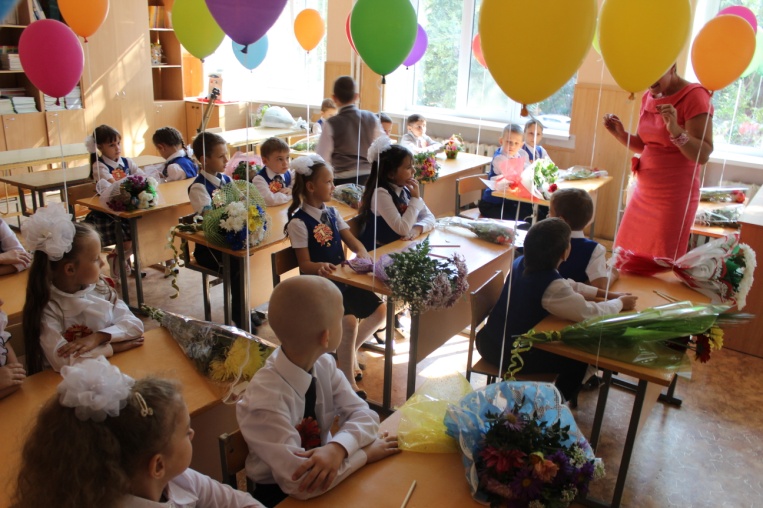 2.1. Общий контингент обучающихся за год, в т.ч. по ступеням обучения.2.2. Количественное соотношение обучающихся, проживающих в районе школы и на других территориях. Социометрические исследования в микрорайоне школы являются одной из составных частей информационно-аналитической системы управления для обеспечения  эффективности формирования контингента обучающихся. По данным, представленным в таблицах, видна тенденция в формировании контингентаобучающихся:- общее увеличение числа обучающихся;- увеличение числа обучающихся на уровнях начального, основного и среднего общего образования;2.3. Группы продленного дня.В 2013-2014 и в 2014-2015 учебных годах в лицее функционировали 3 группы продленного дня для обучающихся 1-4  классов. Общее количество обучающихся, посещающих ГПД – 75.2.4. Количество опекаемых, состоящих на учете в Инспекции по делам несовершеннолетних, совершивших преступления.Опекаемых, состоящих не учете НЕТ.2.5. Социальный статус семей обучающихся.Контингент родителей: рабочие - 28%, служащие - 41%, работники коммерческих структур -11%,  домохозяйки - 20%.Уровень образования родителей: имеют высшее образование - 41%, среднее специальное -52%, среднее - 8%.По данным опроса, родители обучающихся (81%) ориентированы на качественноеобразование, на развитие интересов и способностей обучающихся; 76% - надополнительные услуги в виде учебных курсов по иностранным языкам, информатике,математике, физике..В лицее создана база данных детей из социально-незащищенных семей:дети из многодетных семей – 21 человек,дети, оставшиеся без попечения родителей – 12 человек,дети из неполных семей – 297 человек.3. Структура управления ОУ, его органов самоуправления.3.1. Принципы управления Лицеем.Организация управленческой деятельности Лицея осуществляется на принципах демократии, что означает:- расширение участия членов всего коллектива в управлении Лицеем;- реализация таких механизмов управления как: лидерство, гибкие роли, разделѐнная ответственность, сотрудничество, делегирование полномочий, совместное оценивание, доверие;- изучение, учѐт и поддержка общественного мнения.3.2. Цель управления.Управление Лицеем строится на принципах единоначалия и самоуправления.3.3. Структура управления.Формами самоуправления является Совет Лицея, педагогический совет Лицея, общее собрание трудового коллектива, попечительский совет.Рабочим органом общественного самоуправления Лицея является Совет Лицея, действующий на основании Положения, избираемый на два года и состоящий из представителей обучающихся, их родителей (законных представителей) и педагогических работников Лицея.К компетенции Совета Лицея относятся:рассмотрение и принятие программы развития лицея;рассмотрение и принятие основополагающих локальных актов лицея, регламентирующих организацию образовательного процесса;заслушивание администрации лицея о расходовании бюджетных средств, использовании иных источников финансирования;рассмотрение вопросов о дополнительных источниках финансирования на развитие материально-технической базы лицея;заслушивание, обсуждение и утверждение отчетов администрации по учебно-воспитательной и финансово-хозяйственной деятельности;принятие решений по вопросу охраны лицея, рекомендаций по введению единой формы для обучающихся и другим вопросам, не регламентируемым Уставом лицея;принятие к своему рассмотрению любой иной вопрос деятельности лицея, кроме отнесенных к  ведению Общего собрания трудового коллектива лицея.Совместно с администрацией лицея Совет лицея:участвует в подготовке и заключении договоров со сторонними организациями, учреждениями;представляет интересы лицея в органах управления образованием, общественных объединениях, а также, наряду с родителями (законными представителями), интересов обучающихся, обеспечивая социально-правовую защиту несовершеннолетних;рассматривает вопросы соблюдения и выполнения Устава лицея обучающимися, их родителями (законными представителями) и работниками лицея;способствует привлечению внебюджетных источников для реализации программы развития лицея;определяет критерии и порядок выделения премий, финансовой помощи из внебюджетных источников обучающимся и работникам лицея;рассматривает решения о награждении работников лицея.Трудовой коллектив Лицея составляют все граждане, участвующие своим трудом в деятельности Лицея на основе трудового договора. Полномочия трудового коллектива Лицея осуществляютсяОбщим собранием трудового коллектива. К компетенции общего собрания трудового коллектива Лицея относятся:определение направлений экономической деятельности Лицея;проведение работы по привлечению дополнительных финансовых и материально-технических ресурсов, установление порядка их использования;внесение предложений об организации сотрудничества Лицея с другими образовательными и иными организациями социальной сферы, в том числе при реализации образовательных программ Лицея и организации воспитательного процесса, досуговой деятельности;представление интересов учреждения в органах власти, других организациях и учреждениях;рассмотрение документов контрольно-надзорных органов о проверке деятельности Лицея;заслушивание публичного доклада директора Лицея, его обсуждение;принятие Устава МБОУ, решение вопроса о внесении в него необходимых изменений и дополнений к нему;принятие положения об Управляющем совете Лицея;заслушивание ежегодного отчета Управляющего совета Лицея о проделанной работе;принятие решения о прекращении деятельности Управляющего совета и формирование нового состава.принятие локальных актов Лицея согласно Уставу, включая Правила внутреннего трудового распорядка Лицея; Положение об оплате труда работников, Кодекс профессиональной этики педагогических работников Лицея, Правила внутреннего распорядка обучающихся и иные локальных нормативных актов в соответствии с установленной компетенцией по представлению директора Лицея;участие в разработке положений и принятие Коллективного договора. заслушивание ежегодного отчета администрации МБОУ о выполнении коллективного договора; принятие решения о необходимости заключения с администрацией коллективного договора, утверждение его и уполномочивание профкома или иного общественного органа подписать его от имени трудового коллектива;избрание профсоюзных или иных общественных органов;в случае необходимости определение численности и срока полномочий Комиссии по трудовым спорам МБОУ, избирает ее членов;выдвижение коллективных требований работников МБОУ к администрации и избрание полномочных представителей для участия в решении коллективного трудового спора;рассмотрение всех вопросов, вносимых в повестку дня администрацией, организациями и отдельными членами коллектива Лицея;принятие решения об объявлении забастовки и выборы органа, возглавляющего забастовку;внесение предложений в план развития Лицея, в т. ч. о направлениях образовательной деятельности и иных видах деятельности Лицея;создание необходимых условий, обеспечивающих безопасность обучения, воспитания обучающихся;создание условий, необходимых для охраны и укрепление здоровья, питания обучающихся и работников Лицея;создание условий для занятия обучающимися физической культурой и спортом;В целях развития и совершенствования образовательного процесса,
повышения профессионального мастерства и творческого роста учителей в Лицее действует Педагогический совет - постоянно действующий коллегиальный орган управления лицеем для рассмотрения основных вопросов организации образовательной деятельности.Педагогический совет под председательством директора Лицея:– принимает участие в разработке программы развития МБОУ ЛМП;– разрабатывает общеобразовательную программу МБОУ ЛМП;– заслушивает информацию и отчеты педагогических работников, доклады и сообщения представителей организаций и учреждений, взаимодействующих с МБОУ ЛМП;– обсуждает и проводит выбор различных вариантов содержания образования, выбор учебных планов, программ,  форм, методов образовательного процесса и способов их реализации;– организует работу по повышению квалификации педагогических работников, развитию их творческой инициативы, распространению передового педагогического опыта;- принимает решение о представлении к награждению педагогических работников;– определяет стратегию в совершенствовании образовательного процесса в МБОУ, направления инновационной и экспериментальной работы, взаимодействия МБОУ с научными организациями;- проводит разработку, обсуждение и принятие годовых и перспективно-тематических планов и других документов, регулирующих образовательный процесс.– принимает решение о применении систем оценок текущей успеваемости обучающихся по отдельным предметам (дисциплинам), в т. ч. разделам программ (модулям);– принимает решение о проведении промежуточной аттестации в данном учебном году, определяет конкретные формы, порядок и сроки ее проведения;- принимает решение о допуске обучающихся к государственной итоговой аттестации;- принимает решение на основании результатов государственной итоговой аттестации о получении основного общего или среднего общего образования, награждении выпускников медалями, выдаче справки выпускникам, не прошедшим государственную итоговую аттестацию;– принимает решение о переводе обучающихся в следующий класс по результатам промежуточной аттестации; об отчислении обучающегося на основе представления директора МБОУ; а также принимает решение об исключении из МБОУ ЛМП обучающегося, достигшего возраста 15 лет и не получившего основного общего образования, когда меры педагогического воздействия и дисциплинарного взыскания не дали результата и исчерпаны в порядке, определяемом Федеральным законом от 29.12.2012 № 273-ФЗ "Об образовании в Российской Федерации" и Уставом МБОУ ЛМП. Данное решение своевременно доводится до сведения родителей обучающегося (законных представителей), комиссии по делам несовершеннолетних и защите их прав и органа местного самоуправления, осуществляющего управление в сфере образования.-  делегирует представителей педагогического коллектива в Совет МБОУ;-  рассматривает и рекомендует к утверждению локальные акты МБОУ.В Лицее  функционирует Попечительский совет, состоящий из представителейадминистрации МБОУ, педагогов, родителей (законных представителей) обучающихся. Целью деятельности Попечительского совета является содействие функционированию и развитию Лицея, дополнительного привлечения внебюджетных финансовых средств для оказания содействия и помощи в развитии Лицея.Основными задачами Попечительского совета являются:Содействие:объединению усилий организаций и граждан в осуществлении финансовой, материальной и иных видов поддержки Лицея;формированию финансового фонда Лицея;совершенствованию материально-технической базы Лицея, благоустройству его помещений и территории;привлечению внебюджетных средств для обеспечения деятельности и развития Лицея;организации и улучшению условий труда педагогических и других работников Лицея;оказанию помощи, в т. ч. финансовой, социально незащищенным категориям детей при получении платных образовательных услуг, дополнительной дотации на питание, приобретение учебной литературы, методических пособий, школьных принадлежностей и т. д.;развитию международных связей Лицея, его взаимодействию с организациями, осуществляющими деятельность в сфере образовательных и информационных технологий.Участие:в формировании заказа на образовательные услуги, предлагаемые обучающимся, воспитанникам Учреждения;в организации конкурсов, соревнований и других массовых мероприятий;в развитии детского туризма, международного культурного обмена с участием обучающихся и работников Учреждения.Оказание Учреждению различного рода помощи нематериального характера (интеллектуального, правового, культурного, информационного и т. п.).Рассмотрение других вопросов, отнесенных к компетенции попечительского совета уставом Учреждения.3.4. Характеристика членов администрации учреждения.3.5. Характеристика органов педагогического и ученического самоуправления.  Органы ученического самоуправления - необходимый компонент современного воспитания. Его цель в современных условиях - адаптация школьников  к изменяющимся жизненным условиям.   Ученическое самоуправление- это режим протекания совместной и самостоятельной жизни, в которой каждый обучающийся может определить свое место и реализовать свои способности и возможности. Самоуправление предусматривает вовлечение всех обучающихся в управление делами лицея, создание работоспособных органов коллектива, наделенных постепенно расширяющимися правами и обязанностями, формирование у лицеистов отношения товарищеской взаимопомощи и организаторских качеств, приобщение ученического коллектива и каждого обучающегося к организации своей жизни и деятельности, к самовоспитанию. Ученическое самоуправление требует обязательного взаимодействия детей и педагогов, так как именно педагог, обладающий педагогическим опытом и психологическими знаниями, может направить детскую деятельность в нужное русло, помочь ребенку в решении его проблем, в желании самоутвердиться.  Высшим законодательным органом ученического самоуправления МБОУ ЛМП является конференция. Постоянно действующий законодательный орган – Парламент (Совет старшеклассников), который был сформирован путем демократических выборов (тайным голосованием) и является координирующим органом Республики «Радуга». Парламент (Совет) организовывает ученическое самоуправление в лицее, руководит  деятельностью всех органов и объединений обучающихся Лицея, планирует и организует внеклассную и внешкольную работу, проводит мероприятия по поддержанию дисциплины и порядка в лицее, контролирует строгое соблюдение прав учеников согласно Конвенции о правах человека.  На своих заседаниях совет старшеклассников обсуждает и утверждает планы подготовки и проведения важнейших лицейских ученических мероприятий, заслушивает отчеты о работе своих рабочих органов (клубов, детских организаций, движений, комитетов, редакций, старостатов классных коллективов), органов самоуправления первичных коллективов и принимает по ним необходимые решения, заслушивает информацию и отчеты ответственных лиц о выполнении решений лицейского ученического собрания, решает вопросы поощрения и наказания, принимает решения об ответственности учащихся в соответствии со своими полномочиями и на основании Конституции республики МБОУ ЛМП. Основные направления деятельности:1.Учебно-познавательное.2.Здоровье и спорт.3.Милосердие.4.  Общешкольная конференция. Информационно-аналитическое.5.Организация общественного труда6. Правовое просвещение обучающихся и соблюдение правопорядка.   Республиканский лицейский парламент работает в тесном контакте с администрацией лицея, педагогическим советом, старостатом, устанавливает деловые отношения с различными  учебными учреждениями города.  В рамках этой совместной работы реализуются проекты на уровне района и города: «Вовлечение молодежи в социальную практику», «Поддержка талантливой, обладающей лидерскими качествами молодежи», «Патриотическое воспитание молодежи», «Профилактика негативных явлений в молодежной среде», «Содействие молодежи в решении проблем профессионального самоопределения, конкурентоспособности на рынке труда, информирование о потенциальных возможностях собственного развития в городе».    В течение 2014 года в лицее работает добровольное молодежное объединение «Молодая гвардия», которое входит в состав Совета молодежи Октябрьского района и является молодежной организацией Регионального отделения партии «Единая Россия», созданной для формирования гражданской позиции у обучающихся, развитие молодежной инициативы в деле воспитания патриотизма, вовлечение молодежи в процессы построения демократического общества на основании реализации совместных проектов МБОУ ЛМП с Советом молодежи Октябрьского района, один из проектов, посвященный 70-летию Великой Победы: «Мы должны стать достойными продолжателями дел наших предков и не имеем права забывать героев, живших когда-то и живущих ныне!». Молодогвардейцы лицея взяли шефство над памятниками, находящимися на территории РГУПСа совместно со студентами университета, которые также входят в Совет молодежи.В 2014  году члены школьной республики «Радуга»  реализовали социально- значимые проекты через ключевые дела: Волонтерское движение (в течение года), Неделя добрых дел, Неделя вежливости, цикл мероприятий «Поклон земной вам, наши дорогие» (День учителя, День матери, День пожилого человека, День освобождения г.Ростова-на-Дону от немецко-фашистских захватчиков, День вывода советских войск из Афганистана познавательные экскурсии « Мы- дети России», акции: «От чистого сердца» ( сотрудничество детским садом «Теремок» , фестиваль детского творчества «Звезды Дона», «Рождественский перезвон», участвовали в благотворительных акциях Весенней недели Добра, «Наши семейные трпадиции», «Лучший семейный праздник», где получили сертификат школьной республики «Радуга» от РСДМО, участие клуба юнкоров «Факел» в проектах: «Свой голос», «Лидер прессы», «Лидер года», каждый триместр печатается компьютерная газета «Содружество», в которой отражаются все мероприятия из школьной жизни, посвященные памятным датам и праздникам. Лидеры ученического самоуправления занимают активную жизненную позицию. Старшеклассники, которые занимаются волонтерским движением при ДТД и М, являются лидерами при организации и проведении внеклассных и внешкольных мероприятий.   Президент школьной республики «Радуга» Шевченко Инна и члены Совета старшеклассников активно сотрудничают с Советом молодежи Октябрьского района г. Ростова-на-Дону и проводят мероприятия в форме круглого стола для представителей в Совет молодежи других школ района по военно-патриотическому воспитанию.3.6. Нормативно-правовое обеспечение управление ОУ.Управление Лицеем осуществляется в соответствии с законодательством РФ, Уставом Лицея, договором с Учредителем и строится на принципах единоначалия и самоуправления. 4.Условия осуществления образовательного процесса, в т.ч. с учетом материально-технической базы, кадров.4.1. Службы сопровождения управления Лицеем (методическая, психологическая): содержание и результаты деятельности.В Лицее действует Методический совет, решающий вопросы методического сопровождения образовательного процесса. Методический совет является совещательным органом в структуре управления образовательным процессом, способствует решению приоритетных психолого-педагогических и методических проблем деятельности Лицея, координирует работу подструктур методической службы, направленную на развитие научно-методического обеспечения образовательного процесса, инноваций, опытно-экспериментальной и научно-исследовательской деятельности педагогического коллектива.Методический совет Лицея:Основные направления деятельности методического совета:анализ результатов образовательной деятельности по предметам;участие в разработке вариационной части учебных планов, внесение изменений в требования к минимальному объему и содержанию учебных программ;рассмотрение и оценка интегрированных учебных программ по изучаемым предметам и согласование их с программами смежных дисциплин для более полного обеспечения усвоения учащимися требований федеральных государственных образовательных стандартов;обсуждение учебно-методических пособий и дидактических материалов по предметам;подготовка и обсуждение докладов по вопросам методики преподавания учебных предметов, повышения квалификации и квалификационного разряда учителей;обсуждение докладов по методике изложения принципиальных вопросов программы, обсуждение и утверждение календарно-тематических планов;обсуждение методики проведения отдельных видов учебных занятий и содержания дидактических материалов к ним;рассмотрение вопросов организации, руководства и контроля за исследовательской работой обучающихся;организация и проведение педагогических экспериментов по поиску и внедрению новых информационных технологий обучения;применение на уроках диалоговых автоматизированных систем и учебных курсов, экспертно-обучающих систем, демонстрационно-обучающих комплексов и т.д.;разработка и совершенствование средств повышения наглядности обучения, а также методики их использования в учебном процессе;совершенствование учебно-лабораторной базы;взаимные посещения занятий внутри как внутри методической кафедры, так и между учителями различных методических кафедр с целью обмена опытом и совершенствования методики преподавания учебных предметов;совместные заседания с родственными и взаимообеспечивающими МО в целях обмена опытом работы;изучение опыта работы родственных МО других учебных заведений и обмен опытом;выбор и организация работы наставников с молодыми специалистами и малоопытными учителями;разработка положений о проведении конкурсов, олимпиад, соревнований по предметам.Психологическая служба. Для сохранения и укрепления психического здоровья, защиты прав и достоинства участников образовательного процесса в Лицее создана психологическая служба.4.2. Инженерно-хозяйственный аспект. Организация образовательного процесса осуществляется в условиях классно-кабинетной системы в соответствии с учебным планом, основными нормами техникибезопасности и санитарно-гигиеническими правилами. Школа располагает современной материально-технической базой, обеспечивающей необходимые условия для учебной деятельности, профессионального роста педагогов, развития способностей и интересов обучающихся.Материально-техническая база образовательной организации:- Здания, помещения и территории- Объекты социально-бытового значения4.3. Дидактико-методический аспект.Библиотека оснащена достаточным библиотечным фондом и учебно-методической литературой, оборудована необходимой материально-технической базой. Доступ к сети Интернет в библиотеке обеспечен. Имеется локальная сеть.Медицинский кабинет располагает необходимым оборудованием и медицинскими препаратами для оказания первой медицинской помощи, проведения системы профилактических мероприятий, вакцинации, медицинского осмотра обучающихсяВ 2014 году были проведены следующие мероприятия по укреплению материально-технической базы.- к началу учебного года приобретены учебники.В 2014 году велись работы по инженерно-геологическим и геодезическим изысканиям, а также по составлению проектно-сметной документации по капитальному ремонту здания лицея по адресу: пр. Ленина, 83а. 4.4. Обеспеченность учебного процесса кадрами.В лицее сформирован стабильный коллектив высококвалифицированных специалистов (86 % педагогов имеют первую и высшую квалификационную категорию).  В лицее работают 4 председателя районных методических объединений педагогов. В 2014 году учебный процесс обеспечен кадрами на 98%. 4.5.Используемые инновационные образовательные технологии.5. Учебный план лицея. Режим обучения.5.1. Пояснительная записка. Принцип построения учебного плана.В соответствии с лицензией на право ведения образовательной деятельности Лицей реализует общеобразовательные программы начального общего, основного общего, среднего общего образования.Учебный план Лицея – нормативный правовой акт, регламентирующий объемы учебного времени, отводимые на освоение основных общеобразовательных программ по уровням образования, и является неотъемлемой частью образовательной программы Лицея. Построение учебного плана, его программное обеспечение основано на преемственности. Каждая образовательная область с 1 по 11 классы включает общие содержательные линии, а также предметы, работающие на углубление базового образования. Таким образом, создается сквозная система цикла дисциплин. Перспективный характер программного обеспечения учебного плана   направлен на реализацию цели, поставленной в образовательной программе лицея:Основное общее образование – обеспечение личностного самоопределения обучающихся - гражданской позиции, мировоззрения, профессионального выбора; развитие способностей самостоятельного решения проблем в разных видах деятельности;Среднее общее образование – обеспечение самореализации и самосовершенствования обучающихся на основе индивидуальных потребностей в образовании.Структура учебного плана  Лицея позволяет учитывать личностные особенности обучающихся, формировать ключевые компетенции – как целостной системы универсальных знаний, умений и навыков, самостоятельности, личностной ответственности лицеиста за свою судьбу. Учебный план и логика его построения отражает основные задачи и цели, стоящие перед Лицеем, и создает возможности для развития способностей каждого обучающегося с учетом его интересов и психологических особенностей. Содержание образования на уровне начального общего образования реализуется через образовательные области: «Филология», «Математика», «Обществознание», «Искусство», «Физическая  культура» и «Технология». Обучение в 1-4-х классах ведется по развивающей системе обучения «Школа 2100», что позволяет ориентировать образовательный процесс на активизацию мыслительной деятельности обучающихся, развитие логического мышления, формирование личностных качеств.На уровне начального общего образования в первых, вторых, третьих, четвертых классах введен федеральный государственный  образовательный стандарт начального общего образования. Организация занятий по направлениям раздела «Внеурочная деятельность» является неотъемлемой частью образовательного процесса в этих классах. Лицей  предоставляет обучающимся возможность выбора  широкого спектра занятий,  направленных на развитие обучающегося. Часы, отводимые на внеурочную деятельность, используются по желанию обучающихся и направлены на реализацию различных форм ее организации, отличных от урочной системы обучения. Внеурочная деятельность в соответствии с требованиями стандарта организуется по направлениям развития личности (спортивно-оздоровительное, художественно-эстетическое, военно-патриотическое, научно-познавательное, общественно полезная и проектная практика). Таким образом, внеурочная деятельность в образовательных планах  1-4-х классов представлена в шести направлениях. Занятия проводятся в форме экскурсий, кружков, секций, олимпиад, соревнований, поисковых и научных исследований и т.д. Содержание обучения в 5-6 классах реализует принцип преемственности с начальной школой, обеспечивает адаптацию обучающихся к новым для них условиям и организационным формам обучения, характерным для основной школы. В 5-6 классах введены интегрированные предметы: математика (5-6 классы), природоведение (5 класс), обществознание (5-9- классы), основы безопасности жизнедеятельности (6-9 классы), обеспечивающих подготовку к изучению систематических курсов. Содержание образования основной школы направлено на формирование у обучающихся умения организовывать свою деятельность: определять цели и задачи, выбирать средства реализации целей и применять их на практике, взаимодействовать с другими людьми в достижении общих целей, оценивать достигнутые результаты.В 2013-2014 учебном году в 10а, 10б, 11а, 11б классах обучение ведется по индивидуальным учебным планам. В  10-х классах профильные предметы – русский язык, алгебра и начала анализа. физика, обществознание. В 11-х классах профильные предметы – русский язык, алгебра и начала анализа, физика, история, обществознание. В 11а/л реализуется физико-химический профиль и в 11б/л и реализуется  социально-экономический профиль. На учебный предмет «Русский язык» дополнительно выделен 1 час в неделю за счет компонента образовательного учреждения для усиления базового уровня, что отражает возрастающую роль русского языка в многонациональном государстве и обязательностью сдачи ЕГЭ по этому предмету.  Иностранный язык (английский язык) введен в объеме 3 часа в неделю в связи с реализацией задачи обеспечения изучения выпускниками лицея иностранного языка на функциональном уровне.Предметы федерального компонента на уровне среднего общего образования изучаются в полном объёме.5.2. Календарный учебный график.Календарный учебный график принят на педагогическом совете, утвержден приказом директора от 19.07.2014 № 2865.3. Аргументация распределения часов вариативной части учебного плана.В 5-9 классах лицей осуществляет предпрофильное обучение с учетом работы лицея по индивидуальным учебным планам на 3 ступени обучения. Для данного предпрофиля составлен учебный план, где особое внимание уделено оптимальному набору базовых и предпрофильных учебных предметов,  обеспечивающих углубленную подготовку по предметам, выбираемым обучающимися на 3 ступени обучения. В 5-Аклассе введен дополнительный час математики и дополнительный час алгебры в 7Б, 8А, 8Б классах. В 5Б, 5В, 7А, 7В -х классах введен дополнительный час русского языка. Данное усиление обусловлено необходимостью реализации принципа практической направленности, осмысления новых понятий в школьном курсе русского языка, созданию знаниевой базы для речевой направленности преподавания русского языка. В 6А, 6Б классах введен курс «Экономика». В 8-х классах добавлен 1 час предмета Русская словесность. Преподавание химии в 8-х классах осуществляется в условиях сетки часов «2+1», что определяется практической значимостью предмета. В рамках учебных предметов федерального компонента, с учетом потребности региона, национальных традиций, знаний культуры Донского края, учитывая задачи лицея по региональному образованию, правовому и экологическому воспитанию, на этапе активного включения ребенка в творческую деятельность, формирования личностного отношения к миру введены специальные курсы:Экология Донского края – 8 А класс;Культура Донского края – 8 Б класс.В 5-9 классах преподается предмет ОБЖ отдельным курсом 1 час в неделю.Задачи уровня среднего общего образования состоят, прежде всего, в том, чтобы обеспечить функциональную грамотность и социальную адаптацию обучающихся, содействовать их общественному и гражданскому самоопределению. В соответствии с типовым положением об образовательном учреждении, учитывая социальный заказ родителей и обучающихся, с целью создания условий для образования старшеклассников в 10А, 10Б, 11А, 11Б классах обучение проводится по индивидуальным учебным планам. 5.4. Предпрофильная и профильная подготовка.В 2014 году продолжено профильное обучение на основе индивидуальных учебных планов. Русский язык, алгебра и начала анализа, физика, истории, обществознание изучаются на базовом и профильном уровнях в 11А и 11Б классах и алгебра и начала анализа, физика, обществознание в 10А и 10Б классах. В 11Ал реализован физико-химический профиль с набором профильных предметов: алгебра и начала анализа, физика, химия. В 11Бл получил реализацию социально-экономический профиль с профильными предметами: алгебра и начала анализа, география, обществознание. Предпрофильная подготовка  ведется на уровне основного общего образования введением различных курсов.5.5. Сменность занятий, режим обучения.6. Кадровое обеспечение образовательного процесса.6.1. Сведения о педагогических работниках (включая административных и других работников, ведущих педагогическую деятельность)В 2014 году привлечены преподаватели для проведения занятий по внеурочной деятельности и дополнительного образования – 2% от общего количества преподавателей.6.2. Соответствие квалификации педагогов реализуемым образовательным программам.Лицей реализует общеобразовательные программы на всех уровнях обучения, 95% педагогов имеют высшее образование, 5% имеют среднее профессиональное и получают высшее образование заочно. В 10-х классах реализуется обучение по индивидуальным учебным планам. Предметы на профильном уровне  преподают педагоги, имеющие высшую квалификационную категорию.6.3. Участие педагогов в профессиональных конкурсах.2014 году в районном этапе профессионального конкурса «Учитель года» в номинации «Учитель года -2015» лауреатом стала учитель искусства Башкайкина Елена Викторовна.6.4. Организация и содержание повышения квалификации педагогических работников.В практической работе школ педагогические инновации реально связаны с высоким уровнем общей и профессиональной культуры учителей. Источником развития школы должен стать творческий поиск учителей, их инновационная деятельность, которые должны найти свое отражение в разработке и введении элементов нового содержания образования, новых образовательных технологий, укрепления связей школы с наукой, обращении к мировому педагогическому опыту. Осуществлять инновационные процессы могут учителя, отличающиеся высоким профессионально-педагогическим мастерством. В настоящее время в лицее идет интенсивный поиск новых форм организации педагогического образования, ориентированного на подготовку педагогов, способных осуществлять инновационные процессы в образовании.В 2014 году прошли обучение 11 педагогов лицея (20%).6.5. Организация и содержание методической работы в лицее.Единая методическая тема:«Системно-деятельностный подход как методологическая основа реализации федеральных государственных стандартов второго поколения в целях повышения качества лицейского образования»Цель: формирование системы методического обеспечения процесса непрерывного повышения педагогического мастерства для успешной реализации требований ФГОС второго поколения и воспитания высоконравственной и конкурентоспособной личности, способной адаптироваться в современном миреЗадачи:1) Реализация образовательной программы лицея  и Программы развития лицея на период 2014-2018 годы;2) Координация деятельности  лицейских методических кафедр по различным инновационным направлениям;3) Оказание методической помощи по разработке учебно-программной и учебно-методической документации;4)  Внедрение эффективных образовательных и воспитательных технологий, направленных на реализацию требований ФГОС второго поколения;5)  Методическое сопровождение исследовательской, проектной, инновационной деятельности; стимулирование творческой инициативы педагогического коллектива;6)  Методической и организационное сопровождение аттестации педагогических кадров;7)   Выявление, обмен и диссеминация передового педагогического опыта;8)   Развитие  деловых и творческие связей с учреждениями дополнительного образования, с общественными и государственными организациями.Принципы методической работыПринцип открытости заключается: в сетевом взаимодействии по вертикали с ГБОУ ДПО РОИПК и ПРО (повышение квалификации и профессиональной переподготовки) специалистов отрасли образования; в сетевом взаимодействии по горизонтали с ОУ города; в свободном доступе к разноуровневым образовательным ресурсам Интернета.Принцип партнерства означает взаимодействие с общественными организациями и учреждениями для организации внешней независимой экспертизы результатов работы педагогов ОУ.Принцип продуктивности предполагает: единое образовательное пространство, которое мотивирует педагога повышать профессиональный уровень; востребованный образовательный результат; высокое качество обученности обучающихся.Научно-педагогическое обеспечение (сопровождение) развития образовательно-воспитательной системы в лицее осуществляется по нескольким направлениям и представлено в программах работы таких управленческих структур как: педагогический совет, методический совет, психологическая служба, методические кафедры, теоретический семинар и др.Методическое обеспечение инновационной деятельности, руководство инновационным процессом в лицее осуществляется через рассмотрение проблем:- Психолого-педагогическая диагностика: опыт, проблемы.- Проблема оценки качества современного образовательного процесса.-Опыт изучения учебных возможностей обучающихся в системе личностно-ориентированного образования, применение системно-деятельностного подхода.- Учебно-исследовательская деятельность обучающихся как фактор их личностного развития.- Работа с одаренными детьми.- Опыт личностно-ориентированного образования в практике работы классного руководителя.Инновационная работа учителей лицея, методическое обеспечение в работе предметных методических кафедр:- Работа методических кафедр над проблемой лицея, и ее составляющих проблем.- Методика организации проведения научно-прикладных исследований.- Использование новых технологий обучения в условиях развития учебно-исследовательского процессаИнновационные системы анализа педагогического опыта учителей.- Проведение тематических методических недель.- Проведение научно-практических конференций по результатам научно-исследовательской работы учителей и обучающихся.- Работа творческих лабораторий учителя.Работа с молодыми педагогами, оказание им профессионально-методической и психолого-педагогической поддержки.Научная поддержка инновационной деятельности учителейИзучение тематической и научно- методической литературы, передового опыта по проблемам повышения качества образования, использования технологий личностно-ориентированного образования.Анализ учебных программ по предмету с целью определения тем, при изучении которых возможно конструирование учебного процесса по теме исследования; отбора диагностического инструментария (средства оценивания результатов) дидактических возможностей типов уроков, их этапов, методов обучения. Обновление дидактического материала исследования, его апробация.Создание систем творческих заданий к новым технологиям обучения. Характерной чертой жизни и работы лицея в течение ряда последних лет является стабильность и творчество. В лицее работает 7 методических кафедр:- учителей начальных классов;- словесности и искусства (русский язык, литература,  искусство, музыка, ИЗО);- учителей математики и информатики (математика, информатика и ИКТ);- иностранных языков (английский язык);- естественнонаучных предметов (биология, химия, физика, технология);- общественно-научных предметов (история, обществознание, география);- ГТО (Готов к труду и обороне) (физическая культура, ОБЖ)Председатели методических кафедр – опытные творчески работающие учителя, имеющие высшую и первую категорию (Кутасова С.В., Переверзева И.П., Моргун Д.А., Харченко Е.В., Николаенко В.Г., Врабие Ж.А., Боровкова М.А.). Они назначаются приказом директора лицея. В организации методической работы с учителями заместители директора руководствуются нормативными документами:Закон «Об образовании в Российской Федерации» от 29.12.2012 № 273 – ФЗ;Муниципальные требования к системе образования города Ростова-на-Дону;Федеральной целевой программы развития образования на 2011-2015 годы (Постановление   правительства РФ от 07.02.2011 № 61);   Национальной образовательной инициативы «Наша новая школа» (утверждена Президентом РФ от 04.02.2010 № ПР-271;  Концепции долгосрочного социально-экономического развития России на период до 2020 года (Распоряжение Правительства РФ от 17.11.2008 № 1662-р); Плана действий по модернизации общего образования на 2011-2015 годы (Распоряжение Правительства РФ от 07.10.2010 № 1507-р);  Указа Президента РФ от 07.05.2012;Федеральных государственных образовательных стандартов общего образования;   Концепции развития системы образования Ростовской области на период до 2020 года, утвержденной 19.07.2012 № 659. Методическая работа носит коллективный и индивидуальный характер, осуществляется педагогическим советом лицея, который разрабатывает основные проблемы, методику и воспитание обучающихся на основе анализа существующего положения дел и внедрения в практику работы передового опыта (Горина Т.В., Врабие Ж.А., Харченко Е.В., Цымбалова А.Ф., Белецкий В.В., Коноваленко Н.Ф.). Теоретические, практические и методические вопросы учителя обсуждают на совместных заседаниях предметных методических кафедр.В течение 2013-2014 учебного года, сентября-декабря 2014г. проведены 9 заседаний МС, организовано проведение административных контрольных работ в 2 и 3-м триместрах 2013-2014 уч.г. и в 1  триместре 2014-2015 уч.г., в сентябре 2014 года проведён мониторинг (стартовая диагностика) готовности обучающихся 5-х классов к обучению на уровне основного общего образования, организована работа учителей над темами самообразования, курсовая подготовка учителей, проведение семинаров, педсоветов, «круглых столов», проведение открытых уроков, взаимопосещение уроков, проведение предметных недель, в рамках предметных недель – интеллектуальных игр по параллелям, обобщение педагогического опыта.Организована работа с детьми, имеющими низкую мотивацию к обучению, индивидуальная работа с трудными педагогически запущенными подростками, организована индивидуальная работа по ликвидации пробелов в знаниях.В 2014 году подтвердили первую и высшую квалификационную категории 11 учителей-предметников. С 2012 года (Приказ МОиПОРО № 1058 от 25.12.2012г.)  лицей является региональной инновационной площадкой, тема которой  «Организация профильного обучения на основе индивидуальных учебных планов обучающихся на третьей ступени обучения». Актуальность данного эксперимента  обусловлена необходимостью реализации различных образовательных потребностей обучающихся, их семей, учреждений высшего профессионального образования и общеобразовательных учреждений различных видов. Одно из важных направлений в деятельности по организации профильного обучения на основе индивидуальных учебных планов обучающихся – составление индивидуальных образовательных маршрутов или индивидуальных учебных планов.С 2013 года лицей является пилотной площадкой по программе «Здоровьесбережение» с использованием программно-аппаратного комплекса «АРМИС». Проблемы, поднятые родителями и общественностью, обсуждаются на сайте лицея. 6.6. Методическая деятельность МК учителей начальной школы      Проблемы, над которыми работали учителя: «Развитие коммуникативных умений у детей    младшего школьного возраста» (2013-2014уч.год), «Межпредметная   интеграция   как педагогическая технология начального обучения (2014-2015 уч.год)».   Обмен педагогическим опытом.Открытые уроки, внеклассные мероприятия за учебный год: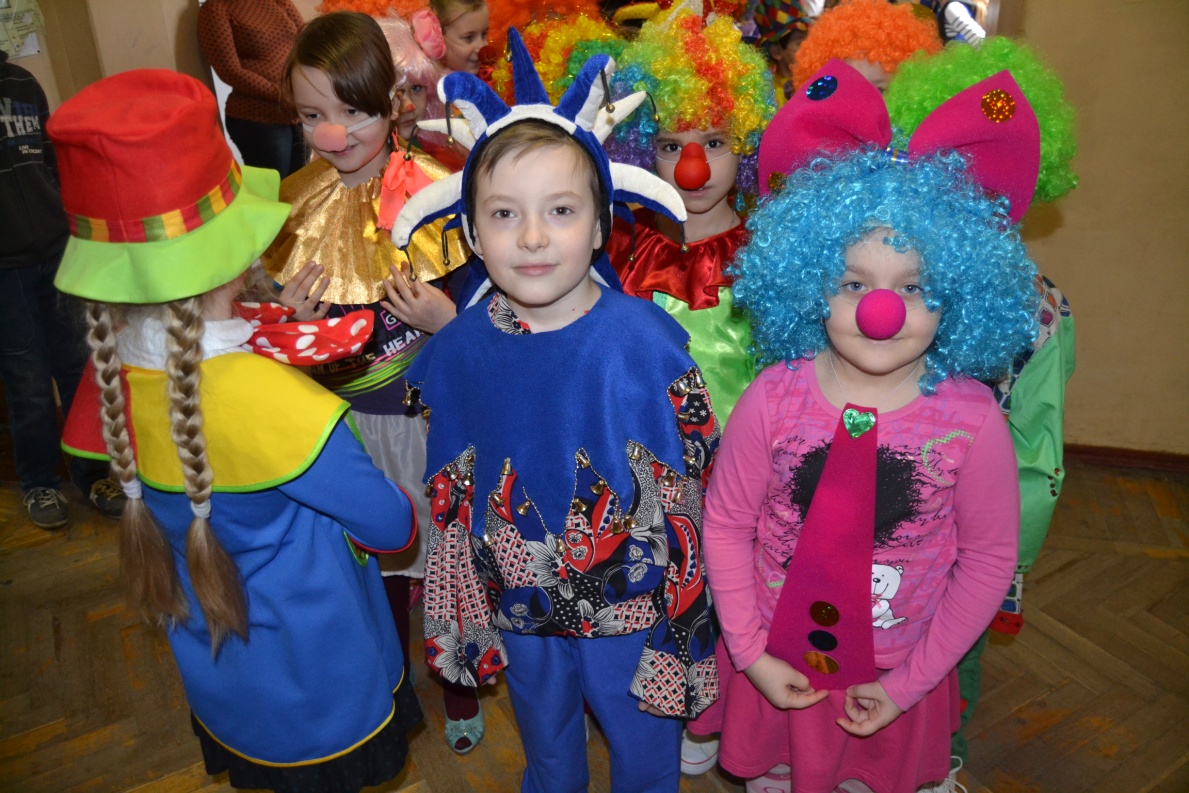  Работа творческих групп.Реализация программы «Одарённые дети».Участие в районных, городских олимпиадах:Участие в интеллектуальной игре «Русский медвежонок»                                                    Участие в конкурсе «Грамотей»Участие в конкурсе «Кенгуру».                                  Методическая кафедра «Словесность и искусство»Проблема, над которой работает кафедра в 2014-2015 учебном году «Деятельностно-компетентностный подход в совершенствовании качества образовательного процесса в области филологии и искусства в условиях реализации ФГОС». Кафедра осуществляет свою работу, исходя из целей и задач, поставленных перед всем педагогическим коллективом лицея, в которых основное внимание уделено формированию духовно богатой, гуманитарной, творческой личности с высоким уровнем нравственной культуры.В течение 2013-2014 учебного года МК учителей русского языка и литературы работала над проблемой «Информационные технологии на уроках русского языка и литературы». Этому способствовал и выбор программ по русскому языку и литературе. Учителями реализовывались следующие программы по русскому языку:программа под редакцией Львовой С.И. (5-8-е классы)программа под редакцией Львовой С.И.  (9 –е классы). Программа предусматривает решение следующих задач:изучение основ науки о языке;развитие речи учащихся;формирование орфографических и пунктуационных навыков.В 2013-2014 учебном году продолжалась работа по индивидуальным учебным планам для обучающихся 10-х-11-х классов, продолжена апробация новых учебников по русскому языку: В  10 - 11  (база) - под редакцией  В.Ф. Грекова, С.Е. Крючкова,  Л.А. Чешко (2часа в неделю); в 10-11 (профиль) – под редакцией Виноградовой Е.М. и  Богдановой Г.А.(3часа обучения в неделю).  Использование данных программ позволяет учителям лицея развивать связную речь учащихся, учить точно, ясно и логично формулировать свои мысли.Результатом обученности является свободное пользование речью во всех общественных сферах применения. Введение 3-го часа обучения в 10  классе позволило расширить часы подготовки к ЕГЭ, выделить большее количество часов на подготовку к написанию части «С».Целью литературного образования является становление духовного мира человека, создание условий для формирования внутренней потребности личности в непрерывном совершенствовании, в реализации и развитии своих творческих способностей.Исходя из целей и задач преподавания литературы, в лицее продолжается апробация программы под редакцией Меркина Г.С. (5-8, 10-11 классы), которая основной целью литературного образования считает становление духовного мира человека и развитие творческих способностей обучающихся.Реализуемая программа позволяет преподавать литературу как искусство слова, знакомить обучающихся основной школы со значительными произведениями русской и мировой литературы, развивать творческие способности обучающихся, формировать духовно богатую личность; данная программа  позволяет поэтапно готовить обучающихся к сдаче государственной итоговой аттестации в форме ЕГЭ.Осуществляя индивидуально-творческое развитие обучающихся в системе общего гуманитарного образования, учителя русского языка разработали следующие программы факультативов и кружков:В 2013-2014 учебном году в учебный план лицея введен предмет  «Русская словесность» в 8 «А», 8 «Б» классах (учитель Толкачева Е.В.)В методической кафедре работали 5 учителей высшей категории: Куркина Галина Александровна, Горина Татьяна Владимировна, Есипова Жанна Петровна, Николаенко Наталия Ивановна, Переверзева Ирина Петровна, 1 учитель первой категории: Толкачева Елена Васильевна, Килафян В.А., учитель высшей категории, Захарченко Е.И. На сегодняшний день в состав кафедры входят учителя предметной области «Искусство». Коноваленко Н.Ф., учитель ИЗО высшей квалификационной категории, Башкайкина Е.В. учитель музыки первой квалификационной категории, Сухопарова С. Е., учитель искусства. Об уровне профессиональной подготовки говорит тот факт, что учителя МК овладевают новыми современными технологиями обучения. Среди них: информационные технологии, дифференцированное обучение, проблемное обучение, обучение на диалоговой основе, дистанционное обучение. В тематическом планировании учителей находили отражение проблемы, над которыми они работали в 2013-2014 учебном году («Интегрированный подход к процессу освоения русского языка и литературы», «Развитие творческих способностей учащихся посредством интегрирования уроков литературы с другими видами искусства», «Актуализация мыслительной деятельности учащихся на уроках русского языка и литературы»). И проблемы на 2014-2015 учебный год.Открытые уроки, проводимые в течение года, помогли увидеть, как учителя работают над выбранной проблемой: МК продолжает работу над  созданием видео-обзора семинара «Методика подготовки обучающихся к успешной сдаче итоговой аттестации по литературе в выпускных классах», «Поэтапная подготовка обучающихся к созданию творческих письменных работ по русскому языку и литературе» (задания области С в средней школе), продолжается работа над созданием банка сочинений ОГЭ-9.	На рабочих лицейских семинарах под руководством Переверзевой И.П.обсуждались вопросы повышения качества обучения русскому языку в обучения 7В, 8А, 8Б, 9В классах как классах, показывающих низкий процент успеваемости и качества, вопросы подготовки к успешной сдаче промежуточной и итоговой аттестации по русскому языку и литературе, обсуждались новинки методической литературы для подготовки к сдаче ЕГЭ по русскому языку и литературе в 11 классе и написанию сжатого изложения в 9-ом классе.    В соответствии с планом работы Министерства образования Ростовской области, районного методического объединения учителей русского языка и литературы обучающиеся лицея приняли участие в   мероприятиях, посвящённых дню рождения Ростовской области «Славен Дон», 200-летию со дня рождения Михаила Юрьевича Лермонтова ( Боровкова Светлана 11А, Березовский Игорь ,11а стали лауреатами Лермонтовского раут-бала, учитель Николаенко Н.И ), команда «ЛиК» под руководством Толкачевой Е.В  (Чередниченко Ксения 11А, Чередниченко Екатерина 9Б, Руденко Карина 10Б, Чернова Василиса 10А, Дудников Артем 9Б ) заняли 3 место в районной интеллектуальной игре, посвященной юбилею Лермонтова. МО учителей русского языка и литературы разработало и провело неделю литературного творчества: художественное чтение (отв. Переверзева И.П.), победителями стали учащиеся 10 «А» класса Колоскова Юлия и Капранова Арина (учитель Переверзева И.П.) за оригинальное прочтение поэмы С.Есенина «Черный человек»; литературный брейн-ринг для 5-6 классов (отв. Толкачева Е.В.), победителем стал 6 «Б» класс (учитель Есипова Ж.П); мастер-класс с представителями ЮФУ (художественное чтение и изобразительное искусство В рамках Года культуры в МБОУ СОШ №69 (МБОУ ЛМП) был разработан план мероприятий, посвященный открытию Года культуры. Открыл Год Культуры большой праздничный концерт (отв. Переверзева И.П., Николаенко Н.И.), в котором приняли участие обучающиеся 2-11 классов. 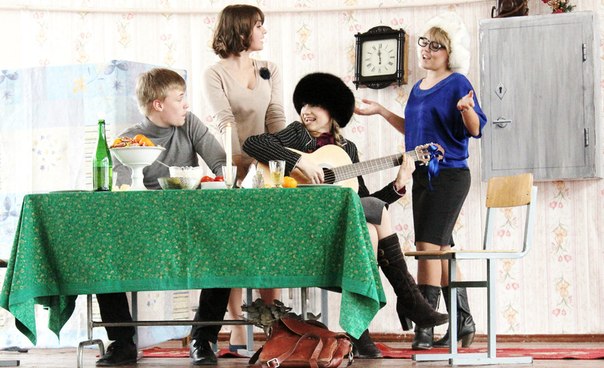 В рамках Года культуры обучающимися лицея были проведены ряд экскурсий по Донскому краю: в станицу Пухляковка (9-10 классы. Отв. Переверзева И.П, Каргина Т.Ф ), в станицу Вешенская ( 9-10 классы. Отв. Переверзева И.П, Каргина Т.Ф ), в город Таганрог ( 5-9 классы. Отв. Горина Т.В, Есипова Ж.П., Николаенко Н.И.), в станицу Старочеркасская ( 5-10 классы.)  Торжественное открытие Года культуры, брейн-ринг, конкурс литературного творчества освещены на сайте школы, отражены в фото и видео-материалах. Силами журналистского объединения «Факел», создана презентация праздника. Литературным кружком «Олимп» под руководством Гориной Т.В выпущен альманах «Экспромт» (альманах подарен районному методическому объединению учителей Русского языка и Литературы, материалы альманаха размещены на сайте лицея. Обучающиеся 5-11 классов приняли участие  в конкурсе сочинений  «Этих дней не смолкнет слава…» (2 место в районном конкурсе заняли Кульчицкий Владислав 10А, (учитель Переверзева И.П); Рудская Маргарита 7А, учитель Горина Т.В.);  в 1 (заочном) Городском конкурсе детского литературного творчества ( Победители: Кульчицкий Владислав 10А, Гукасян Диана и Лиманов Виталий 9А, Дежина Диана 5А ( учителя: Переверзева И.П, Горина Т.В.) Продолжилось участие лицеистов во Всероссийской игре «Русский медвежонок – языкознание для всех». Наибольшее количество баллов набрали:  Разнованова Анастасия (10 «А» класс, Переверзева И.П.), Злобина Арина (7 «В», Переверзева И. П.), Опекунова Мария (7 «Б», Горина Т. В.), Трубицын Никита (5 «А», Горина Т.В.).Продолжается сотрудничество с мастер-клубом «Грамотей». Учащиеся 2 - 10-х классов были протестированы в апреле 2014 года. Большее количество баллов по количеству правильных ответов ( от 90 до 100 баллов ) набрали 36 обучающихся, в числе победителей: 5 «А», 7 «Б» класс, учитель Горина Т.В; 6 «А» класс, учитель Николаенко Н.И; 5 «В», 6 «Б», учитель Есипова Ж.П.; 7 «В», 10 «А», учитель Переверзева И.П.; 5 «Б», учитель Толкачева Е.В.В течение года трижды проводилось тестирование для обучающихся 9-11-х классов РПЦП при ДГТУ. Результаты репетиционного тестирования по русскому языку в 9-х и 11-ом классе показали положительные результаты. В соответствии с планом работы МК были организованы ряд тематических экскурсий, поездок в театры, на выставки, концерты, спектакли: «Ромео и Джульетта», «Вишневый Сад», «Юнона и Авось»; балет «Щелкунчик», опера «Дон-Кихот». в краеведческий музей, музей изобразительного искусства, музей Боевой славы и другие. В рамках  обмена опытом в течение года учителя МК принимали активное участие в круглых столах, методических семинарах городского и районного уровня. В марте 2014 года Т.В Горина приняла участие в городском круглом столе, организованном МКУ «Отдел образования Октябрьского района города Ростова-на-Дону совместно с Методическим Центром города Ростова-на-Дону «Эффективные методы работы учителя по подготовке обучающихся к ГВЭ по русскому языку и литературе» с выступлением «Формирование коммуникативной работы с текстом во внеурочное время ».Исходя из анализа работы МК следует отметить ряд направлений, требующих особого внимания при планировании работы на следующий учебный год:Овладевать дистанционными информационными технологиямиСовершенствовать качественный уровень знаний учащихсяПродолжать работу над формированием творческой личности обучающихся на уроках и во внеурочное время.Реализовывать принципы личностного подхода к ученику.Кафедра иностранных языков. Проблемы на которыми работают учителя иностранного языка.«Коммуникативный системно-деятельностный подход как ведущее средство в формировании иноязычной компетенции, рассматривающейся как определенный уровень развития языковой, речевой, социокультурной, компенсаторной и учебно-познавательной компетенций, которые позволяют обучаемому  целесообразно варьировать речевое поведение в зависимости от функционального фактора иноязычного общения.»Харченко Е.В. «Реализация системно-деятельностного подхода в урочной и внеурочной деятельности».Житомирская Е.Ю. «Реализация системно-деятельностного подхода в формировании коммуникативных навыков на уроках английского языка».Худакова Е.Н. "Реализация системно-деятельностного подхода к обучению через применение информационно-коммуникационных технологий (ИКТ) на уроках английского языка в начальной школе».Казакова Л.О. «Интеграция истории и английского языка как средство реализации системно - деятельностного подхода».Бабич О.И. «Системно-деятельностный подход в формировании гражданской идентичности».Внукова М.Н. «Реализация системно-деятельностного подхода на уроках в начальной школе».Белоусова О.В. «Формирование иноязычной культуры школьника посредством системно-деятельностного подхода».Обмен опытом. Количество напечатанных методических разработок(в сборниках, журналах, статьи, рефераты)Участие и выступления учителей в районных семинарах:Май 2014 –Круглый стол «Профессиональный стандарт педагога»Декабрь 2014-«Нестандартные уроки в системе ФГОС» Харченко Е.В. Урок деловая игра «Профессии».Открытые уроки.Работа с одаренными детьми.     Оптимальным  способом выявления и поддержки одаренных детей является организация и проведение школьных предметных олимпиад. В результате которых Чередниченко Екатерина, 10 «Б» вышла во второй тур муниципальной Всероссийской олимпиады 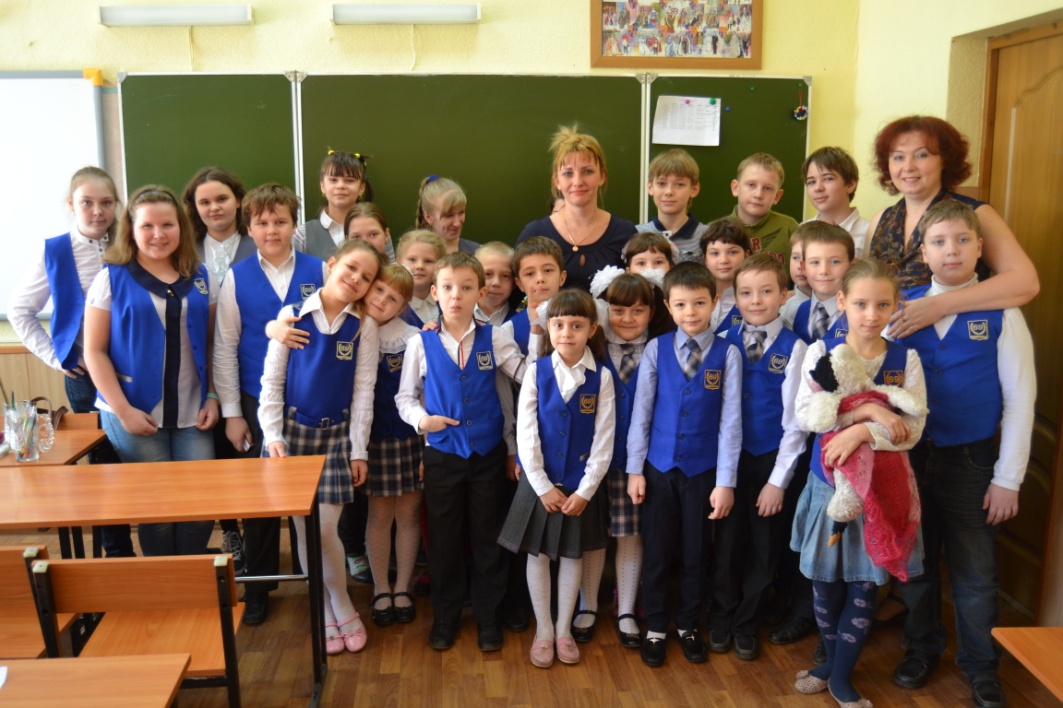 А также большая группа (200 человек) приняла участие в международном конкурсе «Bulldog». Обладателями лучших результатов стали:В осенних всероссийских олимпиадах «Форум содействия одаренной молодежи» и «Центр поддержки талантливой молодежи» приняли участие 60 человек. 7 человек стали обладателями 1-3 мест на региональном уровне на «Форуме одаренной молодежи».В олимпиаде «Центр талантливой молодежи» были показаны такие результаты:5-6 классы7-8 классы9-11 классыВесной 2014 года  на «Форуме содействия одаренной молодежи» приняли участие 106 человек. Призерами стали:Осенью 2014 на форуме одаренной молодежи стали победителями:Неделя  иностранного языка, февраль-март 2014г.В 2014 учебном году традиционная неделя иностранных языков проводилась в феврале. Принимая участие в различных мероприятиях, дети  расширили свой кругозор,  совершенствовали свои знания по предмету, проявили талант и способности.Учащиеся участвовали в конкурсах, викторинах, олимпиадах, принимали участие в изготовлении наглядных пособий, стенгазет для школы и кабинетов. Вся эта работа способствовала повышению интереса к изучению иностранных языков, углублению знаний по предмету.В работе недели приняли активное участие все члены МО иностранных языков: Харченко Е.В., Житомирская Е.Ю., Бабич О.И., Внукова М.Н. План проведения недели был обсужден и утвержден на заседании МО. Программа проведения отчетной недели:Итоги недели были подведены на общешкольной линейке, победители во всех номинациях были награждены почетными грамотами. (см. пр. №79 от 7 марта 2013, прилагается).Песенный конкурсПоэтический конкурсКонкурс презентаций          Литературный переводАналитическая деятельность.Результаты административного контроля:Как районный методист объединения учителей немецкого и французского языков Харченко Е.В. являлась активным организатором  районных семинаров учителей иностранных языков: Май 2014 –Круглый стол «Профессиональный стандарт педагога»Декабрь 2014-«Нестандартные уроки в системе ФГОС» Октябрь 2014. Наш лицей стал базой для проведения олимпиад (школьного уровня)по французскому и немецкому языку.Методическая кафедра учителей математики и информатики  Кафедра работала в соответствии с планом работы лицея и планом работы районного и школьного методических объединений. Каждый учитель обозначил проблему, над которой он будет работать в течение 2013-2014 учебного года. Отчеты о проделанной работе и результаты этой работы были представлены на заседаниях методической кафедры и педсоветах. Общая проблема, над которой работала кафедра: «Актуальное и целесообразное применение информационных технологий на уроках математики и информатики».Проблемы, над которыми работают учителя кафедры в 2014-2015 учебном году:Ранее учителя естественного цикла обратили внимание на слабое знание некоторых разделов математики у учащихся 5-х классов (таблица умножения, нахождение неизвестных компонентов действий, решение текстовых задач и др.). Поэтому в 2014 году одним из направлений работы МК была ликвидация пробелов в знаниях учащихся 5-х классов и укрепление связи с начальной школой (преемственность в обучении).В течение года с учителями начальных классов проводились совместные заседания и взаимные посещения уроков.Учителя начальных классов Пода И.А., Цымбалова А.Ф., Ерусалимская И.Ю. обменивались опытом работы с учителями математики Лукьяненко Е.Ю., Моргун Д.А., Браташевой Л.П. Проводился сравнительный анализ работ по математике учащихся 5-х классов в начале года (диагностическая работа) и в конце 4-ого класса (промежуточная аттестация). Средние показатели качества знаний в 4-5-х классах 57%. Учителям начальной школы было рекомендовано уделять особое внимание следующим вопросам изучения курса математики:1.Знание таблицы умножения;2. Названия компонентов действий и правила нахождения неизвестных;3. Задачам на зависимости «на сколько больше», «на сколько меньше», «во сколько раз больше», «во сколько раз меньше»;4. Единицам длины, площади, объема.В целях привития интереса к предмету математики  большое внимание уделялось внеурочной работе: организации математических праздников, олимпиад, соревнований «Марафон» и «Счастливый случай», чтобы через заинтересованность перейти к лучшему усвоению учебного материала. В организации таких праздников принимали участие учителя математики, обучающиеся и их родители, в качестве помощников при проведении были задействованы учащиеся старших классов. Для проведения математических боев на лицейском и районном уровнях были созданы команды по классам, которые начали работать уже с сентября месяца. Больших результатов команды пока не добились. В следующем году решено продолжить эту работу и постараться исправить допущенные ошибки. Также в этом году лицей продолжил принимать участие в международном конкурсе-игре «Кенгуру». 389 человек по результатам конкурса получили сертификаты и подарки, а обучающийся 6  А класса -Трубицин Никита, занял 1 место в регионе.Второе направление в работе МК было связано с работой по УМК  Мордкович А.Г. и др. Было продолжено изучение стиля подачи материала, последовательность изложения тем. На методических заседаниях учителя обменивались мнениями, сравнивали выводы с теми замечаниями, которые высказывали учителя, работавшие по этим учебникам в прошлом году. Результатом этих обсуждений стал ряд рекомендаций:в 8-м классе тему «Числовые и линейные неравенства» лучше изучить в начале года, а затем повторять;в 7-м классе тему «Множества» рассматривать перед темой «Рациональные дроби».К подборке практических заданий подходить выборочно, так как учебного времени не хватает для отработки всех заданий, изложенных в задачнике. Было принято решение в 2015-2016 с 5-ого класса начать работу по- новому УМК под редакцией Муравина.Третье направление в работе МК было связано с работой по усвоению и совершенствованию знаний по предметам математика-информатика. Сюда входило совершенствование методов изложения и закрепления изучаемого материала, а также подготовка к экзаменам в форме ЕГЭ. Тестирование проводилось по всем параллелям.Для укрепления межпредметных связей учителя математики, физики и информатики давали совместные интегрированные уроки.Открытые уроки проводились по темам: «Прямолинейное ускоренное движение» и «Линейная функция» учителями Островерховой М.А. и Моргун Д.А., «Векторы в геометрии и физике» учителями Нагорным В.И. и Лукьяненко Е.Ю., « Объем тел, плотность и масса» учителями Вовченко Т.И. и Лукьяненко Е.Ю..Учителя лицея в течение года так же посещали открытые уроки учителей других учебных заведений, обменивались опытом.Изучение курса информатики начинается с 8-го класса и продолжается последующие 4 года. Обучающиеся интересуются информатикой, но совершенствоваться по предмету не хотят, хотя компьютеры есть почти в каждой семье. Учителя информатики Белова М.В. и Тесленко О.В. активно применяют в своей работе современные информационные технологии с целью повышения интереса обучающихся к предмету. Белова М.В. приветствует творческие начинания учащихся, помогает им создавать презентации, учит их применять различные компьютерные технологии. Многие работы учащихся были занесены в электронную библиотеку лицея.На протяжении учебного года обучающиеся лицея принимали участие в математических олимпиадах различного уровня. Победитель районного тура Калюжный Денис (8А класс)  приняли участие в городской  олимпиаде, где стал призером.Обучающиеся нашего лицея  5- 7 –ых классов приняли участие в дистанционной предметной олимпиаде «Школьные дни»Команда старшеклассников второй год принимает участие в отборочном туре городской  игры центра «Дар» «Путешествие в страну знаний» , больших результатов они пока не добились, но решили продолжить свою подготовку и в следующем году выступить более успешно.В рамках подготовки к ЕГЭ проводились репетиционные тестирования в 8-х, 9-х, 10 и 11 классах. После получения результатов, и проведения анализа работ, учителя, работающие в этих параллелях, были нацелены на устранение ошибок, допущенных учащимися. На консультациях и факультативах отрабатывались задания, которые вызывали наибольшие затруднения. И это дало свои результаты: промежуточная аттестация, которая проводилась в тестовой форме, показала неплохие результаты. Нужно отметить, что как учащиеся, так и их родители стали более серьёзно и ответственно относиться к подготовке к ЕГЭ. Учащиеся активней посещают консультативные занятия и проявляют заинтересованность в усвоении навыков и принципов решения заданий. В связи с включением в материалы ЕГЭ большего количества заданий по геометрии, учителям, работающим в 7-11 классах, было рекомендовано обратить особое внимание на изучение этого предмета, а также на качество знаний учащихся по предмету, которое, к сожалению, оставляет желать лучшего. Многие учителя включили геометрический материал в планирование факультативных занятий.Промежуточная аттестация по математике обучающихся 5-8-х, 10 классов была проведена в форме тестирования, результаты этого тестирования показали, что 85% учащихся подтвердили свои оценки, 18% - повысили и 7% - понизили. Учащимся, которые по уважительной причине не смогли присутствовать на тестировании, была предложена сдача экзамена в традиционной форме (контрольная работа).Многие наши учителя посещали различные курсы и семинары, посвященные вопросам ЕГЭ, новой форме сдачи ОГЭ в 9-х классах, ознакомлению с УМК, входящих в федеральный список, и ряду других вопросов.На конец 2013-2014 учебного года средние результаты работы учителей следующие:Кафедра естественнонаучных предметовПроблема, над которой работают учителя кафедры в 2014-2015 учебном году: «Проектирование информационно-образовательной среды естественнонаучного образования в соответствии с требованиями ФГОС основного общего образования»           В 2013-2014  уч. году коллектив лицея продолжил работу над методической темой «Информатизация образовательного процесса, как основа модернизации».В рамках этой темы МК общественно-естественного цикла работало над проблемой «Активизация мыслительной деятельности учащихся путем информатизации образовательного процесса». В соответствии с методической темой были выбраны темы для самообразования учителей МК:Акименко О.Г.: «Обновление содержания географического образования на основе информатизации образовательного процесса»Дмитриева Е.Р.: «Пути повышения качества химического образования».Николаенко В.Г.: «Информационные технологии, как средство активизации познавательной деятельности на уроках биологии».Каргина Т.Ф.: «Информационные технологии на уроках истории и обществознания».Оскорбина Е.А.: «Личностно-ориентированное обучение учащихся».Врабие Ж.А. «Апробация тестов ЕГЭ; подготовка учащихся к экзаменам в формате ЕГЭ».Проблемы, над которыми работают учителя кафедры в 2014-2015 учебном году:Учитель Врабие Ж.А.Подготовка обучающихся к участию в предметных олимпиадах:муниципального уровня (Муниципальный этап Всероссийской предметной олимпиады школьников в 2013-2014 уч.году:Обществознание:  Чередниченко Ксения 11 «А» (основной тур)Право: Мамотов Алексей 11 «Б» (вышел в основной тур)      в дистанционных олимпиадах (IV Всероссийская предметная олимпиада – «Центр поддержки талантливой молодежи») приняли участие 14 обучающихся:               Подготовка к участию в мероприятиях различного уровня:школьный уровень – «Интеллектуальный марафон»муниципальный уровень:               - Районная краеведческая конференция «Отечество»	 - Городской этап районной краеведческой конференции «Отечество»	 - Районный этап областного конкурса «Знаток Конституции и избирательного права»дистанционный конкурс (Всероссийский конкурс «Деньги-денежки» - Центр «Аргонина») Школьного уровня предметной олимпиады «Интеллектуальный марафон»- История: Перунков Анатолий 5 «А», Гольдшмидт Г. 6 «А»- Обществознание: Мамотов Алексей 11 «Б», Голышев Дмитрий 11 «Б».Муниципального уровня:- Районная краеведческая конференция «Отечество» , Номинация «Летопись родных мест»- Троицкая Евгения 6 «А»;- Городской этап районной краеведческой конференции «Отечество» -Троицкая Евгения 6 «А»- I местоДистанционного уровня:Всероссийский конкурс «Деньги-денежки»- Гринько Леонид 6 «А» - I местоПризеры:школьный уровень – «Интеллектуальный марафон»:- История: Мамотов А. 11 «А»- II место, Троицкая Е.  6 «А»- II место, Шарма Д. 5 «А»- II место, Голышев Д. 11 «Б»- III место, Яковлев И. 6 «Б» - III место,  Яковлев П. 6»Б»- III место, Роменский И. 5 «А»- III место.- Обществознание: Руденко К. 10 «А»- II место, Якунина Я. 10 «А»- III место, Петрова Л. 9 «Б»- III местомуниципального уровня:- Районная краеведческая конференция «Отечество»: Номинация «Этнография»- Давтян Гоар 10 «А»- II место, Номинация «Родословие»- Перунков Анатолий 5 «А- III место.- Районный этап областного конкурса «Знаток Конституции и избирательного права»: II место среди 10 кл.- Есаян Мариам 10 «А», II место среди 11.- Момотов Алексей 11 «А», III место среди кл.- Гиль Нина 10 «А»дистанционный урвень «Деньги-денежки»: III место - Маргиев Давид 6 «А», III место – Маргиева, Диана 6 «А» , III место -Гольдшмидт Габриэль  6 «А».Выступление на педагогическом совете «Обучение на основе индивидуальных учебных планов- как модуль эффективной организации предпрофильной и профильной подготовки»Мероприятиядистанционных олимпиадах ( «Форум содействия одаренной молодежи»)- История:5 «А»-7 чел., 5 «В»-4 чел., .6 «А»-4 чел.,10 «Б»- 1 чел.- Обществознание: 6 «А»-2 чел., 9 «В»- 4 чел. .10 «А», «Б»- 7 чел., 11 проф-1 чел.Интернет-олимпиада «Православные святыми Греции»-1 чел.2.  Победители и призеры:в дистанционных олимпиадах («Центр поддержки талантливой молодежи»)По регионуИстория:Чередниченко К. 11 «А»- I место, Перунков А. 5 «А» - II место, Мельникова В. – II местоОбществознание: Гоголадзе Т. 11 «Б»-I, Среда Г. 6 «Б» - I, Чекунов А. 6 «А»- III3.  Участие в мероприятиях различного уровня: Муниципальный уровень:I районные молодежные и педагогические чтения Иоанна КронштадскогоГородская игра знатоков истории на базе РОМК-I ЭТАПРайонный конкурс знатоков истории культуры России Районный конкурс исторических эссе «Велика личность в истории культуры России»Районный фотоконкурс «Великое наследие культуры России»Районная игра городского интеллектуального ба старшеклассников «Что? Где? Когда?»«Интеллектуальный триатлон» городского клуба старшеклассников в «Что? Где? Когда?»Капитанские бои городского интеллектуального клуба старшеклассников в «Что? Где? Когда?» (2 боя 226.02.14 и 12.03.14)Предметная игра по истории и обществознанию «Путешествие в страну знаний» центра «Дар»Предметная игра по экологии и праву «Путешествие в страну знаний» центра «Дар»3.1 Отборочные городские туры дистанционных конкурсов:Дистанционный тур игры по экологии и праву проекта «Путешествие в страну знаний» центра «Дар»Дистанционный тур игры по истории и обществознанию «Путешествие в страну знаний» центра «Дар» Муниципальный уровень: .Гоголадзе Т. ( «I районные молодежные и педагогические чтения Иоанна Кронштадского» )-I местоПризеры: Муниципальный уровень:1.Чернова В. 10»А» ( «I районные молодежные и педагогические чтения Иоанна Кронштадского» )- III место2. Городская игра знатоков истории на базе РОМК( МБОУ СОШ №69)- II место3. Котлярова М. (Фотоконкурс «истории района», посвященный году истории в России) 4. Чередниченко К. 11«А» в районном конкурсе знатоков истории культуры России – II место5. Команда МБОУ СОШ №69 в городской предметной игре по экологии и праву проекта «Путешествие в страну знаний» центра «Дар»- III место  Выступление с докладом на I районных молодежных педагогических чтениях И. Кронштадского «Историческое значение православных монастырей в развитии духовной культуры России»   Участие в составе жюри отборочного этапа городского конкурса «Учитель года г. Ростов-на-Дону-2014», номинации «Учитель года» среди учителей истории и обществознания Учитель Оскорбина Е.А.  Участие в районном конкурсе творческих работ, посвященных спуску на воду подводной лодки «Город Ростов-на-Дону»Исторические эссе «Город Ростов-гордость Российского флота»: Ноженко В. 8»Б», Хырхырьян А., 8»Б», Соунов И. 8 «Б», Коридзе Е. 9 «А», Михайлюк А. 7 «б», Голубцова А. 7»Б», Андреева А. 7 «А»Фотоконкурс «Ростов-город воинской славы»: Ноженко В. 8»Б», Голубцова А. 7 «Б», Михайлюк А. 7 «б»Участие в городском конкурсе эссе: Андреева А. 7 «А»Участие в районном конкурсе по истории в рамках Года Культуры Интеллектуальный  конкурс «Знатоки истории» - Коридзе Е. 9 «А».Исторических эссе «Великие личности в истории культуры России»: Андреева А. 7 «А», Блажко Г. 9 «А», Жидкова Н. 8 «Б», Крышкин А. 9 «А», Левченко Д. 9 «А», Плетнева Ю. 8 «Б», Опекунова М. 7 «Б», Скунов И. 8 «Б», Сороркин Д. 9 «А», Хрыкин П. 7 «А»Историческое эссе «Культурное наследие своего родного города»: Коридзе Е. 9 «А», Гукасян Д. 9 «А», Бирюков Ю. 7 «Б», Кутасова Е. 9 «А», Писарева А. 7 «В»Конкурс фотографий «Культурные памятники г. Ростова-на-Дону»: Давыдова О. 9 «А», Коридзе Е. 9 «А», Ноженко В. 8 «Б», Писарева А. 7 «В», Черникова А. 7 «В», Чернобай Е. 8 «А»Городская игра на базе РОМК: Гукасян Д. 9 «А», Бейсов Д. 9 «А», Нечаев А. 9 «А»Участие в областном конкурсе I  археологических чтений им. А.А.Миллера: Андреева А. 7 «А», Скунов И. 8 «Б», Медведев В. 8 «Б»Победители и призеры творческих конкурсовИсторич. Эссе(район): Андреева А. 7 «А»-I м, Голубцова А. 7»Б»-II мГород: Андреева А. 7 «А»-I мГородская игра «Знатоки истории» Коридзе Е. 9 «А»- II мРайонный конкурс на базе РОМК III м: Гукасян Д. 7 «Б», Бейсов Д. 9 «А», Нечаев А. 9 «А» Декады истории:Эссе: I м- Писарева А. 7 «В», II м- Опекунова М. 7 «Б», III м- Кутасова Е. 9 «А» Районный этап Областного конкурса «Знатоки  Конституции и избирательного права» Коридзе Е. 9 «А» Победители школьного уровня 1   место: Сыроватский К. 7 «А», Сушинская А. 8 «А», Абраменко В. 8 «А»место: Нарсия В. 8 «А»место: Черникова А. 7 «В», Шагинян А. 8 «А» Победители муниципального уровня1.4 Победитель I место районных конкрсах «Знатоки Конституции и избирательного права» - Коридзе Е.Учитель географии Акименко О.Г.Призер олимпиады по географии, в основном туре муниципального этапа Всероссийской предметной олимпиады школьников – Мотузко Вячеслав (11 «Б»)Учитель биологии Николаенко В.Г.На школьном этапе Всероссийской олимпиады по биологии 8 победителей и 15 призеров. Семь обучающихся приняли участие в муниципальном этапе Всероссийской олимпиады по биологии. На региональном этапе Всероссийской олимпиады по биологии - призер Хорошева Анастасия 10 «А» кл. Хорошева Анастасия 10 «А» участник заключительного этапа Всероссийской олимпиады школьников по биологии в г.Саранске. Во Всероссийской дистанционной олимпиаде по биологии «Форум содействия одаренной молодежи» приняли участие 17 обучающихся школы.По результатам  Левченко Дарья 9 «А» -1 место, Востриков Николай 11 «А»- 3 место Команда школы участвовала в открытии Ассамблеи городской экологической Лиги.В декабре 2014 был организован и проведен школьный конкурс «Эко-елок, эко-подарков и эко-игрушек».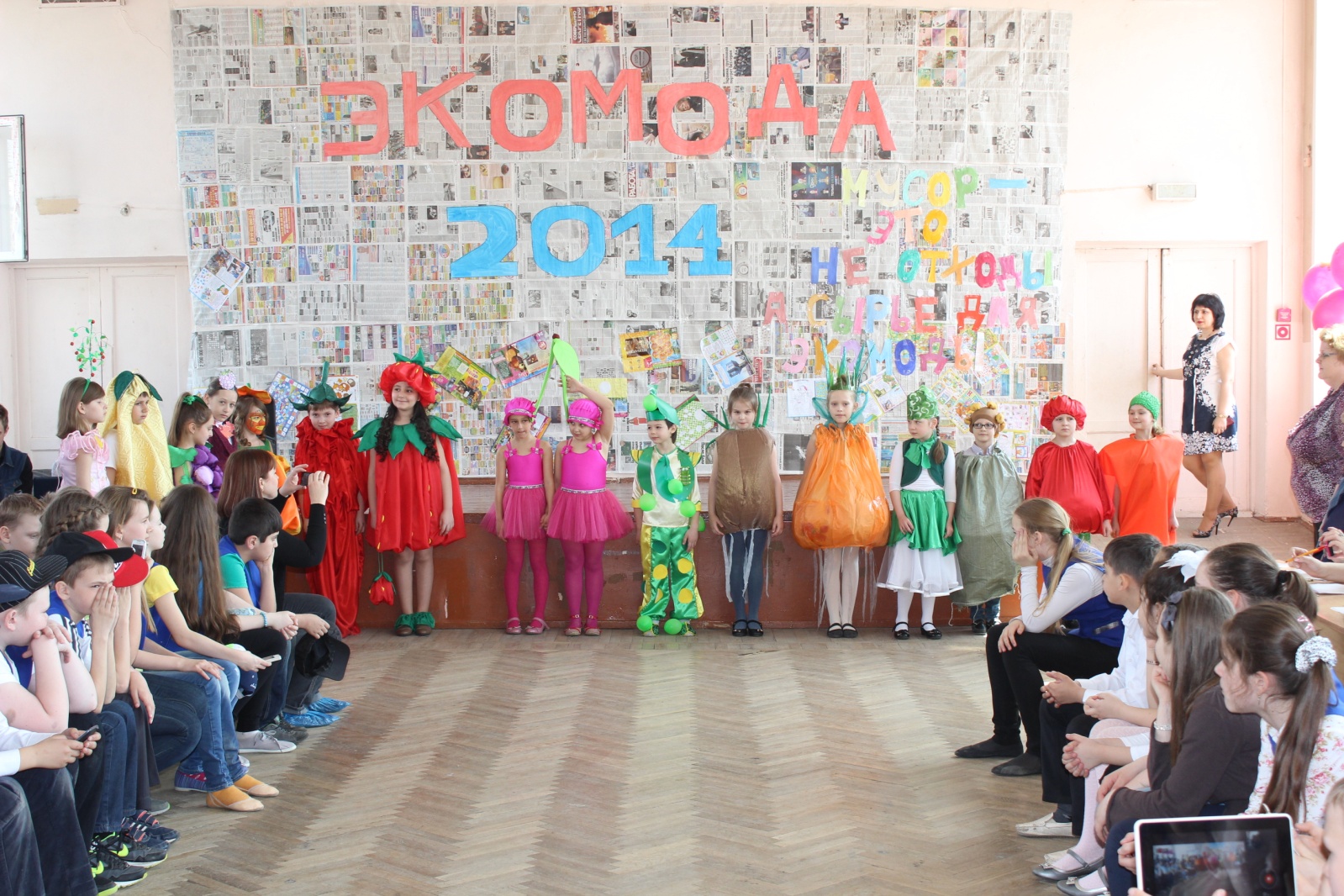  В этом же месяце прошел мастер-класс в 5 «Б» по изготовлению эко-сумок, в рамках акции «Нет пакетам!».В феврале во Всероссийском конкурсе «Зеленая планета» приняли участие 5 обучающихся. Попова Екатерина заняла 1 место в номинации «Эко-объектив» на муниципальном уровне. В марте команда школы приняла участие в городском мастер-классе по использованию бытовых отходов в МБОУ ДОД. В рамках городской экологической Лиги обучающиеся школы приняли участие в городском конкурсе «Экомода-2014» . Костюмы «Бабочка» и «Черная вдова» были награждены дипломами 3 степени.В мае команда лицея участвовала в городском экологическом фестивале «Экофест-2014»«Урок чистой воды» был проведен с 5 «Б» классом на Ростовском Водоканале.В апреле учителями общественно-естественного цикла была проведена неделя экологических знаний. В ней приняли участие обучающиеся с 1 по 11 класс. План, ответственные и итоги недели: сентябрь-декабрь 2014Кафедра общественно-научных предметовРабота  педагогов над темами самообразования. Для организации дифференцированной работы с педагогическими кадрами в лицее организована работа по самосовершенствованию педагогического мастерства через индивидуальную тему по самообразованию. Работа с одаренными детьми.Осенью 2014 г. обучающиеся лицея успешно приняли участие в нескольких номинациях конкурса краеведческих работ «Отечество», посвященного году культуры в России и 265-летию города Ростова-на-Дону. В районном этапе  - 5 победителей и 8 призёров. В номинации «Земляки»: Емельянова Евангелина (9 «В» кл) – 1 место (Оскорбина Е.А.); в номинапции «История образования»: Плетнёва Юлия (9 «В») – 1 место (Оскорбина Е.А.), Опекунова Мария (8 «В») – 2 место (Оскорбина Е.А.); в номинации «Культурное наследие» - Селезнёва Татьяна (7 «А») -2 место (Врабие Ж.А.), Троицкая Евгения (7»А») – 2 место (Врабие Ж.А.), Анисимова Анна (9 «Б») – 3 место (Васильева Т.М.), Кириллова Арина – 3 место (Васильева Т.М.); в номинации «Природное наследие»: Храпков Владимир (7»Б») – 3 место (Васильва Т.М.); в номинации «Этнография» - Саакян Эдгар (6»А» ) – 1 место (Врабие Ж.А.), Оганесян Стелла (9 «В») – 1 место (Оскорбина Е.А.), Гукасян Ани (8 «В») – 2 место (Оскорбина Е.А.); в номинации «Родословие» - Гольдшмидт Габриэль (7 «А») – 1 место (Врабие Ж.А.), Наумова Вероника (7 «А») – 3 место (Врабие Ж.А.)В городском этапе краеведческой конференции «Отечество» победителями стали в номинации «Этнография» - Саакян Эдгар (6»А»),  в номинации «Родословие» - Гольдшмидт Габриэль (7 «А»)  и призёром Оганесян Стелла (9 «В»). Врабие Ж.А. и Оскорбина Е.А. за подготовку победителей и призёров в городском этапе Всероссийского конкурса исследовательских краеведческих работ учащихся «Отечество», посвященном 265 –летию города Ростова-на- Дону приказом Управления образования г. Ростова-на-Дону №662 от 30.10.2014 г. награждены Благодарственными письмами.В XI городском этнографическом фестивале, посвященном Году культуры В России, наши достойно выступили в нескольких номинациях. В номинации «Танцы народов, населяющих Донской край» (любители») Саакян Эдгар (6 «А») и Котлярова Маргарита (6 «Б») заняли вторые места (рук. Врабие Ж.А.). В номинации «Лейся песня. Народная песня на родном языке» (любители) Давтян Гоар (11 «А») заняла третье место (рук. Каргина Т.Ф.) В номинации «Лейся песня. Туристская песня» творческий коллектив 11 «А,В» кл. – Жданов Дмитрий, Попова Екатерина, Гура Виктория, Чернова Василиса – заняли второе место (рук. Каргина Т.Ф.)Каргина Т.Ф. и Врабие Ж.А. за высокий уровень подготовки призёров XI городского этнографического фестиваля, посвященном году культуры в России награждены Благодарственными письмами МБОУ ДОД центра детского и юношеского туризма и экскурсий города Ростова-на-Дону, приказ Управления образования г. Ростова-на-Дону № 662 от 30.10.2014 г.В декабре 2014 г. Руденко Карина, обучающаяся 11»В» кл. (рук. Врабие Ж.А.) стала победителем районного конкурса и лауреатом областного этапа «Знаток Конституции и избирательного права», который традиционно проводится в честь Дня Конституции при поддержке территориальной избирательной комиссии.Гольдшмидт Габриэль (7 «А») по рук. Врабие Ж.А. стал призёром в традиционном декабрьском городском конкурсе знатоков символики России, Ростовской области и города Ростова-на-Дону.14 старшеклассников (9-11 кл) лицея под руководством учителей Боландиной И.В., Оскорбиной Е.А., Врабие Ж.А. приняли участие в дистанционной олимпиаде «Основы потребительских знаний», организованной Департаментом экономики города Ростова-на-Дону, 5 человек прошли во второй тур. Слоганы о защите прав потребителей Жданова Дмитрия (11»В») и Исаковой Надежды (10 «А») помещены на печатной продукции (рекламных буклетах) Ростовского общества Защиты прав потребителей.В 2014 г. Боландина И.В. награждена Благодарственным письмом за вклад в социально-экономическое развитие г. Ростова-на-Дону в связи с 265-летие со дня основания г. Ростова-на-Дону, Постановление мэра №997, а также Благодарственным письмом за вклад в развитие муниципальной системы образования г. Ростова-на-Дону, приказ Управления образования № 492.Работа преподавателя-организатора ОБЖ    Белецкого В. В. в 2014 годуОдно из самых значительных достижений в 2014 году  - успешное несение службы на посту №1, по результатам которого отряд лицея занял почетное первое место в районном зачете и получил право представлять Октябрьский район на городском смотре юнармейских отрядов.6.7. Приоритеты в кадровом обеспечении и повышении квалификации.Приоритетом кадрового обеспечения является обеспечение стабильности кадрового состава в сочетании с его целенаправленным обновлением.Приоритеты в кадровом обеспечении и повышении квалификации прослеживаются также в профессионально-компетентностном  становлении педагогов: владеющих деятельностными технологиями: дебаты, технология деятельностного метода, задачная форма обучения, технология критического мышления, технология метапредмета  «Задача», технология метапредмета «Проблема», технология проектирования, тьюторская технология; способных перестроить программный материал предмета на основе дедуктивного принципа и принципа концентрированного обучения;  способных разработать,  внедрить собственный инновационный проект  и публично защитить результаты своего труда; способных  результативно участвовать в профессиональных конкурсах; способных  представить свой опыт в статьях или  методических разработках; умеющих организовать интегрированное образовательное погружение в тему; умеющих организовать,  провести,  помочь публично защитить  обучающимся исследовательский проект;способных  результативно подготовить обучающихся к предметным олимпиадам, конкурсам посредством деятельностных технологий.7.Финансовое обеспечение функционирования и развития лицея.8.Результаты образовательной деятельности.8.1. Абсолютная и качественная успеваемость по школе в целом и по ступеням обучения.Результаты первой ступени обучения В 2014 году по состоянию на 31.05.2014 обучались 348 обучающихся. Анализ уровня обученности первых классов свидетельствует о том, что 98% первоклассников овладели базовыми программными знаниями, умениями и навыками по всем учебным предметам.Показатель успеваемости  2 – 4 классов составляет 100 %, показатели качества обученности – 56%.Результаты учебно-воспитательного процесса в начальной школе по итогам 2013-2014 учебного года (по параллелям)Результаты учебно-воспитательного процесса в начальной школе по итогам 2013-2014 учебного года (по классам)Сравнительный анализ результатов демонстрирует стабильные показатели, высокий уровень во 2а, 2б, 4б классах.Результаты обученности обучающихся уровня основного общего образованияУровень обученности обучающихся уровня основного общего образования. На конец года обучалось 323 человека, на «5» успевают 18 человек, на «4 и 5» - 78 человек. Показатель успеваемости – 98 %, качество знаний 30 %.Результаты учебно-воспитательного процесса в основной школе по итогам 2013-2014 учебного года (по параллелям)Результаты учебно-воспитательного процесса в основной школе по итогам 2013-2014 учебного года (по классам)Сравнительный анализ показателей обученности позволяет сделать выводы, что лучшие результаты в  параллели 5-классов – 46 % , достаточно высокие показатели в параллели 6-х классов –32%, в параллели 9-х классов – 37%..Лучшие результаты в классах в параллели:Результаты 3 ступени обучения. В 10-11 классах обучалось на конец года 70 человек, из них на «отлично» –8 человек, на «4» и «5» – 21 человек, процент успеваемости – 90%, качество обученности – 42 % .Итогами учебно-воспитательного процесса могут также служить результаты промежуточной аттестации.Информация о результатах промежуточной аттестации обучающихся (таблица)Выводы:1. Анализ динамики изменения успеваемости показывает стабильность результатов. Это объясняется, с одной стороны, работой педагогического коллектива, а именно применением в работе новых педагогических технологий, созданием творческой и доброжелательной атмосферы на уроке, тесным контактом коллектива учителей и родителей обучающихся, который позволяет вовремя оказать каждому ученику педагогическую поддержку, с другой стороны, большое число обучающихся школы имеют стремление получить качественное образование, и в этом, что особенно важно, заинтересованы родители.8.2. Число медалистов и обучающихся, получивших аттестаты с отличием.12 выпускников 11-х классов награждены  медалью «За особые успехи в учении»; 7 обучающихся  9 –х классов получили аттестаты с отличием.8.3. Число отличников.8.4. Результаты ЕГЭ (11-ый класс) и ГИА (9 класс)  динамике за три года.Результаты ЕГЭ (средний балл) в сравнении за 3 годаОбязательные предметыМониторинг сдачи ЕГЭ в 2014 году Результаты итоговой аттестации выпускников 9 классов9 классы                                        Русский язык9 классы                                                               Математика8.5. Результаты работы лицея по программе «Одаренные дети».          Продолжалась работа по комплексно-целевой программе «Одаренные дети» «Дорога к свету». В рамках этой программы было организовано участие в предметных олимпиадах школьного, районного и всероссийского уровня, дистанционных конкурсах, олимпиадах и викторинах. В муниципальном этапе Всероссийской олимпиады школьников в 2013-2014 году стали победителями Колоскова Юлия 10 «А» (ИЗО, учитель Коноваленко Н.Ф.), Исаенко Софья 11 «АЛ» (Русский язык, учитель Килафян В.А.), Столбовская Елизавета 11 «АЛ» (Биология, учитель Казначеева Е.Н.), Хорошева Анастасия 10 «А» класс - призер  регионального этапа олимпиады по биологии (учитель Николаенко В.Г.); призеры: Чернова Василиса 10 «А» (Физическая культура, учитель Степанова Т.А.), Шустова Екатерина 10 «А» (учитель Коноваленко Н.Ф.), Мотузко Вячеслав 11 «Б» (география, учитель Акименко О.Г.), Чередниченко Екатерина 9 «Б» (русский язык, учитель Николаенко Н.И.), Афанасьева Алиса 4 «А» (русский язык, учитель Цымбалова А.Ф.)            В 2014-2015 в муниципальном этапе Всероссийской предметной олимпиады школьников победителями стали следующие обучающиеся лицея: Винницкий Александр (8 «А» биология.абсолютный победитель,учитель Николаенко В.Г).;география(абсолютный победитель,учитель Акименко О.Г.),Чередниченко Екатерина(10 «В»,русский язык,учитель Николаенко Н.И.);призёрами-Опекунова Мария(8 «В»,русский язык,учитель Горина Т.В.),Калюжный Денис(8 «А»,математика,учитель Присячева Н.В.),Фаткуллин Денис(8 «Б»,история,учитель Боландина И.В.)Участие обучающихся в конкурсах общественно-экологической направленности:  2. Участие обучающихся в фестивалях, конкурсах, акциях, проводимых центром «Дар»:Участие обучающихся в других фестивалях, конкурсах, акциях и олимпиадах различного уровняВ рамках Года культуры был проведен цикл мероприятий, посвященных этому событию: Фестиваль созвездия искусств (художественное чтение, музыкальные композиции, презентация литературного кружка «Олимп» (5-11  классы)) ; мастер-класс для старшеклассников преподавателей и студентов ЮФУ по изобразительному искусству; брейн-ринг по литературе для учеников 5-6 классов; «Грамотей» для учеников 2-8 классов «Кто самый грамотный в лицее?»; спектакли театра «Пармин»: «Русские женщины» по мотивам поэмы Н.А.Некрасова, «Любовь к трем апельсинам»по мотивам сказки Карло Гоцци (руководитель театра Гринева Л.Д); праздничный концерт, посвященный Году культуры; в течение года были проведены экскурсии в станицу Вешенскую «В гости в Шолохову», в хутор Пухляковский, в город Сочи «Олимпийский», в город Таганрог по чеховским местам, в город Новочеркасск (Дню России посвящается), экскурсия в города Кавказских минеральных вод (к 200-летию, со дня рождения М.Ю.Лемонтова). Был выпущен первый выпуск литературного альманаха «Экспромт» (руководитель Горина Т.В.), дебютное участие команды КВН «9+1» в общегородской лиге КВН (4 место).8.6. Количественное соотношение выпускников лицея и выпускников, зачисленных на бюджетные места в государственные вузы.8.7. Трудоустройство выпускников 11-х классов.Выпускники 11 класса 2014 года продолжают обучение  в высших учебных заведениях города Ростова-на-Дону на дневной и заочной формах обучения в количестве 69 человек, 4 выпускника обучаются в колледже. Шесть  выпускников работаю.Из 104 выпускников 9-х классов 54 человека обучаются в 10 классе лицея, 15 человек в дневных ОУ города, 30 человек обучаются в колледжах, 5 человек в профессионально-техническом лицее.9. Состояние здоровья обучающихся, меры по охране и укреплению здоровья.9.1. Пропуски уроков обучающимися по болезни.   В течение 2013 – 2014 учебного года приняты следующие меры по сохранению физического и психического здоровья детей:- выполнение требований СанПИНа: соблюдение уровня освещенности классных комнат, обеспеченность бутилированной водой, дозирование учебной нагрузки, в том числе домашних заданий, и т.п.;- проведение плановой диспансеризации обучающихся;- консультации педагога- психолога лицея и взаимодействие с психологическими службами района и города;- проведение педагогических всеобучей для родителей по пропаганде здорового образа жизни и выполнению Указа Президента РФ «О запрещении курения на территории детских образовательных учреждений»;- выполнение целевой комплексной программы по профилактике и предупреждению наркомании среди детей и молодежи;- организация спортивно-оздоровительных мероприятий.    Особое место отводится здоровьесберегающим технологиям, которые наиболее активно применяются в начальных классах: динамические паузы, дыхательная гимнастика, упражнения для глаз, кистей рук, организованная активность на переменах. Кроме того, в образовательные программы различных ступеней и дисциплин интегрированы модули по основам здоровой и безопасной жизнедеятельности.     Проводимая в лицее работа содействует сохранению и укреплению здоровья обучающихся: 96 % контингента составляют I и II группы здоровья, однако в поле пристального внимания остаётся тот факт, что доля детей с риском формирования хронических заболеваний превышает количество абсолютно здоровых детей.Пропуски уроков обучающихся по болезни (за 2013-2014 учебный год):9.2.Условия для самореализации обучающихся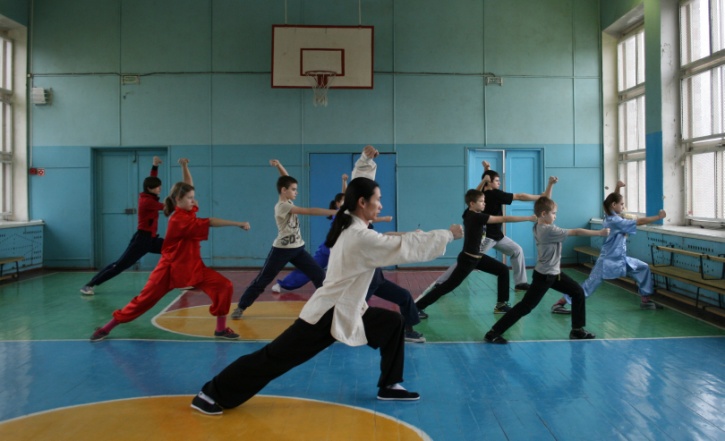 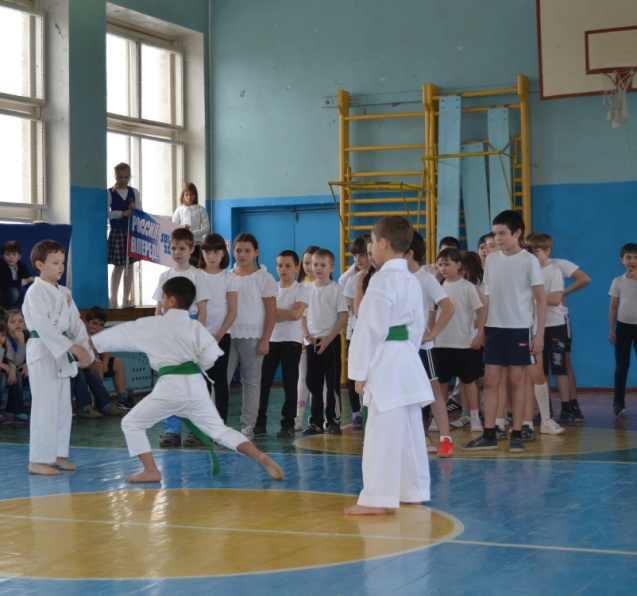 9.3.  Направления деятельности и мероприятия по сохранению и укреплению здоровья детей.В целях укрепления и сохранения здоровья обучающихся в МБОУ ЛМП  действует комплексно-целевая программа «Здоровые дети».Цель программы «Здоровые дети» :Организация оздоровительной и физкультурной- образовательной работы в лицее с целью создания условий, способствующих сохранению и укреплению здоровья участников образовательного процесса, формирования у учащихся осознанного отношения к своему здоровью и физической культуре, вовлечение в регулярные занятия физкультурой и спортом укрепление и сохранение здоровья учащихся в процессе обучения.  Задачами программы являются:-создание благоприятной образовательной среды, способствующей сохранению здоровья, воспитанию и развитию личности;- стимулировать стремление учащихся к здоровому образу жизни, к улучшению своего физического состояния;- поддерживать в лицее благоприятный морально-психологический климат;- повышать эффективность усвоения практического материала через самостоятельность и познавательную активность учащихся;- продолжить формирование у обучающихся устойчивого интереса к занятиям физической культурой и спортом;активировать работу с детьми и родителями по профилактике употребления ПАВ на родительских собраниях, в индивидуальной беседе, а так же на стенде «Смотри по жизни вперед!»;- создание системы и взаимосвязи сотрудничества со всеми службами профилактической направленности ( Центром диагностики и консультирования, МБОУ ДОД ЦДОД  Октябрьского района, ПДН ОП №5 УМВД по г. Ростову-на-Дону , КДН и ЗП Октябрьского района г. Ростова-на-Дону);- внедрение здоровьесберегающих технологий в учебный процесс (включение вопросов с определенной валеологической направленностью в план учебных программ по ОБЖ, биологии, психологии.   Медицинское обслуживание обучающихся в лицее  обеспечивается медицинским персоналом, который закреплен за лицеем органом здравоохранения (городская поликлиника №6), и наряду с администрацией и педагогическими работниками несет ответственность за проведение лечебно-профилактических мероприятий, соблюдение санитарно-гигиенических норм, режим и качество питания обучающихся. МБОУ ЛМП, предоставляет оборудование и помещение с соответствующими условиями для работы медицинского персонала. С 2013 года лицей является пилотной площадкой по программе «Здоровьесбережение» с использованием программно-аппаратного комплекса «АРМИС».Организовано медицинское обследование на АПК «Армис» (мониторинг обследования размещен в Интернете, обследовано в лицее- 181 учащийся.В лицее имеется медицинский кабинет, который полностью оснащен необходимыми медикаментами и оборудованием в соответствии с нормами СанПиН.Лицей  полностью укомплектован медицинскими работниками, которые вместе с педагогическим коллективом проводят мониторинг состояния здоровья обучающихся, учет детей по группам здоровья, плановые медицинские осмотры в соответствии с действующими требованиями с целью динамики развития и анализа заболеваний.   В целях сохранения и укрепления здоровья обучающихся в течение 2013-2014 учебного года проводились следующие мероприятия:- Дни здоровья, включающие в себя спортивные праздники, посвященные Дню города , Дню семьи,  Дню физкультурника и т.д.- Проведение « Дня защиты детей»;- Выставка книг «Берегите свое здоровье»;- Неделю большой профилактики наркозависимости:Классные часы: «Наркотики: жизнь или смерть?», «Алкоголь и курение- вред растущему организму»;Родительские собрания: «Здоровая семья: нравственные и физические аспекты», «Наше здоровье и окружающая среда»;-конкурсы рисунков «Здоровое детство», стихотворений «Если хочешь быть здоров!» с целью формирования ЗОЖ;- конкурс буклетов «О пользе раздельного питания», «О пагубном влиянии алкоголя на организм подростка», «О вреде курения»;- участие во Всемирном Дне борьбы со СПИДом;- участие в конкурсе рисунков «Я и телефон доверия», конкурсе сочинений «Как мне помог телефон доверия», акции «Скажи телефону доверия-Да!», посвященные Международному Дню детского телефона доверия;-беседы родителей- врачей с обучающимися;Показ документального фильма для обучающихся 8-11 классов «Алкогольный террор против России»;- участие во Всероссийском интернет- уроке антинаркотической направленности, в рамках которого обучающимся был показан мультфильм «Запретные игры», проведены занятия по темам: «Независимость- умение отстоять победу», «Территория безопасности»;- обучающиеся 4 «б» класса приняли участие в городском фестивале детей и молодежи «Формула успеха» (учитель физической культуры Боровкова М.А.); Организация здоровьесберегающего образовательного процесса:1.Поддержка в лицее надлежащих санитарно-гигиенических условий.2.Соблюдение воздушного и светового режима.3.Обеспечение соблюдения правил ТБ в лицее.4.Регулярное проведение объектовых тренировок.5.Организация дежурства по лицею.6.Организация бесплатного горячего питания.7.Рейды:- по проверке внешнего вида;- по сохранению библиотечных учебников;- по выполнению режима дня в лицее.8.Обеспечение аптечками учебных кабинетов.  В МБОУ ЛМП создано детское движения «Ровесник- ровеснику», направленное на работу по профилактике вредных привычек через беседы, организацию и проведение диспутов, оказание помощи в организации и проведении акций «Береги здоровье смолоду», «ЗОЖ-это модно»  Лицеисты участвовали во Всероссийской акции «Я выбираю спорт как альтернативу вредным привычкам».В течение 2013-2014 учебного года в МБОУ ЛМП  работали следующие спортивные секции, направленные на укрепление физического здоровья обучающихся: «Тхэквондо», «Каратэ до Шотокан», художественная гимнастика, Ушу, колонэтика.В 2014  году 248 обучающихся лицея занимались в спортивных клубах и секциях учреждений дополнительного образования.В МБОУ ЛМП создана система круглогодичного отдыха и занятости детей в каникулярное время ( в 2014 году по программе «Лето» получили оздоровление и отдых на пришкольной площадке и в загородном лагере «Мелиховский» -145 обучающихся). Ведется учет форм организации отдыха оздоровления, занятости обучающихся в период каникул.9.4. Характеристика психологической службы.Психологическая служба  лицея оказывает содействие формированию развивающего образа жизни обучающихся, их индивидуальности на всех этапах непрерывного образования, развитию у них творческих способностей, созданию позитивной мотивации к обучению, а также определению психологических причин нарушения личностного и социального развития и профилактики условий возникновения подобных нарушений.Целями службы являются:1.Сохранение и укрепление психического здоровья детей, защита прав и достоинств детей, обучающихся в лицее.2. Создание условий, способствующих духовному и психическому развитию ребенка в лицее.3. Формирование социальной среды жизнедеятельности ребенка путем построения таких отношений между детьми, педагогами, родителями и администрацией МБОУ ЛМП, которые способствовали бы максимально полному раскрытию потенциальных возможностей и способностей ребенка.4. Создание условий для личностного и профессионального роста учителей.5. Оказание помощи в организации непрерывного и эффективного образовательного процесса.Задачи службы:1. Выявление факторов, неблагоприятно влияющих на психическое здоровье и развитие детей, разработка совместно с педагогами и администрацией стратегии для их устранения и преодоления.2. Оказание психологической помощи учителям, родителям обучающихся в выявлении индивидуальных особенностей и своеобразия психического развития обучающихся.3. Осуществление помощи учителям и родителям в выборе наиболее адекватной стратегии обучения и воспитания детей.4. Разработка комплекса мер по повышению адаптации обучающихся при поступлении в лицей, переходе на очередной уровень обучения.5. Содействие раскрытию у обучающихся способностей к саморазвитию и самовоспитанию.6. Обучение педагогов навыкам эффективного взаимодействия с учащимися и родителями, повышение психологической культуры учителей и других работников учреждения.Психологическая служба лицея в 2014 году осуществляла свою деятельность по следующим направлениям:Психологическое просвещение - формирование у обучающихся и их родителей (законных представителей), у педагогических работников и администрации психологических знаний.Проведены родительские собрания:- «Психологическая готовность ребенка к школе», 26.04.14. (1 класс)- «Задачи адаптации в 5-х классах», сентябрь-октябрь 2014. - «12 апреля – единый день ЕГЭ», 12.04.14.Выступление педагога-психолога на педагогическом совете  на тему: «Служба школьной медиации как альтернативный способ урегулирования конфликтов в образовательной среде» Психологическая профилактика - предупреждение возникновения явлений дезадаптации обучающихся в школе, разработка конкретных рекомендаций педагогическим работникам, родителям (законным представителям) по оказанию помощи в вопросах воспитания, обучения и развития. Создание условий для полноценного личностного развития и самоопределения обучающихся на каждом возрастном этапе, а также в своевременном предупреждении возможных нарушений в становлении и развитии интеллекта.Оказание помощи учащимся в профессиональном самоопределении.На базе «Центра мониторинга качества образования» РГУПС 29.09.2014 года, психологом и администрацией было организовано профессионально-психологическое тестирование обучающихся 9-11 классов. В тестировании приняло участие 133 обучающихся. 11.09.2014г. было проведено мобильное тестирование обучающихся 9, 10 классов с целью содействия профессиональному выбору учащихся, которые получили информацию о профессиях, востребованных на рынке труда (109 учащихся). 3-4 апреля 2014г. приняли участие в выставке «Образование. Карьера. Бизнес», где участвовали учащиеся 10-11-х классов (56 учащихся).21.10.2014 г в школе 9-11 классах были проведены Уроки занятости, приняли участие 84 обучающихся.19.04.2014г. приняли участие областном Дне профориентации молодежи «Сделай свой выбор» при непосредственном участии педагога- психолога.Психологическая диагностика - углубленное психолого-педагогическое изучение обучающихся на протяжении всего периода обучения, определение индивидуальных особенностей и склонностей личности, ее потенциальных возможностей в процессе обучения и воспитания, в профессиональном самоопределении, а также выявление причин и механизмов нарушений в обучении, развитии, социальной адаптации. Психологическая диагностика проводится как индивидуально, так и с группами обучающихся лицея.Во всех первых классах проводилось психологическое обследование детей с целью определения уровня школьной мотивации. Использовался опрос Н.Г. Лускановой и опросник Л. М. Ковалевой – Н. Н. Тарасенко. 	В исследовании приняли участие 4 класса (93чел). Получены следующие результаты:- количество детей, имеющих высокий уровень мотивации – 18 человек;- хорошая школьная мотивация – 43;- положительное отношение к школе, но школа привлекает детей внеучебной деятельностью-20;- низкая школьная мотивация-9;- количество детей, имеющих признаки негативного отношения к школе – 3.В целях осуществления психолого-педагогического сопровождения учащихся при переходе на следующий уровень образования в апреле 2014 учебного года проводилось исследование развития теоретического мышления учащихся 4-х классов с целью выявления детей с возможными трудностями в адаптации, прогнозом неуспеваемости при переходе на уровень основного общего образования. Повторно в октябре 2014 года проведено диагностическое обследование учащихся 5-х классов с целью:-   выявления среди учащихся  группы риска дезадаптации;-   предупреждения развития кризисного состояния у учащихся;-  оказания помощи «неблагополучным» детям в рамках индивидуального консультирования. Обследование проводились в групповой  форме.    В обследовании приняли участие 106 чел., 5«А»-31чел., 5«Б»-22чел.,5«В»- 27, 5«Г» - 26 чел. Использовались следующие психодиагностические методики: методика ОУУР (Э.Ф. Замбицявичене),  методика «Выявления школьной тревожности Филипса».Таким образом, проведенное диагностическое обследование дало возможность:- выявить актуальное эмоциональное состояния учащихся;- изучить  характер  взаимоотношений  пятиклассников  со  сверстниками, отношения к учебной деятельности, лицею;- предупредить развитие кризисного состояния у некоторых учащихся.Полученный диагностический материал явился базой для проведения психокоррекционной работы с учащимися, консультативной и просветительской    с    их   родителями    и    педагогами.  Психологическая коррекция - воздействие на процесс формирования личности в детском возрасте и сохранении ее индивидуальности, осуществляемая на основе совместной деятельности педагога-психолога, врача, социального педагога и других специалистов. В течение года по запросу классных руководителей и администрации проводилось обследование обучающихся, имеющих неудовлетворительные оценки, пропуски занятий.Цель: выявление внутренних и внешних причин, формирующих данную учебную ситуацию у обучающегося. Было обследовано 9 человек на уровнях  начального, основного и среднего образования.Полученные данные использовались в рамках психолого-педагогического мониторинга успеваемости на педсовете лицея, в работе Совета профилактики, при проведении индивидуальной консультативной работы с обучающимися, преподавателями и родителями. По заключению школьной ПМПк 1 человек был направлен на ПМПК города для получения адекватной формы обучения. Консультативная деятельность - оказание помощи обучающимся, их родителям (законным представителям), педагогическим работникам и другим участника образовательного процесса в вопросах развития, воспитания и обучения посредством психологического консультирования.Были проведены индивидуальные консультации:- свыше шестидесяти с классными руководителями и педагогами - предметниками.- с родителями (63) с целью обсуждения причин возникающих проблем, способов их решения, развитию позитивных детско-родительских отношений.- оказана индивидуальная помощь обучающимся (127).10. Организация питания10.1. Режим питания.Организация питания обучающихся осуществляется лицеем совместно с организациями общественного питания на договорной основе в специально отведенном помещении: буфете - раздаточной. Лицей создает необходимые условия для работы организаций общественного питания, выделяет помещение для хранения и разогревания пищи. Питание осуществляется в соответствии с графиком, который предусматривает питание обучающихся первой и второй смены, а также питание обучающихся, посещающих группы продленного дня. Учитывая проектную мощность обеденного зала буфета-раздаточной (60 человек) для приѐма пищи предусмотрены 6 перемен: 9:40, 10:45, 11:50, 12:45, 14:35, 15:30.10.2. Охват обучающихся горячим питанием.Охват горячим питанием обучающихся является одним из основных показателей эффективности работы ОУ. По состоянию на 31.12.2014 горячее питание с привлечением средств родителей ежедневно получают 893 обучающихся, согласно Стандарту № СТ-087-14-3.3 муниципальной услуги «Организация питания школьников за счѐт средств родителей», согласно СанПиН 2.4.5.2409-08 обучающиеся, посещающие группу продлѐнного дня обеспечиваются двухразовым питанием. Организовано бесплатное питание, для детей из малообеспеченных семей – 119 человек. Бесплатное питание осуществляется в соответствии с постановлением Мэра города от 18.01.2005 года № 45 «Об организации питания школьников из малообеспеченных семей в г.Ростове-на-Дону». К категории малообеспеченных семей относятся семьи, в которых среднедушевой доход на одного члена семьи ниже прожиточного минимума, установленного по Ростовской области. Величина прожиточного минимума корректируется один раз в квартал, в соответствии решением Администрации Ростовской области. Для получения бесплатного питания родители (законные представители) несовершеннолетних оформляют документы в органах соцзащиты. Бесплатное питание выдаѐтся только в виде горячего завтрака (обеда).10.3. Характеристика категорий питающихся.Организация питания обучающихся основывается на программах  «Культура здоровья», «Социально-педагогический мониторинг», «Социальная защита детства». Классные руководители, согласно аналитическим материалам  СПМ, определяют категории детей из социально незащищенных (малообеспеченные, многодетные), асоциальных семей, а также детей, нуждающихся в диетическом питании.В соответствии с постановлением Мэра г.Ростова-на-Дону от 21.11.2007 г. № 1205 «Об обеспечении дополнительным питанием обучающихся 1-4 классов муниципальных общеобразовательных учреждений в части бесплатного предоставления молока и кисломолочных продуктов» (в ред. от 17.11.2009г. №940), обучающиеся 1-4 классов получают молочные продукты.10.4 Качество питания, наличие жалоб.Меню включает в себя вкусную, разнообразную, калорийную пищу. Обучающиеся получают рыбные, мясные, овощные, кисломолочные продукты. Это помогает в учебный период пополнять витаминный запас детского организма.Кроме этого в буфете-раздаточной можно приобрести хлебобулочные изделия, учитывая вкусы и потребности ежедневно в ассортименте 10 различных наименований.Питание осуществляется в соответствии с режимом работы буфета-раздаточной, установленным на учебный год. 11.Обеспечение безопасности.11.1.Краткая характеристика работы основных систем жизнеобеспечения.Здания лицея обеспечены централизованным отоплением, водо- и электроснабжением от городской сети. Пункты отключения находятся в цокольных этажах зданий.Здания по огнеустойчивости III степени, оборудованы автоматической пожарной сигнализацией, средствами речевого оповещения, полностью оснащены средствами пожаротушения. Имеются световые указатели запасных выходов, планы эвакуации по этажам. Охрана и пропускной режим осуществляется сотрудниками лицея.Здания оборудованы кнопками тревожной сигнализации, аварийным освещением. Здание по пр. Ленина, 83а оборудовано видеонаблюдением по периметру (6 камер) и внутри (11 камер) здания. Здание по пер. Педагогический, 24 огорожено в 2014 году.Выполняя требования Роспотребнадзора и Госпожнадзора, своевременно проводятся замеры сопротивления изоляции злектрооборудования, огнезащитная обработка деревянных конструкций чердачных помещений, ревизия и ремонт систем канализации, отопления, водоснабжения.11.2 Выполнение предписаний Ростпотребнадзора, Госпожнадзора.В 2014 году выполнены все предписания Госпожнадзора, предписания Роспотребнадзора – частично. На 2015 год перенесены предписания по оборудованию спортивной площадки, восстановлению асфальтового покрытия, ограждению территории лицея по пр. Ленина, 83а, ремонту спортивного зала, устройству спортивной площадки и ремонту фасада по пер. Педагогический, 24.12.Перечень дополнительных образовательных услуг, предоставляемых школой.12.1. Образовательные программы дополнительного образования.Дополнительное образование представлено широким спектром детских творческих объединений художественно-эстетической, гражданско-патриотической, интеллектуальной, спортивно-оздоровительной и технической направленности. Дополнительным образованием охвачено 4588 обучающихся, что составляет 58,7 % от общего числа обучающихся лицея. Из них 103 чел. (12,8 %) - ДК, 175-ДЮСШ (23,7 %) - , 86 чел. (11 %) – спортивные секции в лицее (карате, ушу, футбол), 106 чел.- кружки в лицее (13,6 %).12.2. Взаимодействие с учреждениями дополнительного образования и с другими учреждениями социально-образовательной сферы.В целях обеспечения занятости обучающихся лицея  в кружках клубах и секциях учреждений дополнительного образования, разнообразия форм внеклассной и внешкольной деятельности и гармоничного развития обучающихся, осуществляется тесное взаимодействие с учреждениями дополнительного образования и другими учреждениями социально-образовательной сферы г. Ростова-на-Дону.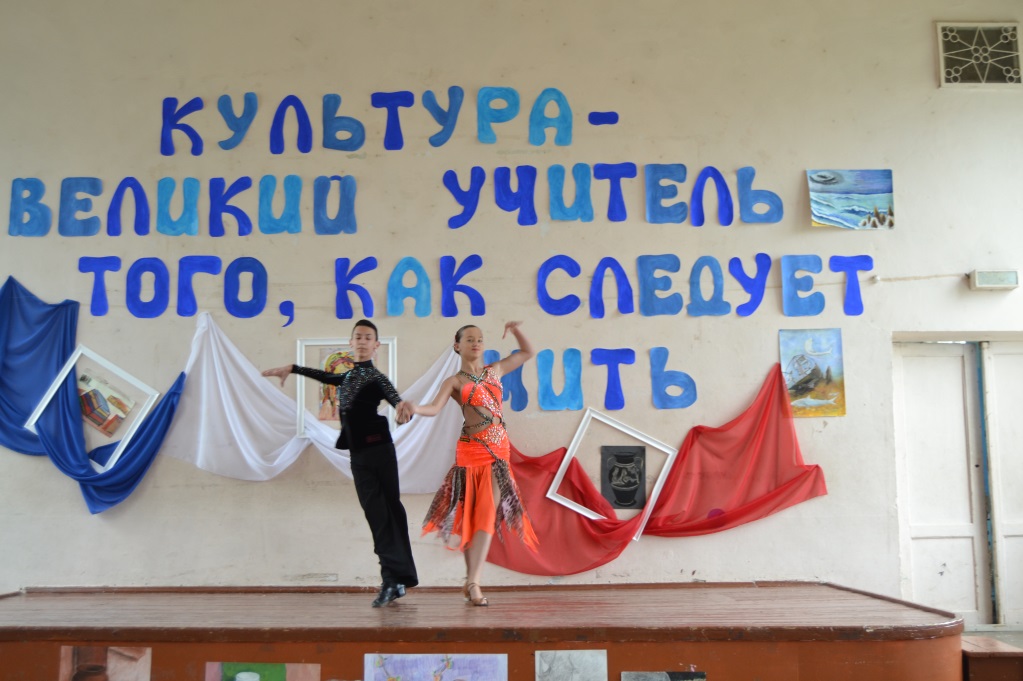 12.3. Система организации круглогодичного отдыха, занятости детей в каникулярное время.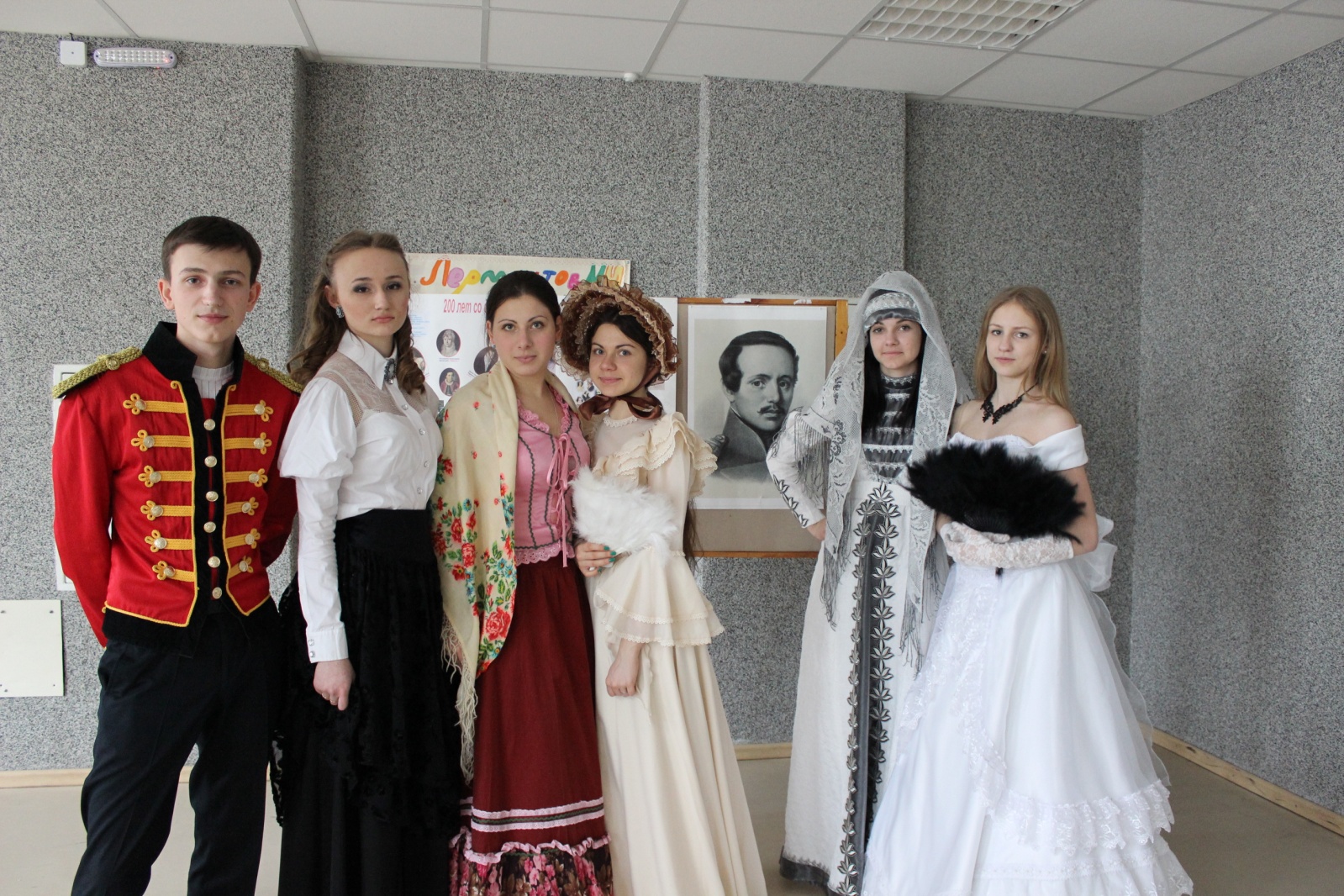 12.4. Приоритеты в развитии воспитания.Воспитательная компонента деятельности лицея должна явлется неотъемлемой составляющей общего социокультурного пространства. Общие задачи и принципы воспитания средствами образования представлены в ФГОС, где воспитательная деятельность рассматривается уже как компонента педагогического процесса, охватывает все составляющие образовательной системы лицея, что направлено на реализацию государственного, общественного и индивидуально-личностного заказа на качественное и доступное образование в современных условиях.Основные направления  в развитии воспитательной компоненты:Национальной образовательной инициативой «Наша новая школа» от 04.02.2010г.,ФГОС «Концепцией духовно- нравственного развития и воспитания личности гражданина России». Определена цель отечественного образования и приоритетная задача общества и государства- это воспитание, социально-педагогическая поддержка, становление и развитие высоконравственного, ответственного, творческого,инициативного, компетентного гражданина России.Данная программа мероприятий способствует реализации следующих направлений воспитательного процесса:- развитие воспитательной компоненты через реализацию ФГОС;- формирование гражданско- правового и патриотического сознания;- формирование духовно- нравственных качеств личности;- формирование этнокультурного самосознания и межэтнической толерантности;- воспитание экологической культуры;- пропаганда семейных ценностей;- воспитание физической культуры, готовности к самостоятельному выбору в пользу ЗОЖ;- профессионально- трудовое воспитание;- активизация участия общественности в процессе воспитания;- научное, методическое и информационное сопровождение воспитательной работы. В результате реализации программы предполагается:- создание системы непрерывной и воспитательной работы и социализации обучающихся, включающих в себя соответствующие государственные и общественные структуры, осуществляющие комплекс мероприятий, направленных на формирование установок, основанных на гражданских и демократических ценностях в правосознании;- выработка и реализация последовательной государственной политики в области воспитательной работы в школе и механизмов ее осуществления,- закрепление в содержании образования таких ценностей как патриотизм, духовность, нравственность, права человека, инициативное и активное участие в жизни общества, ответственность, толерантность, межкультурный диалог и т.д.;- создание условий для ресурсного обеспечения стабильной деятельности системы воспитательной работы в школе.В системе воспитательной работы успешно реализуются комплексные целевые программы:«Здоровые дети»,  направленна на формирование здорового образа жизни и укреплению здоровья;«Профилактика  и  предупреждение наркозависимости на 2011-.г.»«Сыны  Отечества» по   гражданско-патриотическому  воспитанию;«Программа « Подросток и  закон» по профилактике безнадзорности и правонарушений несовершеннолетних;«Школьная республика» и  « Республика детства – Доброград», с целью  развития ученического самоуправления;«Семья», целью которой является взаимодействие с семьей для всестороннего развития и воспитания здоровой личности;«В  мире  прекрасного», цель которой развитие творческих сил и способностей человека;Программа «Дорога и я!», по профилактике детского дорожно-транспортного травматизма»;Программа  « Лето»- оздоровление и занятость обучающихся.  Работа по реализации указанных выше направлений развития личности сопровождается   локальными актами, определяющими принципы  воспитательной деятельности, в соответствии с требованиями к документальному обеспечению воспитательной работы: Устав лицея, Уставы: ученического  самоуправления- Конституция  «Школьной  республики Радуга», республики детства «Доброград»,  движения «Юные патриоты  России», Положения о Совете старшеклассников, отряде ЮИД, О классном руководителе, О дежурном классе и дежурном учителе, об  ученическом  самоуправлении, о  МО  классных  руководителей, Совете профилактике, о постановке на ВШУ, Положение, регламентирующее организацию работы по предупреждению и пресечению правонарушений, связанных с незаконным оборотом наркотиков, о детских и подростковых  объединениях в сфере БДД, о порядке учета обучающихся и семей, находящихся в социально опасном положении, о деятельности по профилактике     дорожно-транспорного травматизма, о летней оздоровительной площадке; Права и обязанности обучающихся; Правила внутришкольного распорядка,  Положение о форме обучающихся.13.Социальная активность обучающихся.Участие обучающихся в социальных проектах.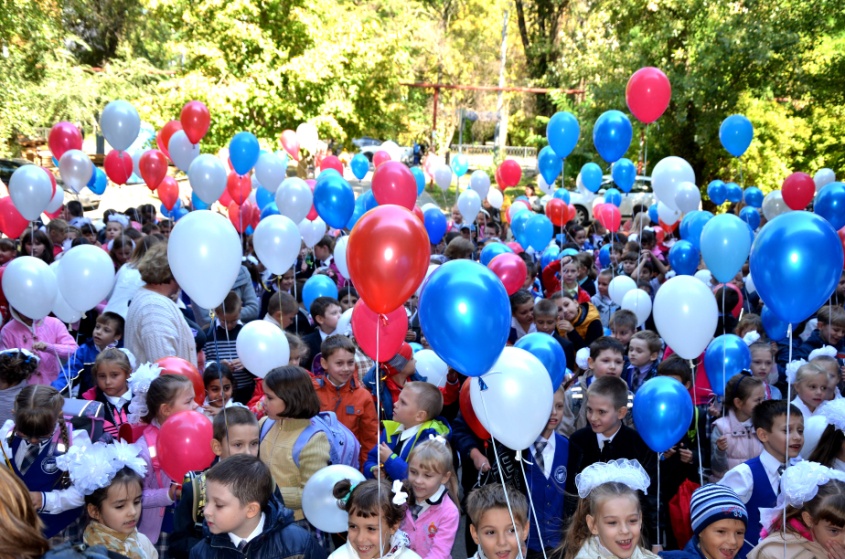 Перечень районных и городских мероприятий, в которых приняли участие обучающиеся лицея.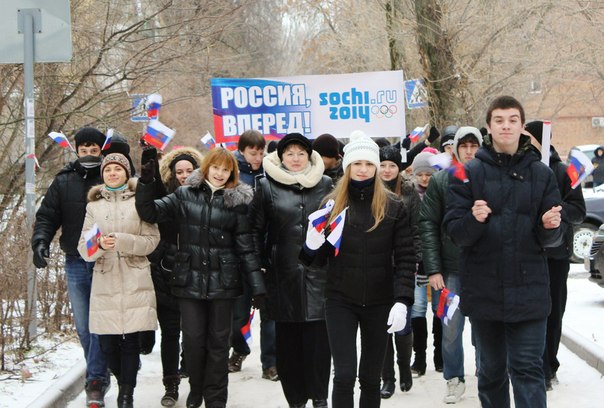 14.Основные сохраняющиеся проблемы.14.1. Анализ причин проблем, возникших в текущем году и пути их решения.Анализ состояния учебно-воспитательного процесса показывает, что несмотря на внедрение элементов передовых педагогических технологий, ориентированных на развитие личности ученика, дифференциацию и индивидуализацию обучения, последовательную и довольно успешную его информатизацию; эффективную системную работу с одаренными детьми; налаживание действенной связи с родителями и общественностью педагогический коллектив не полностью перешел в режим инновационной деятельности.На основе проблемно-ориентированного анализа образовательной ситуации в лицее можно выделить следующие, наиболее актуальные проблемы, на решение которых должна быть направлена деятельность педагогического коллектива и администрации: Проблема первая – обеспечение дальнейшего роста качества образования. Проблема вторая - высокое число обучающихся, имеющих отклонения в здоровье. Проблема третья - медленное внедрение в педагогическую деятельность новых образовательных педагогических технологий, прежде всего информационно-коммуникативных, личностно-ориентированных, проектных. Проблема четвертая – недостаточная эффективность в организации инновационной деятельности. Проблема пятая – недостаточный уровень развития социокультурного пространства лицея, внешних связей, дополнительного образования (в том числе и платного), участия общественности в управлении лицеем.Проблема шестая - необходимость дальнейшего совершенствования воспитательной системы с целью повышения её воспитательного воздействия на духовно-нравственное становление учащихся. Необходимо более активное внедрение эффективных образовательных технологий, новых способов организации учебного процесса. Таким образом, в целях повышения качества образования педагогическому коллективу предстоит решить следующие проблемы: а) выбор оптимального и достаточного количества часов учебного плана; б) помощь обучающимся в осознании выбора своего профиля обучения; в) отбора содержания образования в профильных классах: содержания программ по профильным и непрофильным предметам, программ углубленного изучения дисциплин; г) отбора и внедрения в образовательный и воспитательный процессы эффективных технологий, обеспечивающих высокий образовательный уровень обучающегося, уровень его воспитанности.15.Основные направления ближайшего развития лицея.15.1. Характеристика новых направлений развития лицея.В 2015 году лицей продолжит  работу по внедрению индивидуальных планов на уровне среднего общего образования и планирует начать предпрофильное обучение в 9-х классах на основе индивидуальных учебных планов. Реализация этого проекта позволит увеличить число обучающихся на уровне среднего общего образования, обеспечить рост качества образования.15.2. Задачи лицея на следующий год.-  реализация мероприятий по переходу на стандарты нового поколения;- создание условий для развития творческого потенциала обучающихся;- развитие материально- технической базы в соответствии с ФГОС;- обеспечение условий, способствующих дальнейшему профессиональному росту учителей, в связи введением новых нормативных документов;- выявление, поддержка и развитие одарённых детей;- дальнейшая информатизация образовательного процесса и управления лицеем.- реализация проекта «Модель перспективного многопрофильного образования как условие реализации доступности качественного образования».- на уровне начального и основного общего образования: возможность широкого – многопрофильного – выбора направлений, гибкость и вариативность форм внеурочной деятельности при осуществлении сетевого взаимодействия с МБОУ ДОД ЦДОД;- на уровне среднего  общего образования: многопрофильность будет усилена за счет сохранения имеющихся профилей, введения гуманитарного профиля и использования индивидуальных учебных планов.- автономное функционирование начальной школы в здании, расположенном по адресу: пер. Педагогический, 24, что обеспечит оптимальные условия реализации внеурочной деятельности на основе сетевого взаимодействия с МБОУ ДОД ЦДОД, расположенного по тому же адресу.  - введение платных образовательных услуг.1.Общая характеристика ОУ.с. 12.Состав обучающихся в ОУ.с. 33.Структура управления ОУ, его органов самоуправления.с. 54.Условия осуществления образовательного процесса.с. 125.Учебный план ОУ. Режим обучения.с. 186.Кадровое обеспечение образовательного процесса.с. 227.Финансовое обеспечение функционирования и развития ОУ.с. 588.Результаты образовательной деятельности.с. 619.Сотояние здоровья обучающихся, меры по охране и укреплению здоровья.с. 8510.Организация питания.с. 9211.Обеспечение безопасности.с. 9312.Перечень дополнительных образовательных услуг, предоставляемых ОУ.с. 9313. Социальная активность и социальное партнерство.с. 9614. Основные сохраняющиеся проблемы ОУ.с. 9715. Основные направления ближайшего развития лицея.с. 98Учебный год2013-20142014-2015Кол-во обучающихся982981начальное общее образование371388основное общее образование458464среднее общее образование153129Количество классов3939начальное общее образование1415основное общее образование1818среднее общее образование76Ср. наполняемость25,325,2Учебный год2012-20132012-20132012-20132013-20142013-20142013-2014Контингентобучающихсяв них:из микрорайонашколы %из других школ              района %из других районовгорода %из микрорайонашколы %из других школ              района %из других районовгорода %Кол-во обуч-ся4342387544625279Доля58%32%10%58%32%10ФИОКуркина Галина АлександровнаДолжностьдиректорГод рождения1969ОбразованиевысшееСпециальность по дипломуРусский язык и литератураСтажобщий педагогический, в должности21 год3 годаКвалификационная категория, год, месяц число аттестацииВысшая, 16.06.2014 (учитель)Повышение квалификации2010, НОУ ВПО «Институт управления, бизнеса и права» «Менеджмент в образовании»;2010, ГОУ ДПО «Ростовский областной институт повышения квалификации и переподготовки работников образования» «Программно-целевой подход к управлению развитием муниципальной системы образования»;2013, ГБОУДПО РО ИПКиПРО «Деятельность эксперта в условиях лицензирования и аккредитации образовательного учреждения»;2014, НОУ межрегиональный центр повышения квалификации «Ориентир» «Контрактная система в сфере закупок товаров, работ, услуг. Управление закупками»НаградыФИОВовченко Татьяна ИвановнаДолжностьзаместитель  директора по УВРГод рождения1959ОбразованиевысшееСпециальность по дипломуТехнологияСтажобщий педагогический, в должности28 лет12 летКвалификационная категория, год, месяц число аттестацииВысшая19.04.2010 годаПовышение квалификации2011, ГОУДПО РО ИПКиПРО «Управление инновационной деятельностью образовательного учреждения»;2014, ГОУДПО РО ИПКиПРО «Развитие профессиональных компетенций современного учителя в соответствии с профессиональным стандартом»НаградыПочетная грамота Министерства образования Российской ФедерацииФИОКаргина Татьяна ФедоровнаДолжностьзаместитель директора по УВРГод рождения1962ОбразованиевысшееСпециальность по дипломуИстория и обществоведениеСтажобщий педагогический, в должности27 лет13 летКвалификационная категория, год, месяц число аттестацииВысшая, 05.04.2013г.(учитель)Высшая , 26.11.2010г. (зам. директора)Повышение квалификации2010, ИУБиП «Менеджмент в образовании», 2012, НОУ ВПО «Ростовский институт защиты предпринимателя» «Проблемы социальных девиаций в молодежной среде», 2012, НОУДПО «Интитут информационных технологий «Ай Ти» «использование ЭОР в процессе обучения в основной школе по отечественной истории и обществознанию»НаградыПочетный работник общего образования Российской ФедерацииФИОПереверзева Ирина ПетровнаДолжностьзаместитель директора по УВРГод рождения1960ОбразованиевысшееСпециальность по дипломуРусский язык и литератураСтажобщий педагогический, в должности25лет7летКвалификационная категория, год, месяц число аттестацииВысшая,10.12.2010г. (учитель)Повышение квалификации2012, ГБОУДПО РО ИПКиПРО «Духовно-нравственное развитие и воспитание гражданина России в процессе изучения курса «Основы православной культуры»,2012, ГБОУДПО РО ИПКиПРО «Профессиональная компетентность учителя русского языка и литературы в условиях инновационных моделей оценки качества образования»НаградыПочётная грамота Министерства образования и науки Российской Федерации ФИОКутасова Светлана ВладимировнаДолжностьзаместитель директора по УВРГод рождения1971ОбразованиевысшееСпециальность по дипломуПедагогика и методика начального образованияСтажобщий педагогический, в должности23года2 года Квалификационная категория, год, месяц число аттестациивысшая (учитель) 6 декабря .Повышение квалификации 2011, ФГАОУ ВПО ЮФУ «Основные направления реализации стандартов второго направления в начальной школе»НаградыПочетная грамота Министерства образования Российской ФедерацииФИОДолганова Ольга ВасильевнаДолжностьзаместитель директора по УВРГод рождения1975ОбразованиевысшееСпециальность по дипломуБиология, химияСтажобщий педагогический, в должности20 лет7летКвалификационная категория, год, месяц число аттестациивысшая (учитель) 06.06.2014г.Повышение квалификации2011, ГОУДПО РО ИПКиПРО  « Нормативно-правовое регулирование процедуры ГМА обучающихся общеобразовательных учреждений в форме ЕГЭ», 2013, ГБОУДПО РО ИПКиПРО «Деятельность эксперта в условиях лицензирования и аккредитации образовательного учреждения»2011, ГБОУДПО РО ИПКиПРО «Биология»НаградыПочетная грамота Министерства образования Российской ФедерацииТип здания/помещения/территорииОбщая площадьПрава на использованиеУчебное зданиепр. Ленина, 83а – 3625,1 кв.мпер. Педагогический, 24 – 1844,5 кв. мсвидетельства о государственной регистрации права - серия 61- АИ №706698 от 31.12.2014- серия 61-АЖ №777111 от 02.05.2012Здание тиранетЗдание мастерскихнетдругие Земельный участок (спортивная площадка)пр. Ленина, 83а – 10755 кв.мпер. Педагогический, 24 – 5692 кв. мсвидетельства о государственной регистрации права - серия 61- АИ №666784 от 31.12.2014- серия 61-АЖ №738480 от 11.03.2012Тип помещенияАдрес расположенияПрава на использованиеМедицинский кабинетпр. Ленина, 83апер. Педагогический, 24Дополнительное соглашение от 28.12.2011 к договору безвозмездного пользования от 15.01.2010 с МБУЗ «Детская городская поликлиника №6 города Ростова-на-Дону» Помещение для приема пищипр. Ленина, 83апер. Педагогический, 24Договор безвозмездного пользования нежилым помещением и оборудованием муниципальной собственности №89 от 18.02.2014Спортивные объектынетN 
п/пN 
п/пУровень, ступень образования, вид образовательной программы в соответствии с учебным планомУровень, ступень образования, вид образовательной программы в соответствии с учебным планомНаименование оборудованных учебных кабинетов, объектов для проведения практических занятий с перечнем основного оборудования122331. Образовательные программы  на базе начального  общего образованияПредметы, дисциплины (модули):Русский языкЛитературное чтение Иностранный язык МатематикаОкружающий мирМузыка ИЗОТехнология Физическая культура                 Образовательные программы  на базе начального  общего образованияПредметы, дисциплины (модули):Русский языкЛитературное чтение Иностранный язык МатематикаОкружающий мирМузыка ИЗОТехнология Физическая культура                 Кабинет начальных классовкомплект мебели, интерактивная доска, моноблок, мультимедиа-проектор, музыкальный центр, комплект учебно-наглядных пособийКабинет начальных классовкомплект мебели, интерактивная доска, компьютер, монитор, мультимедиа-проектор, система Караоке, документ-камера, принтер МФУ, мобильный компьютерный класс, комплект учебно-наглядных пособийКабинет начальных классовкомплект мебели, интерактивная доска, моноблок, мультимедиа-проектор, принтер МФУ, комплект учебно-наглядных пособийКабинет начальных классовкомплект мебели, интерактивная доска, ноутбук, мультимедиа-проектор,  принтер МФУ, музыкальный центр, комплект учебно-наглядных пособийКабинет начальных классовкомплект мебели, интерактивная доска, компьютер, монитор, мультимедиа-проектор, принтер МФУ, комплект учебно-наглядных пособийКабинет начальных классовкомплект мебели, интерактивная доска, компьютер, монитор, мультимедиа-проектор, принтер МФУ, комплект учебно-наглядных пособийКабинет начальных классовкомплект мебели, интерактивная доска, моноблок, мультимедиа-проектор, принтер, комплект учебно-наглядных пособийСпортивный залконь гимнастический, мостик гимнастический, скамейка гимнастическая, стойки для прыжков в высоту, гимнастическое оборудование, тренажерКабинет начальных классовкомплект мебели, интерактивная доска, моноблок, мультимедиа-проектор, музыкальный центр, комплект учебно-наглядных пособийКабинет начальных классовкомплект мебели, интерактивная доска, компьютер, монитор, мультимедиа-проектор, система Караоке, документ-камера, принтер МФУ, мобильный компьютерный класс, комплект учебно-наглядных пособийКабинет начальных классовкомплект мебели, интерактивная доска, моноблок, мультимедиа-проектор, принтер МФУ, комплект учебно-наглядных пособийКабинет начальных классовкомплект мебели, интерактивная доска, ноутбук, мультимедиа-проектор,  принтер МФУ, музыкальный центр, комплект учебно-наглядных пособийКабинет начальных классовкомплект мебели, интерактивная доска, компьютер, монитор, мультимедиа-проектор, принтер МФУ, комплект учебно-наглядных пособийКабинет начальных классовкомплект мебели, интерактивная доска, компьютер, монитор, мультимедиа-проектор, принтер МФУ, комплект учебно-наглядных пособийКабинет начальных классовкомплект мебели, интерактивная доска, моноблок, мультимедиа-проектор, принтер, комплект учебно-наглядных пособийСпортивный залконь гимнастический, мостик гимнастический, скамейка гимнастическая, стойки для прыжков в высоту, гимнастическое оборудование, тренажер2. Образовательные программы  на базе основного общего образования и среднего общего образованияПредметы, дисциплины (модули):Русский языкЛитератураИностранный языкМатематикаИнформатика и ИКТИсторияОбществознаниеГеографияПриродоведениеБиологияФизикаХимияИскусствоТехнологияОБЖФизическая культураОбразовательные программы  на базе основного общего образования и среднего общего образованияПредметы, дисциплины (модули):Русский языкЛитератураИностранный языкМатематикаИнформатика и ИКТИсторияОбществознаниеГеографияПриродоведениеБиологияФизикаХимияИскусствоТехнологияОБЖФизическая культураКабинет русского языка комплекты мебели, телевизоры, DVD-проигрыватель, компьютеры в комплекте, комплекты учебно-наглядных пособий, сплит-система, плазменная панель, копир.Кабинеты иностранного языкакомплекты мебели, интерактивная доска, компьютеры, мониторы, мультимедиа-проектор, комплекты учебно-наглядных пособий, слит-системаКабинет иностранного языкакомплект мебели, интерактивная доска, компьютер, монитор, мультимедиа-проектор, линграфонный кабинет, комплект учебно-наглядных пособий, сплит-системаКабинет математикикомплект мебели, автоматизированное место учителя (АРМ), компьютер в комплекте, интерактивная доска, мобильный компьютерный класс, комплект учебно-наглядных пособийКабинеты информатики (2)комплекты мебели, моноблоки - 31, интерактивные доски, мультимедиа-проекторы, принтеры, сканеры, видеокамеры, цифровой фотоаппарат, кондиционеры.Кабинеты истории и географиикомплекты мебели, компьютеры, мониторы, интерактивная доска, экран, проектор, мультимедиа-проектор, комплекты учебно-наглядных пособийКабинеты биологиикомплекты мебели, компьютер в комплекте, интерактивная доска, мультимедиа-проектор, набор оборудования для проведения лабораторных и практических работ по биологии, цифровая лабораторияКабинеты физики (естественнонаучные лаборатории)-2комплекты мебели, интерактивные доски, ноутбуки, мультимедиа-проекторы, комплекты лабораторно-практического и демонстрационного оборудованияКабинеты химии (2)комплекты мебели, вытяжной шкаф, компьютеры, интерактивная доска, ноутбук, мультимедиа-проектор, комплект лабораторно-практического и демонстрационного оборудования, проектор, экран. Кабинет искусства (музыка, ИЗО)комплект мебели, проектор мультимедийный, синтезатор, музыкальный центр, комплект звуковоспроизводящей аппаратуры, экран, компьютер в комплектеКабинет технологииДеревообрабатывающие и металлообрабатывающие станки, комплект учебно-наглядных пособийКабинет технологиикомплект мебели, швейные машины (5), оверлок, комплект учебно-наглядных пособийКабинет ОБЖ комплект мебели, слайд-проектор, видеомагнитофон, телевизор «Philips», оверхед-проектор, компьютер в комплекте, тренажер Максим III-01, комплект учебно-наглядных пособийСпортивный залконь гимнастический, мостик гимнастический, скамейка гимнастическая, стойки для прыжков в высоту, стол теннисный для помещений, гимнастическое оборудование, тренажерыКабинет русского языка комплекты мебели, телевизоры, DVD-проигрыватель, компьютеры в комплекте, комплекты учебно-наглядных пособий, сплит-система, плазменная панель, копир.Кабинеты иностранного языкакомплекты мебели, интерактивная доска, компьютеры, мониторы, мультимедиа-проектор, комплекты учебно-наглядных пособий, слит-системаКабинет иностранного языкакомплект мебели, интерактивная доска, компьютер, монитор, мультимедиа-проектор, линграфонный кабинет, комплект учебно-наглядных пособий, сплит-системаКабинет математикикомплект мебели, автоматизированное место учителя (АРМ), компьютер в комплекте, интерактивная доска, мобильный компьютерный класс, комплект учебно-наглядных пособийКабинеты информатики (2)комплекты мебели, моноблоки - 31, интерактивные доски, мультимедиа-проекторы, принтеры, сканеры, видеокамеры, цифровой фотоаппарат, кондиционеры.Кабинеты истории и географиикомплекты мебели, компьютеры, мониторы, интерактивная доска, экран, проектор, мультимедиа-проектор, комплекты учебно-наглядных пособийКабинеты биологиикомплекты мебели, компьютер в комплекте, интерактивная доска, мультимедиа-проектор, набор оборудования для проведения лабораторных и практических работ по биологии, цифровая лабораторияКабинеты физики (естественнонаучные лаборатории)-2комплекты мебели, интерактивные доски, ноутбуки, мультимедиа-проекторы, комплекты лабораторно-практического и демонстрационного оборудованияКабинеты химии (2)комплекты мебели, вытяжной шкаф, компьютеры, интерактивная доска, ноутбук, мультимедиа-проектор, комплект лабораторно-практического и демонстрационного оборудования, проектор, экран. Кабинет искусства (музыка, ИЗО)комплект мебели, проектор мультимедийный, синтезатор, музыкальный центр, комплект звуковоспроизводящей аппаратуры, экран, компьютер в комплектеКабинет технологииДеревообрабатывающие и металлообрабатывающие станки, комплект учебно-наглядных пособийКабинет технологиикомплект мебели, швейные машины (5), оверлок, комплект учебно-наглядных пособийКабинет ОБЖ комплект мебели, слайд-проектор, видеомагнитофон, телевизор «Philips», оверхед-проектор, компьютер в комплекте, тренажер Максим III-01, комплект учебно-наглядных пособийСпортивный залконь гимнастический, мостик гимнастический, скамейка гимнастическая, стойки для прыжков в высоту, стол теннисный для помещений, гимнастическое оборудование, тренажерыКнижный фонд (экз.)Всего% обеспеченности% обеспеченности% обеспеченностиКнижный фонд (экз.)Всегоначальное общее образованиеосновное общее образованиесреднее общее образованиев том числе:учебники1268097,29%100%100%учебно-метод. литература325100%100%100%художественная1254100%100%100%подписная844100%100%100%Реализуемые образовательные и воспитательные, методики и технологии Ф И. О. учителяПроектный метод обучения (обучение на деятельностной основе)информатика и ИКТ – Белова М.В., Тесленко О.В.физика – Островерхова М.А., Богданова Т.Дхимия – Дмитриева Е.Р., Эрюжева О.В.технология – Шипулина В.В.нач. классы- Лазарева Л.В., Пода И.А., Цымбалова А.Ф., Кутасова С.В., Склярова Л.Г., Кузёмкина Л.В., Шморгалёва Е.В.Проблемный метод в обученииРусский язык – Горина Т.В., Переверзева И.П., Николаенко Н.И., Килафян В.А.Английский язык – Житомирская Е.Ю., Харченко Е.В., Казакова Л.О.Физика - Островерхова М.А., Богданова Т.Днач. классы- Лазарева Л.В., Пода И.А., Цымбалова А.Ф., Кутасова С.В., Склярова Л.Г., Кузёмкина Л.В., Шморгалёва Е.В.Развивающее обучениеРусский язык - Горина Т.В., Переверзева И.П., Николаенко Н.И., Есипова Ж.П., Толкачева Е.В., Захарченко Е.И.все учителя 1-4 классов.Технология модульного и блочно-модульного обученияМатематика – Вовченко Т.И., Моргун Д.А., Черевкова Е.А.Литература – Горина Т.В., Николаенко Н.И.Физика – Островерхова М.А., Богданова Т.ДХимия –  Эрюжева О.В.Технология –  Шипулина В.В.Исследовательские методы в обученииИстория, обществознание – Оскорбина Е.А., Врабие Ж.А., Каргина Т.Ф., Боландина И.В.Биология – Николаенко В.Г.Физика – Черевкова Е.А., Петрова Е.П.Химия – Дмитриева Е.Р.Начальная школа – Кутасова С.В.Обучение в сотрудничестве (командная, групповая работа)математика – Моргун Д.А., Вовченко Т.И., Лукьяненко Е.Ю., Королева М.А.русский язык – Горина Т.В., Переверзева И.П., Николаенко Н.И., Есипова Ж.П., Толкачева Е.В., Килафян В.А.английский язык – Житомирская Е.Ю., Бабич О.И., Харченко Е.В., Белоусова О.В., Казакова Л.О.технология, ИЗО – Коноваленко Н.И. Шипулина В.В.биология – Николаенко В.Г., Долганова О.В.музыка, искусство – Башкайкина Е.В., Сухопарова С.Е.все учителя 1-4 классов.Информационно-коммуникативные технологиирусский язык – Горина Т.В., Толкачева Е.В., Переверзева И.П., Николаенко Н.И.английский язык – Житомирская Е.Ю., Харченко Е.В., Белоусова О.В., Казакова Л.О.физика -  Островерхова М.А.химия – Дмитриева Е.Р.,Эрюжева О.В.биология – Николаенко В.Г., Долганова О.В.география – Акименко О.Г., Васильева Т.М.математика – Вовченко Т.И., Черевкова Е.А.информатика и ИКТ – Белова М.В.,  Тесленко О.В.ОБЖ – Белецкий В.В.ИЗО – Коноваленко Н.Ф.все учителя начальной школы.Разноуровневое обучениевсе учителя начальной школыСистема инновационной оценки «портфолио» математика – Моргун Д.А., Вовченко Т.И., Черевкова Е.А.русский язык – Николаенко Н.И., Переверзева И.П., Килафян В.А.история, обществознание – Врабие Ж.А., Каргина Т.Ф., Боландина И.В.физика – Островерхова М.А.все учителя 1-4 классов.Работа по индивидуальным образовательным траекториям. математика – Моргун Д.А., Вовченко Т.И., Браташева Л.П., Мадазимова Н.А.история, обществознание – Врабие Ж.А., Боландина И.В.физика -  Островерхова М.А., литература – Горина Т.В., Переверзева И.П., Николаенко Н.И., Есипова Ж.П., Толкачева Е.В., Килафян В.А.информатика и ИКТ – Белова М.В., Тесленко О.В.Кейс-методфизическая культура – Боровкова М.А., Степанова Т.А., Ананьев С.К., Ромашенко Н.В.ОБЖ – Белецкий В.В.технология –  Нагорный Н.И.химия – Дмитриева Е.Р.все учителя начальной школы.Здоровьесберегающие технологииинформатика и ИКТ – Белова М.В.,Тесленко О.В.физика – Островерхова М.А.химия – Дмитриева Е.Р.технология –Шипулина В.В.КАЛЕНДАРНЫЙ УЧЕБНЫЙ ГРАФИК НА 2014-2015 УЧЕБНЫЙ ГОДНачальное общее образованиеОсновное общее образованиеСреднее общее образованиеПродолжительность учебного года1 классы – 33 учебных недели;2-4 классы – 35 учебных недель5-8 классы – 35 учебных недель;9 классы – 34 учебных недели 10 классы – 35 учебных недель;11 классы – 34 учебных неделиПродолжительность учебной недели5 дней5-6 классы – 5 дней;7-9 классы – 6 дней6 днейПродолжительность уроков1 полугодие 1 класс – 35 минут2 полугодие по 45 минут;2-4 кл. - 45 минут 45 минут45 минутПродолжительность перерывов1,4,5 перерывы – 10 мин.2,3 перерывы – 20 мин.1,4,5 перерывы – 10 мин.2,3 перерывы – 20 мин.1,4,5 перерывы – 10 мин.2,3 перерывы – 20 мин.Периодичность проведения промежуточной аттестации1 раз в год1 раз в год1 раз в годСменность:2-хсменные занятия2-хсменные занятия1-сменные занятияКоличество классов / обучающихся, занимающихся в первую смену9/22511/2726/129Количество классов/ обучающихся, занимающихся во вторую смену 6/1637/192ПоказательПоказательПоказательКоличествочеловек%Всего педагогических работников (количество человек)Всего педагогических работников (количество человек)Всего педагогических работников (количество человек)5959Укомплектованность штата педагогических работников (%)Укомплектованность штата педагогических работников (%)Укомплектованность штата педагогических работников (%)9898Из них внешних совместителейИз них внешних совместителейИз них внешних совместителей35Наличие вакансий (указать должности): учитель технологии  Наличие вакансий (указать должности): учитель технологии  Наличие вакансий (указать должности): учитель технологии  11,7Образовательный уровень педагогических работниковВысшее профессиональное образование Высшее профессиональное образование 5695Образовательный уровень педагогических работниковСреднее профессиональное образованиеСреднее профессиональное образование35Прошли  курсы повышения  квалификации за последние 3 годаПрошли  курсы повышения  квалификации за последние 3 годаПрошли  курсы повышения  квалификации за последние 3 годаИмеют квалификационную категориюИмеют квалификационную категориюВсего5388Имеют квалификационную категориюИмеют квалификационную категориюВысшую2847Имеют квалификационную категориюИмеют квалификационную категориюПервую2338Имеют квалификационную категориюИмеют квалификационную категориюВторую23Имеют учёную степень Имеют учёную степень Имеют учёную степень 0Имеют звание Заслуженный учитель Имеют звание Заслуженный учитель Имеют звание Заслуженный учитель 0 Имеют государственные и ведомственные награды, почётные звания Имеют государственные и ведомственные награды, почётные звания Имеют государственные и ведомственные награды, почётные звания1322ФИОТема ПКФорма ПКМесто ПКдокументКуркина Галина Александровна «Контрактная система в сфере закупок товаров, работ, услуг. Управление закупками»очнаяНОУ МЦПК «Ориентир»удостоверениеВовченко Татьяна Ивановна «Развитие профессиональных компетенций современного учителя в соответствии с профессиональным стандартом»очнаяГБОУ ДПО РО РИПК и ППРОудостоверениеВрабие Жанна Анатольевна«Проектирование образовательного процесса по истории и обществознанию в контексте ФГОС общего образования»очнаяГБОУ ДПО РО РИПК и ППРОудостоверениеЖитомирская Елена Юрьевна«Актуальные проблемы управления персоналом образовательного учреждения в условиях инновационного развития образования»очнаяГБОУ ДПО РО РИПК и ППРОудостоверениеНиколаенко Вера Геннадиевна«Моделирование современного урока биологии с использованием компетентностного и деятельностного подходов»очнаяГБОУ ДПО РО РИПК и ППРОудостоверениеРомашенко Наталья Вячеславовна«Обновление содержания общего образования в сфере физической культуры в условиях реализации ФГОС»очнаяГБОУ ДПО РО РИПК и ППРОудостоверениеСклярова Лариса Геннадьевна«Муниципальные сети дессименации опыта образовательных учреждений-базовых площадок по введению ФГОС»очнаяГБОУ ДПО РО РИПК и ППРОудостоверениеСтепанова Татьяна Алексеевна«Обновление содержания общего образования в сфере физической культуры в условиях реализации ФГОС»очнаяГБОУ ДПО РО РИПК и ППРОудостоверениеТесленко Ольга Викторовна«Содержание и эффективные технологии достижения образовательных результатов по информатике в контексте ФГОС нового поколения»очнаяГБОУ ДПО РО РИПК и ППРОудостоверениеХарченко Елена Владимировна«Проектирование образовательного процесса английскому языку в контексте ФГОС общего образования»очнаяГБОУ ДПО РО РИПК и ППРОудостоверениеЦымбалова Анна Феликсовна«Муниципальные сети дессименации опыта образовательных учреждений-базовых площадок по введению ФГОС»очнаяГБОУ ДПО РО РИПК и ППРОудостоверение№ФИОДолжность Тема№ФИОДолжность Тема1Пода И.А.Учитель начальных классовМетод проектов как технология формирования ключевых компетентностей учащихся начальной школы.2Лазарева Л.В.Учитель начальных классовТехнология дифференцированного обучения младших школьников (на уроках русского языка, математики, литературного чтения и др.).3Субель О.Е.Учитель начальных классовПрименение  игровых технологий на уроках  и во внеурочной деятельности в начальной школе.4Склярова Л.Г.Учитель начальных классовРазвитие познавательного интереса на основе ИКТ у младших школьников.5Гундарь В.М.Учитель начальных классовРазвитие творческих способностей школьников через дифференцированный подход в обучении.6Кольцова Г.С.Учитель начальных классовСамостоятельная работа как средство активизации познавательной деятельности учащихся.7Шморгалева Е.В.Учитель начальных классовИнтерактивные методики в начальной школе.8Фролова М.Г.Учитель начальных классовЗдоровьесберегаю-щие технологии в учебно-воспитательном процессе в начальной школе.9Цымбалова  А.Ф.Учитель начальных классовТворчество как способ положительной мотивации учения младшихшкольников.10Ерусалимская Е.Ю.Учитель начальных классовФормирование информационной культуры младших школьников.11Куземкина Л.В.Учитель начальных классовФормирование орфографической зоркости в начальных классах в условиях ФГОС.12Кутасова С.В.Учитель начальных классовИспользование различных форм организации учебной деятельности младших школьников.13Рябова Л.С.Учитель начальных классовУчебные игры – как средство повышения эффективности урока.Творческая группа. Ф.И.О. учителей.План работы творческой группы.Практический выход.Кутасова С.В. Лазарева Л.В.Ерусалимская И.Ю.Цымбалова А.Ф.Пода И.А.Выявление одарённых детей на ранних ступенях обучения.Проектная деятельность учащихся.-активное участие школьников в конкурсах, школьных, районных, городских олимпиадах, интеллектуальных марафонах разных уровней («Кенгуру», «Русский медвежонок», «Грамотей»;-активное участие во внеклассной деятельности;-повышение уровня индивидуальных достижений в образовательных областях, к которым у них есть способности.Ф.И.О. учителяКласс            ТемаСрокиСтепень результативности                   по оценке присутствующихСтепень результативности                   по оценке присутствующихСтепень результативности                   по оценке присутствующихУровень Ф.И.О. учителяКласс            ТемаСрокиВысокаяСредняяНизкаяУровень Кузёмкина Л.В.Шморгалёва Е.В.Цымбалова А.Ф.Пода И.А.Кольцова Г.С.Гундарь В.МФролова М.Г.Лазарева Л.В.Кутасова С.В.Склярова Л.Г.Субель О.Е.Лазарева Л.В., Пода И.А., Цымбалова А.Ф., Гундарь В.М., Кольцова Г.С., Шморгалёва Е.В., Фролова М.Г.; ЕрусалимскаяЦымбалова А.Ф., Пода И.А., Ерусалимская И.Ю., Фролова М.Г., Кольцова Г.С.Кутасова С.В., Шморгалёва Е.В., Кузёмкина Л.В.Склярова Л.Г., Субель О.Е., Пода И.А., Лазарева Л.В., Цымбалова А.Ф., Гундарь В.М.Ерусалимская И.Ю., Фролова М.Г., Кольцова Г.С.Кутасова С.В., Шморгалёва Е.В., Кузёмкина Л.В.Склярова Л.Г., Субель О.Е., Пода И.А., Лазарева Л.В., Цымбалова А.Ф., Гундарь В.М.1 «А»3 «В»4 «А»2 «Б»3 «Б»3 «А»3 «Г»2 «А»1 «В»1 «Г»1 «Б»2-4 классы3-4 классы1-3 классы1-4 классы« Мягкий знак- показатель мягкости».«Что такое домашнее хозяйство?»«Многозначные числа»«Соль».«Роль суффиксов в слове. Определение суффикса».«Предлоги Их роль в русском языке».«Сложение и вычитание многозначных чисел в столбик».«Результат открытия нового знания».«Весенние изменения в природе».«Ты и твои друзья».«Как надо дарить подарки».Спартакиада, посвящённая открытию олимпийских игр в г.Сочи.Конкурс инсценированной песни ко Дню ПобедыСмотр строя и песни ко Дню Победы.Конкурс фотогазет «Мой питомец», конкурс поделок «Зверьё моё» из вторсырья, конкурс «Парад здоровой пищи».апрельмартапрельмартмартмартфевраль  мартфевральдекабрьапрельфевральмайМайапрель   +  ++      ++++++++  +    +++ОУрайон семинарОУрайон семинарОУОУОУрайон семинарОУОУОУОУОУ   ОУОУФ.И.О. учителя     ТемаМасштаб мероприятияФорма проведения  РезультатЦымбалова А.Ф.Ерусалимская И.Ю.Кутасова С. В.«Предшкольная  подготовка».ОУРабота в творческой группе.Составление диагностики, планирования по предшкольной подготовке.     Ф.И. учащегосяКлассПредметДостиженияУровеньФ.И.О. учителяПоощрениеАфанасьева АлисаШахназарова АнастасияРожков Максим Фролёнок ЕкатеринаБатаров ИванШушарина Софья4 «А»4 «А»4 «Б»4 «Б»4 «В»4 «В»русский языкматематикаматематикарусский языкматематикарусский язык Выход в финал районного и городского тура по русскому языку.Призёр городской олимпиады по русскому языку.Выход в финал районного тура.Выход в финал районного тура.Выход в финал районного тура.Выход в финал районного тура.Выход в финал районного тура.Район, город.РайонРайонРайонРайонРайонЦымбалова А.ФЦымбалова А.ФПода И.А.Пода И.А.Ерусалимская И.Ю.Ерусалимская И.Ю.Грамоты,   призы.Грамота ОУГрамота ОУГрамота ОУГрамота ОУГрамота ОУ№ ОУФ.И. учащегосяФ.И.О. учителяКлассБаллМесто в школе (1,2,3 место)   ЛМПЧачуа НиноТелегунов МаксимФёдорова ЯнаАфанасьева АлисаЛысенко РоманЦымбалов ГерманШморгалёва Е.В.Шморгалёва Е.ВШморгалёва Е.ВЦымбалова А.Ф.Ерусалимская И.Ю.Цымбалова А.Ф.3 «В»3 «В»3 «В»4 «А»4 «В»4 «А»95929293858312-32-3123№ ОУФ.И. учащегосяФ.И.О. учителяКлассБаллМесто в школе (1,2,3 место)Арутюнян ЛюсьенаАфанасьева АлисаБорисова АлинаГалуза МихаилГончаренко НикитаДжафарова КираЕгорова ЕкатеринаЕгурнева ВикторияЗвердис ЕлизаветаКим МаргаритаМанвелян ДаниэлОвсянников МаксимСорокина ВикторияТен АлександрЧачуа НиноЧиркова ЖаннаГундарь В.М.Цымбалова А.Ф.Кольцова Г.С.Цымбалова А.Ф.Гундарь В.М.Цымбалова А.Ф.Цымбалова А.Ф.Шморгалёва Е.В.Шморгалёва Е.В.Цымбалова А.Ф.Гундарь В.М.Лазарева Л.В.Цымбалова А.Ф.Ерусалимская И.Ю.Шморгалёва Е.В.Гундарь В.М.3 «А»4 «А»3 «Б»2 «В»3 «А»2 «В»2 «В»3 «В»3 «В»2 «В»3 «А»2 «А»2 «В»4 «В»3 «В»3 «А»1001001001001001001001001001001001001001001001001111111111111111№ ОУФ.И. учащегосяФ.И.О. учителяКлассБаллМесто в школе (1,2,3 место)  ЛМПОвсянников МаксимДжафарова КираМухина КристинаЮшко АлинаИванов АлександрМанвелян ДаниэлКиреева КаринаЦымбалов ГерманШахназарова АнастасияЛазарева Л.В.Цымбалова А.Ф.Цымбалова А.Ф.Гундарь В.М.Гундарь В.М.Гундарь В.М.Цымбалова А.Ф.Цымбалова А.Ф.Цымбалова А.Ф.2 «А»2 «В»2 «В»3 «А»3 «А»3 «А»4 «А»4 «А»4 «А»817977727272917876123111123      №       п/пНазваниеФ.И.О.1«Занимательная лингвистика» 6  « А»  класс.Николаенко Н.И2«Секреты орфографии» 7 «В» класс.Переверзева И.П.3«Теория и практика написания сочинений разных жанров» 9-ые классыЕсипова Ж.П.Николанко Н.ИГорина Т.В4Кружок «Олимп»   (гуманитарное          направление) 5-9 классыГорина Т.В..1.Башкайкина Елена ВикторовнаУчитель искусства (музыка и искусства)«Формирование общеучебных компетенций через технологии проблемного обучения в рамках подготовки к реализации ФГОС ООО»2Горина Татьяна ВладимировнаУчитель русского языка и литературы«Поэтапная подготовка обучающихся к созданию творческих письменных работ по литературе в рамках реализации ФГОС ООО»3Есипова Жанна ПетровнаУчитель русского языка и литературы«Возможности использования технологий личностно-развивающего обучения на уроках русского языка и литературы»4Захарченко Евгений ИвановичУчитель русского языка и литературы«Исследовательская работа на уроках русского языка как способ формирования и оценки метапредметных компетенций»5Килафян Варсеник АшотовнаУчитель русского языка и литературы«Организация и осуществление дифференцированного подхода к формированию орфографических и пунктуационных навыков обучения»6Коноваленко Наталья ФедоровнаУчитель искусства (ИЗО)«Диалог изобразительного искусства и литературы как способ формирования культуры школьника»7Куркина Галина АлександровнаУчитель русского языка и искусства «Эффективные технологии, методы и приемы осуществления личностно-ориентированного подхода в обучении на уроках русского языка и искусства для достижения высоких результатов у обучающихся 10-11 классов»8Николаенко Наталия ИвановнаУчитель русского языка и литературы«Образовательная технология «Дебаты» на уроке и во внеурочное время»9Переверзева Ирина ПетровнаУчитель русского языка, литературы, искусства «Использование современных технологий для повышения мотивации обучающихся и эффективности обучения на уроках русского языка, литературы и искусства»10Сухопарова Светлана ЕвгеньевнаУчитель искусства «Активизацияпознавательной деятельности обучающихся на уроках искусства»11Толкачева Елена ВасильевнаУчитель русского языка и литературы«Освоение проблемно-поисковых методов как основной путь организации творческо-исследовательской деятельности обучающихся»Куркина Галина Александровна: Подготовка к ЕГЭ «Смысловой анализ текста» (уяснение основных тезисов автора) как основа необходимости развертывания своего собственного рассуждения при написании сочинения части С), ( Русский язык, 10 класс )Переверзева ИринаПетровна : «Искусство Возрождения» (МХК 10 класс), «Люблю, люблю тебя, Поэт» (Литература 10 класс, М.Ю Лермонтов), Урок-мастерская «Поэтапная подготовка обучающихся к созданию творческих письменных работ» (Русский язык, 10 класс ).Николаенко Наталия Ивановна: «Употребление имен прилагательных в речи» (русский язык, 6 класс), «Слишком плотны любовные сети» ранняя лирика А.А. Ахматовой (Литература, 11 класс )Есипова Жанна Петровна: Урок русского языка в 5 классе по теме: «Простые и сложные предложения» ( Русский язык, 5 класс )Горина Татьяна Владимировна: «Евгений Онегин» как «свободный» роман «роман в стихах» (Литература, 9 класс), «Способы создания художественных образов в рассказах А.П. Чехова «Хамелеон» и «Смерть чиновника»» ( Литература, 7 класс )Толкачева Елена Васильевна: «Монолог и диалог в нехудожественной словесности» («Русская словесность», 8 «А»), Интеллектуальная игра «Умники и Умницы» по произведениям А.С Пушкина (Литература, 5-6 классы).Харченко Е.В.Разработка открытого мероприятия по теме «Культура».“Idioms” методическая разработка для старших классов.Урок-деловая игра «Профессии».рedsovet.ru, http://www.рed-znanie.ru, http://www.a-parusa.net/, сайт лицея,http://www.centrobrrostov.ruЖитомирская Е.Ю.Разработка открытого мероприятия по теме «Культура».http://www.рedsovet.ru, http://www.рed-znanie.ru, http://www.a-parusa.net/, сайт лицеяХарченко Е.В.29.01.14 «Межпредметные связи. География Олимпийских игр»18.04.14 «Туристические направления»11а класс10а-10бЖитомирская Е.Ю.15.10.14 «Безопасность на дороге»6.03.14 «Продуктовая радуга»6а класс10в классБабич О.И.20.04.14 «Здоровое питание школьников»20.10 14 «Сувениры из Британии»3б класс5г классВнукова М.Н.23.12.14 «Дикие животные»02.04.15 «В парке»4а класс3в классХудакова Е.Н.26.12.14 «Мои животные»20.02.15 «Мои игрушки»2в классКазакова Л.О.25.12.14 «Отпразднуем праздники в Британии»06.05.15 «Письмо с выражением личного мнения. Развитие навыков письменной речи»6б класс10б классБелоусова О.В.2.04.15 «Меню на завтра»8.12.14 «Моя семья»6б класс5б классТрубицин Никита5 класс99%Харченко Е.В.Мельникова Валентина5 класс96%Харченко Е.В.Хорошева Анастасия11 класс84%Житомирская Е.Ю.Гукасян Диана9 класс80%Харченко Е.В.Потапова Алина5 класс78%Внукова М.Н.Санникова Алина5 класс78%Внукова М.Н.Опекунова Мария7 класс76%Житомирская Е.Ю.Чумаченко Александр5 класс75%Житомирская Е.Ю.Афанасьева Алиса 4 класс66%Тимошкина А.В.Хырхырьян Арсен5 класс64%Житомирская Е.Ю.Перунков Анатолий5 класс62%Харченко Е.В.Блажко Георгий9 класс61%Харченко Е.В.Рыбочкин Глеб3 класс58%Тимошкина А.В.Соловян Кристина11 классI Харченко Е.В.Петлина Ирина11 классIIХарченко Е.В.Гоголадзе Тамара11 классIIХарченко Е.В.СелезневаТатьяна6 кл.80Харченко Е.В.ЧумаченкоАлександр5 кл.62Житомирская Е.Ю.ХрыкинПавел7 кл.71Житомирская Е.Ю.ЛоботареваДарья7 кл.68Житомирская Е.Ю.БондинаВиктория7 кл.66Житомирская Е.Ю.МельниковаСветлана7 кл.66Харченко Е.В.СоловянКристина11 кл.55Харченко Е.В.ГоголадзеТамара11 кл.50Харченко Е.В.ПетлинаИрина11 кл.50Харченко Е.В.№ФИО ученикаКлассКол-во верных ответовПризер, местоХристов Руслан220Призер 1 местоКарпинян Наталья219Призер 2 местоМарченко Милана218Призер 3 местоРевенкова Виктория526+2Призер 3 место№ФИО ученикаклассКол-во верных ответовПобедитель, место23Селезнева Татьяна7301 место24Наумова Вероника7292 место46Черноштан Валентина10283 место14Сова Вероника5283 место13Штука Алина3183 место12Гальченко Илья3183 местоРадиолинейка-11 классХарченко Е.В.Открытый урок «Are we cultural people? »Житомирская Е.Ю.,Харченко Е.В.Конкурс переводчиковВнукова М.Н.Конкурс газетВнукова М.Н.Конкурс песенХарченко Е.В., Житомирская Е.Ю.Конкурс стиховБабич О.И.Конкурс презентацийХарченко Е.В., Житомирская Е.Ю.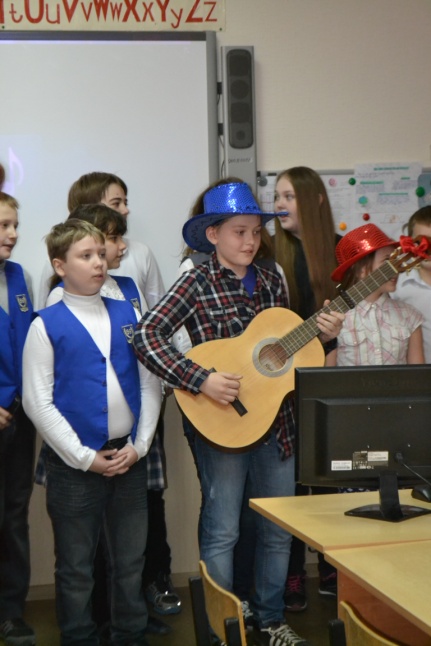 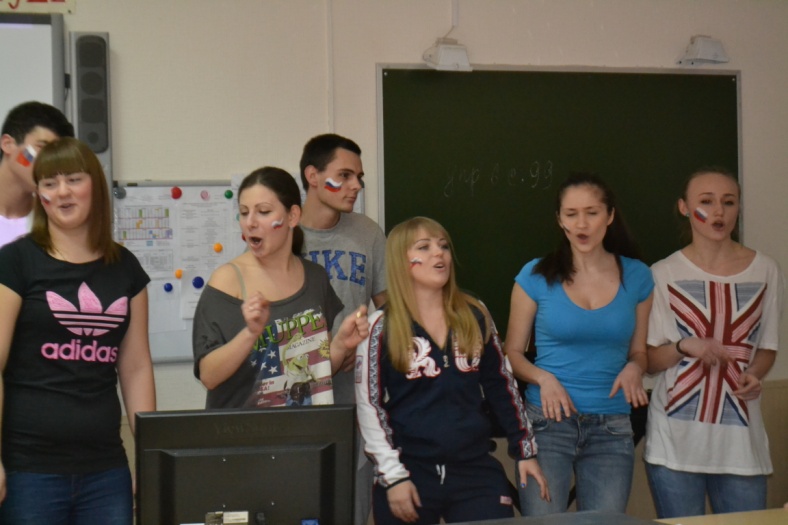 2БПесня Clap your hand I место3аПесняTen little IndiansII место5AПесняOh! Susanna!II место5аПесняThe little kettle!I место5бПесняThe crocodile.II место6АПесняSubmarineIII место7aПесняThe foxI место7 аМатвеев НикитаПесняHabanera. Bizet - CarmenЮные таланты7бПесняWe are youngIII место7бСолдатова ЕкатеринаПесняCome little childrenII место7вПисарева Алена Песня We will rock you8аВеселовский ВадимПесня One of usII место8аВеселовский Вадим ПесняThe pretty Reckless just tonightIII место9аКоридзе&ГукасянПесняWrecking ball9бБоровец ЮляПесняSomeone like youIII место10аЧернова ВасилисаПесня You’re beautifulII место10аШустова ЕкатеринаПесняTalking to the moon I место10бРуденко КаринаПесняWelcome to my life I место10аПесняHit the road,JackI место11aПесня You will never know II место11aПесня Give me freedomIII место11аДавтян ГоарПесня Feeling goodII место2бКарпенян НаталияУчастник2бХристов РусланУчастник2бБаштовой ЗахарУчастник 2бГольдшмидт София1 место2бГальченко Илья2 место2бБрычкина Владислава3 место2бПасечник Александра3 место2бИсаева НинаУчастник 2бИльюхин СеменУчастник 2бКазаченко ДаниилУчастник 2бКвартет Участник 3аАрутюнян ЛюсьенаLady-birdУчастник3аВоронова РаисаУчастник5аФилиппова Анастасия---5аПерунков Анатолий35аТрубицин Никита15бПопов НиколайУчастник5бКузнецова ЕкатеринаУчастник5бРябова ИринаУчастник5бГамалий Анастасия25бМаксимов Андрей---6аАрутюнов ОлегWhat I found in my desk36аРыбалкина Алена, Троицкая ЕвгенияУ Мэри был баранУчастник6бРузубаева Валерия310аКапранова АринаPour toi, mon amourII место11бГоголадзе ТамараСтихMonologue from “Henry V”; I место11бЧередниченко Ксенияprose from ShakespeareВыразительное чтение5AМельникова Валентина ПрезентацияMadagascar25AТрубицин НикитаПрезентацияThe kangaroo15AПопов АндрейПрезентацияThe leopard Участник 5АРевенкова ВикторияПрезентацияElephants Участник 7бОпекунова Мария17вАхвердян Гаяне25аКотлярова Маргарита1 место5аКуликова Полина1 место5аБрусова Анастасия2 место5аЧумаченко Александр3 место7аХрыкин Павел1 место7вКулешов Александр2 место8бСкунов Илья3 место10аШевкова Яна1 место9аГукасян Диана2 место9аКиселев Вадим3 место9вОчигава Кристина3 местоУспеваемостьКачествоСОКБабич О.И.984854Белоусова О.В.1006456Житомирская Е.Ю.895550Казакова Л.О.966449Внукова М.Н.914447Харченко Е.В.1006259Вовченко Татьяна ИвановнаУчитель математики, зам директора по УВР«Применение системно-деятельностного подхода при подготовке к ЕГЭ по математике в старших классах»Моргун Дина АлександровнаУчитель математики«Формирование условий для создания эмоционального и психологического комфорта на уроках математики через различные средства обучения, в том числе ИКТ».Лукьяненко Елена ЮрьевнаУчитель математики«Взаимодействие учителя и учащихся в процессе организации самостоятельной работы»Мадазимова Наталья Аполлоновна Учитель математики«Активизация познавательных интересов учащихсяна уроках математики с применением новых технологий».Черевкова Елена АлександровнаУчитель математики и физики«Применение ИКТ технологий в преподавании предметов естественно-математического цикла»Королева Марина АлексеевнаУчитель математики«Формирование и развитие навыков самостоятельной работы обучающихся в условиях внедрения ФГОС ООО»Островерхова Маргарита АлексеевнаУчитель математики и физики«Активизация учебно-познавательной деятельности учащихся на уроках при помощи совершенствования форм и методов учебно-воспитательного процесса в рамках перехода к ФГОС ООО»Белова Марина ВасильевнаУчитель информатики« ИКТ как средство активизации познавательной деятельности обучающихся»Тесленко Ольга ВикторовнаУчитель информатики«Развитие базовых компетентностей учащихся в проектно-исследовательской деятельности»№ФИОКачествоУспеваемость1Вовченко Т.И.51%100%2Белова М.В.73%100%3Нагорный В.И.51%100%4Островерхова М.А.41%100%5Браташева Л.П.43%100%6Моргун Д.А.55%100%7Лукьяненко Е.Ю.48%100%8Черевкова Е.А.56%100%9Мадазимова Н.А.54%100%10Павлова В.Н.53%100%11Тесленко О.В.69%100%12Присячева Н. В.32%100%1Богданова Татьяна Дмитриевна  Учитель физикиФормирование предметной информационной компетентности на уроках физики и во внеурочной деятельности в соответствии с требованиями ФГОС2Долганова Ольга ВасильевнаУчитель биологииСистемно-деятельностный  подход в формировании экологической культуры обучающихся на уроках биологии3Дмитриева Елена РольфовнаУчитель химииРазвитие потенциальных возможностей обучающихся по химии на основе использования современных технологий4Николаенко Вера ГеннадиевнаУчитель биологии, председатель кафедрыМоделирование современного урока биологии с использованием компетентностного и деятельного подходов5Островерхова Маргарита АлексеевнаУчитель физикиАктивизация учебно-познавательной деятельности обучающихся на уроках физики, совершенствование форм и методов учебно-воспитательного процесса в рамках перехода на ФГОС6Петрова Светлана ВладимиронаУчитель физикиИспользование потенциала информационно- коммуникационных технологий в условиях внедрения ФГОС7Эрюжева Ольга ВасильевнаУчитель химииСовершенствование образовательного процесса при обучении химии в соответствии с требованиями ФГОС1 место:Гукасян ДианаМатвеев НикитаДавыдова Олеся2 место:Лиманов ВиталийКоридзе ЕкатеринаПереверзева Дарья3 место:Бондина Виктория1Радиолинейка «Неделя экологических знаний»Врабие Ж.А.2Конкурс презентаций «ЗОЖ» Оскорбина Е.А.5 КЛАССЫI	Голубцов Владимир 5 «Б»I	Игнатова Полина 5 «Б»II	Кушнарева Анна 5 «Б»II	Трубицын Никита 5 «А»III	Панин Егор 5 «Б»6 КЛАССЫI	Гольдшмидт Габриэль 6 «А»II	Селезнева Татьяна 6 «А»7 КЛАССЫI	Михайлюк Александра 7 «Б»I	Бондина Виктория 7 «А»II	Лоботарева 7»А»II	Ганьшакова Валерия 7 «А»III	Матвеев Никита 7 «А»8 КЛАССЫI	Шокарев Филипп 8 «Б»II	Амралыев Рамиль 8 «Б»II	Шипулина Виктория 8 «Б»3Конкурс плакатов «Экология дома»Дмитриева Е.Р.Среди 5-8 кл.:8 «А»6 «А»8 «Б»Среди 9-11 кл.:10 «А»9 «А»11 «А»4Конкурс фотогазет «Мой домашний питомец»Дмитриева Е.Р.Среди 1-3 кл.:1-2 «Б» и 3 «Г»2-3 «А» и «3 «В»3-1 «В» и 2 «А»Среди 4-5 кл.:5 «Б»5 «В»4 «В» 5Научно-практическая конференция по экологии «Экология. Безопасность. Жизнь»Акименко О.Г.Среди 7-8 классов:1-Гукасян Ани 7 «Б»2-Скунов Илья 8 «А3-Опекунова Мария 7 «Б»    Рук. Оскорбина Е.А. Среди 9-11 классов:1- Бесчетников Владимир 10 «Б»       Рук. Николаенко В.Г.;2- Хырхырьян Ангелина 10 «Б»       Рук. Николаенко В.Г.;     Коридзе Екатерина 9 «А»     Рук. Оскорбина Е.А.3- Блажко Георгий 9 «А»      Рук. Оскорбина Е.А.     Чистякова Екатерина 9 «Б»     Рук. Акимеко О.Г.Среди 5 классов:Роменский Иван 5 «А»      Рук. Врабие Ж.А.6Конкурс поделок «Зверье мое из вторсырья»Акименко О.Г.Среди 1-2х кл.:Симоненко Виктор «Птичье гнездо»  1 «Г»Марченко Илья «Зайчик» 1 «В» и Вартанов Аркадий «Тигренок» 2 «А»Дорошенко Ксения «Кошка» 1 «В» иТимошенко Арина «Лягушка»  2 «А»                             Среди 3-4х кл.:Громова Мария   «Корова» 3 «А» иСрабионян Левон «Птица» 4 «А»Чачуа Нино «Поросенок Хрю» 3 «В» и Дожков Максим «Кабанчик» 4 «Б» Белоусова Алина «Котенок» 3 «В» и        Скиба Александра «Ежик» 3 «А»7Фотовыставки Оскорбина Е.А.В конкурсе приняли участие 49 работНоминация «Мой домашний питомец»5-8 класс I	Силантьева Валерия 6 «А»I	Пода Данил 6 «А»II	Гринько Леонид 6 «А»II	Чилингирьян Виктория 6 «А»III	Чекунов Александр 6 «А»9-11 классI	№ 19	Руденко Карина 10 «Б»II	№ 4	Чистякова Екатерина 9 «Б»«Весна идет, весне – дорогу»Возрастная группа 5-8 классы       I	№ 6,7	Рябова Ирина 5 «Б»II	№ 41-42 Дубинская АлинаII	№ 37	Маргиева Диана 6 «А»III	№ 27	Силантьева Валерия 6 «А»Возрастная группа 9 – 11 классы       I	№ 10	Руденко Карина 10 «Б»II	№ 14	Попова Екатерина 10 «Б»«Мой Ростов-на-Дону»Возрастная группа 5-8 классы        I	№ 18-19	Маяцкая Каролина        II	№ 1	Маширина ИринаВозрастная группа 9 – 11 классы  I	№ 55-56	Крамарев Владислав 9 «В»II	№ 52-53	Капранова Арина 10 «А»8Экскурсия на Аква-Дон «Урок чистой воды»Николаенко В.Г.Обучающиеся 5 «Б» кл. посетили производство «Аква-Дон» где ознакомились с технологией и этапами производства мин. воды: от  создания бутылки до поставки готовой продукции в склад. Познакомились с нормативами по которым выпускается мин. вода «Аксинья» «Иверская» «Непроливайка». Научились читать этикетки на бутылках с мин. водой и в соответствии с содержимым определять назначение воды.9Брей-ринг «Экология жилища»Врабие Ж.А.Команда 11 «Л»Команда 11 «А»Команда 10 «Л» и 10 «Б»10Конкурс экологической моды в четырех  номинациях «Образы природы», «Полет фантазии», «Персоны», «Вторая жизнь»Николаенко В.Г.Подготовлено 62 костюма. Из них победителями стали:«Образы природы»Среди 5-8 классы1-«Бабочка» 5 «Б»2-«Дерево яблоня» 5 «Б»3-«Мисисс Роза» 7 «А»Среди 9 – 11 классы1-«Астра» 10 «Б»2-«Чи-чи-чи» 9 «А»3-«Принцесса снегов» 10 «А»«Полет фантазии»Среди 5-8кл.:«Воздушное очарование» 6 «А»«Штучка» 7 «А»«Школьное платье» 5 «В» и«Шут короля» 8 «А»Среди 9-11 кл.:«Фереро-роше и Дмитрий Ростовский» 9 «А»«Черная вдова» 9 «Б»«Н. Гончарова» 9 «Б»«Вторая жизнь»Среди 5-8кл.:1-«Модницы» 5 «Б» 2 костюма и   «Гостья из будущего» 5 «А»2- «Мир глянца» 5 «А»3-«Глянцевая леди» 7«Б»Среди 9-10 кл.:«Пушка» 9 «А»«Гений чистой красоты» 9 «Б»«Персона»Среди 5-8кл.:«Джокер» ,7 «А»«Мальвина и Буратино» 8 «А»«Пират» 6 «А»Среди 9-10 кл.:«Свадьба» 10 «А»2-«Мистер и Миссис Икс» 9 «А»«Буратино, Мальвина, Пьеро»11Парад здоровой пищиНиколаенко В.Г.«Картофель» Ткаченко Егор 1 «В»«Луковка» Сердюкова Владислава , 2 «А»«Луковка» Тимошенко Арина 2 «А»сентябрьсентябрьАссамблея Городской Экологической ЛигиоктябрьВсероссийской предметная олимпиада по биологииВсероссийской предметная олимпиада по биологииПобедителем Муниципального уровня стал обучающийся 8 «А» класса Винницкий АлександроктябрьОткрытые практикумы по физиологии, генетике, биохимии, зоологии, цитологии в рамках фестиваля «Абитуриент ЮФУ».Открытые практикумы по физиологии, генетике, биохимии, зоологии, цитологии в рамках фестиваля «Абитуриент ЮФУ».Обучающиеся 10-11 классовоктябрьРайонная краеведческая конференция «Отечество», номинация «Экологическое краеведение». Работа «Птицы ландшафтов г. Ростова-на-Дону»Районная краеведческая конференция «Отечество», номинация «Экологическое краеведение». Работа «Птицы ландшафтов г. Ростова-на-Дону»IIIместо Скунова Анна 7 «В»декабрьанкетирование и урок по ЗОЖ совместно со студентами РостГМУ«Проблема избыточной массы тела у подростков»анкетирование и урок по ЗОЖ совместно со студентами РостГМУ«Проблема избыточной массы тела у подростков»3 «Б», 6 «В»,11 «А» и 11«В»декабрьМолодежный форум Городской Экологической Лиги «Я-лидер»Молодежный форум Городской Экологической Лиги «Я-лидер»декабрьЭко-конкурсы новогодних эко-игрушек, стенгазетЭко-конкурсы новогодних эко-игрушек, стенгазет1-11 классов№ФИОДолжность Тема№ФИОДолжность Тема1Врабие Жанна АнатольевнаУчитель истории и обществознанияАктуальные проблемы преподавания истории и обществознания в аспекте требований к результатам обучения ФГОС2Каргина Татьяна ФёдоровнаЗам. директора по УВР, учитель истории и обществознанияИспользование самостоятельной работы для активизации познавательной деятельности учащихся на уроках истории и обществознания в условиях реализации ФГОС3Оскорбина Елена Анатольевна Учитель истории и обществознанияФормирование компетенций учащихся в области деятельности в условиях реализации  ФГОС4Боландина Ирина ВикторовнаУчитель истории и обществознанияФормирование УДД на уроках истории и обществознания в условиях реализации ФГОС5Казакова Людмила ОлеговнаУчитель истории и английского языкаИнтеграция истории и английского языка как средство реализации системно-деятельностного подхода 6Акименко Ольга ГеоргиевнаУчитель географииРазвитие социально-активной личности на уроках географии в условиях перехода к ФГОС7Васильева Татьяна МихайловнаУчитель географииЭстетическое и патриотическое воспитание школьников на уроках географии№Направление управленческих действийОжидаемые результаты1Совершенствование системы методической работы в лицееПовышение профессиональнойкомпетентности педагогических работников2Организация работы методическогообъединения классных руководителейПовышение профессиональной компетенции классных руководителей3Создание условий для самореализации и удовлетворения потребностей творчески работающих педагогов1. Повышение профессиональной компетентности молодых педагогов. 2. Овладение новейшими образовательными технологиями4Организация консультативной и коррекционной работы с молодыми педагогами1.Активизация интереса к повышению профессиональной компетенции со стороны педагогов.2.Повышение социально-профессионального статусаработников образования.3. Активизация деятельности классных руководителей.5Создание условий для повышения ИКТ компетенции педагоговПовышение ИКТ компетенции педагогических работников6Создание условий для повышения квалификации в соответствии с требованиями ФГОС.Качественное внедрение ФГОС в 1-4 и 5-х классах.7.1.Финансово-экономическая деятельность 2014 год   в тыс.руб.классыКол-во обучающихсяна «5»на «4»на «3»на «2»Уровень обученностиКачество обученности2-е94124850100%63%3-е981137140100%49%4-е8884290100%54%ИТОГО28031127280100%55,5%классыКол-во обучающихсяна «5»на «4»на «3»на «2»Уровень обученностиКачество обученностиКлассный руководитель2а3232120100%75%Лазарева Л. В.2б3161320100%61%Пода И. А.2в3131410100%55%Цымбалова А. Ф.3а2521240100%56%Гундарь В. М.3б252950100%44%Кольцова Г. С.3в255900100%56%Шморгалева Е. В.3г23275010039Фролова М. Г.4а3231630100%59%Цымбалова А. Ф.4б2841330100%61%Пода И. А.4в2811330100%50%Ерусамимская И. Ю.классыКол-во обучающихсяна «5»на «4»С одной  «3»на «2»УспеваемостьКачество обученности5-е100543200100466-е892257198327-е8251360100228-е800122293159-е106734629837ИТОГО32319121274159830КлассВсего обучающихся на 22.11.13ОтличникиХорошистыХорошистыС одной «3»Неуспевающие с одной «2» Неуспевающие с одной «2» Неуспевающие с двумя и более  «2» Неуспевающие с двумя и более  «2» % успеваемости% качества% качестваСредний балл5а25414143000010072724,55а/л29115156000010050503,65б250668000010024244,15в210883000010038384,1 5-е1005434320000010046464,16а3211212211009741414,36а/л25010101000010042423,46б32133400119712,512,53,8 6-е8922525711119832323,87а2507730000100282847а/л210332000010015153,17б213221000010024243,97в152110000010020203,8 7-е82513136000010022223,78а270550000010019193,68а/л270551000010019193,38б2602211122897,77,73,5 8-е8001212211229315,215,23,49а255991000010056564,19а/л32016161000010050503,59б2626620000100313149в23033200229113133,4 9-е10673434600229837373,7Итого323187830303022598303,933,93классклассный руководителькачество5 а Врабие Ж.А.72%5 а/лРаевская Л.Б.50%6 аНиколаенко Н. И.41%6 а/лСухопарова С. Е 53%9аОстроверхова М. А.56%9а/лПавлова В. Н.50%№ ПоказателиМОУ СОШМОУ СОШМОУ СОШМОУ СОШМОУ СОШМОУ СОШИтого СОШИтого СОШ№ Показатели1-4 классы1-4 классы5-8 классы5-8 классы10 классы10 классычел.%1количество обучающихся по состоянию на 05.09.2012371353727962выбыли (всего)91410332.1в том числе: по инициативе родителей91410332.2в том числе: исключены00003прибыли (всего)18103314количество обучающихся по состоянию на 31.05.2013380349657945из общего количества выпускников получили образование в форме:5.1семейного образования 00005.2обучения на дому по медицинским показаниям 23055.3 в классах компенсирующего обучения 00005.4 по программам VII вида 0005.5Вне образовательных организаций, проходили промежуточную аттестацию в других ОУ района00006успевают по итогам года (всего)3803436578899,2%6.1в том числе: на "5"31128516,4%6.2в том числе: без "троек"12793922928,8%6.3награждены похвальными листами "За особые успехи в учении"1377273,4%7не успевают по итогам года (всего)06060,7%7.1в том числе: по одному предмету03030,4%7.2в том числе: по двум предметам00000,15 %7.3в том числе: по трем и более предметам03030,4%8переведены в следующий класс (всего)3803466579199,6%8.1в том числе: переведены без условий3803436578899,2%9судьбы неуспевающих (из п.7)09.1переведены в следующий класс условно03030,4%9.2оставлены на повторный курс обучения03030,4%9.3повторная аттестация в дополнительные сроки: осенники00000,0%9.4другое (указать ниже)00000,0%КлассКоличествоКлассный руководитель2а3Лазарева Л. В.2б6Пода И. А.2в3Цымбалова А. Ф.3а2Гундарь В. М.3б2Кольцова Г. С.3в5Шморгалева Е. В.3г2Фролова М. Г.4а3Цымбалова А. Ф.4б4Пода И. А.4в1Ерусамимская И. Ю.5а4Врабие Ж. А.5а/л1Раевская Л.Б.5б0Николаенко В. Г.5в0Есипова Ж.П.6а1Николаенко Н. И.6а/л0Сухопарова С. Е.6б1Моргун Д. А.7а0Горина Т. В.7а/л0Белоусова О. В.7б3Лукьяненко Е. Ю.7в2Шипулина В. В.8а0Житомирская Е. Ю.8а/л0Васильева Т. М.8б0Башкайкина Е. В.9а5Островерхова М. А.9а/л0Павлова В. Н.9б2Бабич О. И.9в0Внукова М. Н.10а5Переверзева И. П.10а/л0Боландина И. В.10б3Каргина Т. Ф.11а4Дмитриева Е. Р.11а/л2Черевкова Е. А.11б4Харченко Е. В.11б/л4Килафян В. А.Итого:   72Итого:   72Учебный предмет2012 год2012 год2012 год2012 год2013 год2013 год2013 год2013 год2014 год2014 год2014 год2014 годУчебный предметЛМПрайонгородобластьЛМПрайонгородобластьЛМПрайонгородобластьРусский язык66,366,264,762,169,767,2567,3965,1464,1365,264,161,9Математика47,549,246,744,747,355,2652,6849,7645,4248,145,543,9Годы предметРезультаты ЕГЭРезультаты ЕГЭГоды предметКоличество (чел.)Средний тестовый балл2012математика3648,8русский язык3665химия451обществознание3055история России1547биология270английский153физика844литература173География362,3всего102013математика	2650,2русский язык2661,4английский180химия364литература171биология365,3обществознание2560,2история953,8физика1151всего92014математика7945,42русский7964,13биология1752,7Информатика и ИКТ554,2обществознание4954,2история1948,4физика2545,2химия1269,5география553,8английский язык552литература259,5всего11Наименование учебного предметаСредний балл МБОУ ЛМПСредний балл ЕГЭ  в Октябрьском районеСредний балл ЕГЭ   в муниципальных ОУ районаАнглийский язык52,061,361,4Литература59,553,9553,97Биология52,6552,661,8Химия69,558,358,1Информатика и ИКТ54,254,253,8Физика45,246,247,1История48,448,451,7География53,854,058,5Обществознание54,252,956,9Год выпускаКоличество выпускниковРезультаты итоговой аттестацииРезультаты итоговой аттестацииРезультаты итоговой аттестацииРезультаты итоговой аттестацииГод выпускаКоличество выпускниковаттестовано%«4 и 5»%2012818110047592013828210064792014106104988178Всего26926799,319271Год выпускаКоличество выпускниковРезультаты итоговой аттестацииРезультаты итоговой аттестацииРезультаты итоговой аттестацииРезультаты итоговой аттестацииГод выпускаКоличество выпускниковаттестовано%«4 и 5»%2012818110067832013828210049602014106104987269Всего26926799,318870№ п/пФ.И. участникаКлассНазвание конкурса (очный, заочный)Организация, проводящая конкурсПредметРезультатПедагог, подготовивший участника1Котлярова Маргарита5 «А»Фотоконкурс «Великое наследие культуры России»МКУ «Отдел образования Октябрьского района»ИсторияПобедитель, диплом I степени Врабие Ж.А 2Опекунова Мария7 «Б»Конкурс исторических эссе учащихся «Великие личности в истории культуры России» («Н.А. Римский-Корсаков – сказка в музыке»)МКУ «Отдел образования Октябрьского района»ИсторияПризер, диплом II степени Оскорбина Е.А3Писарева Алёна7 «В»Конкурс мини-исследований учащихся «Культурное наследие моего родного города» («Ростовский музыкальный театр»)МКУ «Отдел образования Октябрьского района»ИсторияПобедитель, диплом I степениОскорбина Е.А4Кутасова Елена 9 «А»Конкурс мини-исследований учащихся «Культурное наследие моего родного города» («Ансамбль песни и пляски донских казаков»МКУ «Отдел образования Октябрьского района»ИсторияПризер, диплом I степениОскорбина Е.А5Алейник Анастасия8 «АЛ»Районные конкурс, посвященный спуску на воду подводной лодки «город Ростов-на-Дону» (номинация «Исторические эссе»)МКУ «Отдел образования Октябрьского района»ИсторияПризер, диплом II степениБоландина Е.В6Андреева Анна7 «А»Районные конкурс, посвященный спуску на воду подводной лодки «город Ростов-на-Дону» (номинация «Исторические эссе»)МКУ «Отдел образования Октябрьского района»ИсторияПобедитель, диплом I степениОскорбина Е.А7Голубцова Анастасия7 «Б»Районные конкурс, посвященный спуску на воду подводной лодки «город Ростов-на-Дону» (номинация «Исторические эссе»)МКУ «Отдел образования Октябрьского района»ИсторияПризер, диплом II степениОскорбина Е.А8Осьминкин Максим 11 «БЛ»Районные конкурс, посвященный спуску на воду подводной лодки «город Ростов-на-Дону» (номинация «Мультимедийные презентации»)МКУ «Отдел образования Октябрьского района»ИнформатикаПризер, диплом III степениТесленко О.В  9Гоголадзе Тамара11 «Б»1-е районные молодежные и педагогические чтения Иоанна Кронштадтского («Русская иконопись 14-15 вв»)МКУ «Отдел образования Октябрьского района»ИсторияПобедитель, диплом I степениВрабие Ж.А10Боландина Екатерина10 «АЛ»1-е районные молодежные и педагогические чтения Иоанна Кронштадтского («Жизнеописание Феофана Затворника»)МКУ «Отдел образования Октябрьского района»ИсторияПризер, диплом II степениКазакова Л.О11Чернова Василиса 10 «А»1-е районные молодежные и педагогические чтения Иоанна Кронштадтского («Храм   Иоанна Кронштадтского. История прихода»)МКУ «Отдел образования Октябрьского района»ИсторияПризер, диплом III степениВрабие Ж.А12Попова Екатерина10 «Б»Всероссийский конкурс детского экологического форума «Зеленая планета» (конкурс «Эко-объектив») ГБОУ ДОД РО «Областной экологический центр учащихся»Биология Победитель, диплом I степениНиколаенко В.Г 13Рябова Ирина5 «Б»Городской конкурс «Экомода – 2014» (костюм «Бабочка»)РСДМО г. Ростова-на-ДонуБиология Призер, диплом III степениНиколаенко В.Г14Боровец Юлия9 «Б»Городской конкурс «Экомода – 2014» (костюм «Черная вдова»)РСДМО г. Ростова-на-ДонуБиологияПризер, диплом III степениНиколаенко В.Г№ п/пФ.И. участникаКлассНазвание конкурса (очный, заочный)Организация, проводящая конкурсПредметРезультатПедагог, подготовивший участника1Объединённая команда знатоков истории России9-11МБОУ СОШ №69 МБОУ ЛМПГородская игра знатоков истории в рамках проведения года культуры в России Областной музей краеведения ИсторияIII местоВрабие Ж.АБоландина Е.В2Коридзе Екатерина9 «А»Конкурс знатоков истории культуры РоссииМКУ «Отдел образования Октябрьского района»ИсторияПризер, диплом II степениОскорбина Е.А3Чередниченко Ксения11 «А»Конкурс знатоков истории культуры РоссииМКУ «Отдел образования Октябрьского района»ИсторияПризер, диплом II степениВрабие Ж.А4Прохоренкова Ирина11 «БЛ»Конкурс знатоков истории культуры РоссииМКУ «Отдел образования Октябрьского района»ИсторияПризер, диплом III степениБоландина Е.В5Ленькова Евгения9 «АЛ»Конкурс знатоков истории культуры РоссииМКУ «Отдел образования Октябрьского района»ИсторияПризер, диплом II степениБоландина Е.В6Команда МБОУ ЛМП9-11 Финальное мероприятие проекта «Путешествие в страну знаний»Гала-игра «Ума палата» по итогам 2013-2014 годаГородской конкурс центра «ДАР»Литература, языкознание Призер, 2 местоКилафян В.А 7Команда МБОУ ЛМП9-11Предметная игра по литературе и языкознаниюГородской конкурс центра «ДАР»Литература, языкознаниеПризер, 3 место Килафян В.А8Команда МБОУ СОШ №6910-11Городская предметная игра по экологии и праву проекта «Путешествие в страну знаний»Городской конкурс центра «ДАР»Экология, правоПризер, 3 местоВрабие Ж.А№ п/пФ.И. участникаКлассНазвание конкурса (очный, заочный)Организация, проводящая конкурсПредметРезультатПедагог, подготовивший участника1Команда МБОУ СОШ №699-10 Районный конкурс рекламы молодежного вида досуга «Мой мир»МКУ «Отдел образования Октябрьского района»Призер, диплом II степениБоровкова М.А2Команда ЮИД МБОУ СОШ №69Нач. шкРайонный конкурс школьных отрядов ЮИД «На лучшее занятие по изучению ПДД с первоклассниками» МКУ «Отдел образования Октябрьского района»2 место Боровкова М.А3Рудская Маргарита7 «А»Районный конкурс сочинений, посвященный 69-ой годовщине Победы МКУ «Отдел образования Октябрьского района»Литература2 местоГорина Т.В4Кульчицкий Владислав10 «А»Районный конкурс сочинений, посвященный 69-ой годовщине ПобедыМКУ «Отдел образования Октябрьского района»Литература2 местоПереверзева И.П5Гукасян Диана, Лиманов Виталий9 «А»I (заочный) Городской конкурс детского литературного творчества (номинация «Моя сказка»)Управление образования г. Ростова-на-ДонуЛитература2 место,  печать в «Сборнике произведений…» (г. Ростов-на-Дону, .)Горина Т.В6Дежина Диана5 «А»I (заочный) Городской конкурс детского литературного творчества (номинация «Сказка в стихах»)Управление образования г. Ростова-на-ДонуЛитература3 место,  печать в «Сборнике произведений…» (г.Ростов-на-Дону, .)Горина Т.В7Кульчицкий Владислав10 «А»I (заочный) Городской конкурс детского литературного творчества (номинация «Лирическая поэзия»)Управление образования г. Ростова-на-ДонуЛитература2 место, печать в «Сборнике произведений…» (г.Ростов-на-Дону, .)Переверзева И.П8Хорошева Анастасия10 «А»Региональный этап олимпиады школьников в 2013-14 годуМинистерство общего и профессионального образования Ростовской области Биология Призер, 3 место Николаенко В.Г9Хорошева Анастасия10 «А»Заключительный этап всероссийской олимпиады школьников в 2013-14 уч. году (21.04.2014 – 26.04.2014 гг, республика Мордовия, г. Саранск)Министерство образования и науки РФБиологияУчастникНиколаенко В.Г10Левченко Дарья9 «А»Форум содействия одаренной молодежи Международный конкурсБиология1 местоНиколаенко В.Г11Востриков Николай11 «Б»Форум содействия одаренной молодежиМеждународный конкурсБиология1 местоНиколаенко В.Г12Котлярова Маргарита5 «А»Форум содействия одаренной молодежиМеждународный конкурсАнглийский язык3 местоЖитомерская Е.Ю13Перунков Анатолий 5 «А»Форум содействия одаренной молодежиМеждународный конкурсАнглийский язык3 местоХарченко Е.В14Чумаченко Александр5 «А»Форум содействия одаренной молодежиМеждународный конкурсАнглийский язык3 местоЖитомерская Е.Ю15Хрыкин Павел7 «А»Форум содействия одаренной молодежиМеждународный конкурсАнглийский язык3 местоЖитомерская Е.Ю16Гоголадзе Тамара11 «Б»Форум содействия одаренной молодежиМеждународный конкурсАнглийский язык2 местоХарченко Е.В17Петлина Ирина11 «Б»Форум содействия одаренной молодежиМеждународный конкурсАнглийский язык2 местоХарченко Е.В18Соловян Кристина11 «Б»Форум содействия одаренной молодежиМеждународный конкурсАнглийский язык1 место Харченко Е.В18Мельникова Екатерина5 «А»Форум содействия одаренной молодежиМеждународный конкурсИстория2 местоВрабие Ж.А19Перунков Анатолий5 «А»Форум содействия одаренной молодежиМеждународный конкурсИстория2 местоВрабие Ж.А20Чередниченко Ксения11 «А»Форум содействия одаренной молодежиМеждународный конкурсИстория1 местоВрабие Ж.А21Амралыев Роял10 «Б»Форум содействия одаренной молодежиМеждународный конкурсОбществознание 3 местоВрабие Ж.А22Среда Григорий6 «А»Форум содействия одаренной молодежиМеждународный конкурсОбществознание1 местоВрабие Ж.А23Чекунов Александр6 «А»Форум содействия одаренной молодежиМеждународный конкурсОбществознание3 местоВрабие Ж.А24Гоголадзе Тамара11 «Б» Форум содействия одаренной молодежиМеждународный конкурсОбществознание1 местоВрабие Ж.А25Христов Руслан2 «Б»Форум содействия одарённой молодёжиОлимпиада «Весна 2014»Английский1 местоЖитомирская Е.Ю.26Карпинян Наталья2 «Б»Форум содействия одарённой молодёжиОлимпиада «Весна 2014»Английский2 местоЖитомирская Е.Ю.27Марченко Милана2 «Б»Форум содействия одарённой молодёжиОлимпиада «Весна 2014»Английский3 местоХарченко Е.В28Ревенкова Виктория5 «А»Форум содействия одарённой молодёжиОлимпиада «Весна 2014»Английский3 местоХарченко Е.В29Боландина Екатерина10 «АЛ»Областная олимпиада по избирательному правуМинистерство общего и профессионального образования Ростовской областиПравоПризер, диплом II степениБоландина Е.В30Карачаевская Ольга6 «АЛ»Областная олимпиада по избирательному правуМинистерство общего и профессионального образования Ростовской областиПравоПризер, диплом I степениБоландина Е.В31Шолохова Полина9 «АЛ»Областная олимпиада по избирательному правуМинистерство общего и профессионального образования Ростовской областиПравоПризер, диплом I степениБоландина Е.В32Запорожец Дмитрий11 «АЛ»Областная политехническая олимпиада Министерство общего и профессионального образования Ростовской областиФизикаПобедитель, 1 местоБогданова Т.Д33Карбаинова Екатерина11 «АЛ»Областная политехническая олимпиадаМинистерство общего и профессионального образования Ростовской областиФизикаПризер, 2 место Богданова Т.Д34Будьков Максим11 «АЛ»Областная политехническая олимпиадаМинистерство общего и профессионального образования Ростовской областиФизикаПризер, 3 местоБогданова Т.Д35Осьминкин Максим11 «АЛ»Областная политехническая олимпиадаМинистерство общего и профессионального образования Ростовской областиФизикаПризер, 3 местоБогданова Т.Д36Театр «Пармин» МБОУ СОШ  №695-10Городской конкурс военно-патриотической песни «Любите Россию! И будьте навеки России верны»Управление образование городаДиплом I степениГринёва Л. ДБашкайкина Е. В37Маяцкая Каролина 6 «Б»Районный фестиваль детского творчества «Мир начинается с детства» МКУ «Отдел образования Октябрьского района»Художественное чтение Лауреат Гринёва Л. Д38Кульчицкий Владислав10 «А»Районный фестиваль детского творчества «Мир начинается с детства»МКУ «Отдел образования Октябрьского района»Художественное чтениеДиплом I степениГринёва Л. Д39Чумаченко Софья4 «Б»Районный фестиваль детского творчества «Мир начинается с детства»МКУ «Отдел образования Октябрьского района»Сольное пениеДиплом  I степениБашкайкина Е. В40Ломакина Анна5 «А»Районный фестиваль детского творчества «Мир начинается с детства»МКУ «Отдел образования Октябрьского района»Сольное пениеДиплом  II степениЦДОД Чеботарева 41Давтян Гоар10 «А»Районный фестиваль детского творчества «Мир начинается с детства»МКУ «Отдел образования Октябрьского района»Сольное пениеДиплом  II степениЦДОД Чеботарева42Ковалева Маргарита 9 «А»Районный фестиваль детского творчества «Мир начинается с детства»МКУ «Отдел образования Октябрьского района»Художественное чтениеДиплом  II степениГринёва Л. Д43Трегубенко Екатерина7 «А»Районный фестиваль детского творчества «Мир начинается с детства»МКУ «Отдел образования Октябрьского района»Художественное чтениеДиплом  II степениГринёва Л. Д44Мельникова Екатерина5 «А»Районный фестиваль детского творчества «Мир начинается с детства»МКУ «Отдел образования Октябрьского района»Художественное чтениеДиплом  III степениГринёва Л. Д45Дежина Диана5 «А»Районный фестиваль детского творчества «Мир начинается с детства»МКУ «Отдел образования Октябрьского района»Художественное чтениеДиплом  III степениГринёва Л. Д46Попова АлександраНач.шкРайонный фестиваль детского творчества «Мир начинается с детства»МКУ «Отдел образования Октябрьского района»Сольное пение Диплом  III степениБашкайкина Е. В47Момот Милена4  «Б»Районный фестиваль детского творчества «Мир начинается с детства»МКУ «Отдел образования Октябрьского района»Сольное пениеДиплом  III степениБашкайкина Е. В48Команда КВН «9+1» МБОУ СОШ №699-10Городской фестиваль школьных команд КВН-2014 «Из средней школы в высшую лигу КВН»РСДМО г. Ростова-на-Дону3 место – город1 место - районПода И.А49Шустова Екатерина10 «А»Районный конкурс рисунков «Верные защитники Отечества»МКУ «Отдел образования Октябрьского района»ИЗОДиплом I степениКоноваленко Н.Ф50Гамалий Анастасия5 «Б»Районный конкурс рисунков «Верные защитники Отечества»МКУ «Отдел образования Октябрьского района»ИЗОПризер, диплом  II  степениКоноваленко Н.Ф51Рудская Маргарита 7 «А»Районный конкурс рисунков «Верные защитники Отечества»МКУ «Отдел образования Октябрьского района»ИЗОПризер, диплом  II  степениКоноваленко Н.Ф52Чернова Екатерина7 «А»Районный конкурс рисунков «Верные защитники Отечества»МКУ «Отдел образования Октябрьского района»ИЗОПризер, диплом  II  степениКоноваленко Н.Ф53Злобина Арина7 «В»Районный конкурс рисунков «Верные защитники Отечества»МКУ «Отдел образования Октябрьского района»ИЗОПризер, диплом  II  степениКоноваленко Н.Ф54Матвеев Никита7 «А»Районный конкурс рисунков «Верные защитники Отечества»МКУ «Отдел образования Октябрьского района»ИЗОПризер, диплом  III  степениКоноваленко Н.Ф55Проскурина Виктория 4 «Б»Районный конкурс рисунков «Верные защитники Отечества»МКУ «Отдел образования Октябрьского района»ИЗОПризер, диплом  III  степениКоноваленко Н.Ф56Чачуа Нино3 «В»Районный конкурс рисунков «Верные защитники Отечества»МКУ «Отдел образования Октябрьского района»ИЗОПризер, диплом  III  степениКоноваленко Н.Ф57Шустова Екатерина10 «А»Городской конкурс рисунков «Празднованию 69-годовщины Победы в Великой Отечественной войне 1941-1945гг. посвящается»Управление образования городаИЗОПризерКоноваленко Н.Ф58Рудская Маргарита7 «А»«Культура в красках» акции «100 уроков рисования»Управление образования городаИЗОДиплом победителяКоноваленко Н.Ф59Макашов Михаил 8 «А»Районная и городская выставки детского технического и декоративно-прикладного творчества «Наш славный тихий Дон»Управлениеобразования города,МКУ «Отдел образования Октябрьского района»Технология экспонат «Противотанковое ружьё»Район – 1 местоГород – 3 местоНагорный В.И60Кожанов Егор6 «Б»Районная и городская выставки детского технического и декоративно-прикладного творчества «Наш славный тихий Дон»Управлениеобразования города,МКУ «Отдел образования Октябрьского района»Технология экспонат «Корабль  «Москва»Район – 1 местоГород – 2 местоНагорный В.И61Чекунов Александр6 «А»Районная и городская выставки детского технического и декоративно-прикладного творчества «Наш славный тихий Дон»Управлениеобразования города,МКУ «Отдел образования Октябрьского района»Технология экспонат «Корабль линкор «Марат»Район – 1 местоГород – 3 местоНагорный В.И62Потапова Алина5 «В»Районная и городская выставки детского технического и декоративно-прикладного творчества «Наш славный тихий Дон»Управлениеобразования города,МКУ «Отдел образования Октябрьского района»Технология экспонат «Донской мустанг»Район – 1 местоГород – 1 местоШипулина В.В63Плетнёва Юлия8 «Б»Районная и городская выставки детского технического и декоративно-прикладного творчества «Наш славный тихий Дон»Управлениеобразования города,МКУ «Отдел образования Октябрьского района»Технология экспонат «Лебединое озеро»Район – 1 местоГород – 2 местоШипулина В.В64Лоботарёва Дарья7 «А»Районная и городская выставки детского технического и декоративно-прикладного творчества «Наш славный тихий Дон»Управлениеобразования города,МКУ «Отдел образования Октябрьского района»Технология экспонат «Букет для очаровашки»Район – 1 местоГород – 3 местоШипулина В.В65Маргиева Лиана                         6 «А»Районная и городская выставки детского технического и  декоративно-прикладного творчества «Наш славный тихий Дон»Управлениеобразования города, МКУ «Отдел образования Октябрьского района»Технология экспонат «Анютины глазки»Район – 1 местоГород – 3 местоШипулина В.В66Маргиев Давид 6 «А»Районная и городская выставки детского технического и  декоративно-прикладного творчества «Наш славный тихий Дон»Управлениеобразования города, МКУ «Отдел образования Октябрьского района»Технология экспонат «Анютины глазки»Район – 1 местоГород – 3 местоШипулина В.В66Маргиев Давид 6 «А»Районная и городская выставки детского технического и  декоративно-прикладного творчества «Наш славный тихий Дон»Управлениеобразования города, МКУ «Отдел образования Октябрьского района»Технология экспонат «Авиамодель самолёта А6М2»Район-2 местоНагорный В.И.67Корытко Аделина 5 «Б»Районная и городская выставки детского технического и декоративно-прикладного творчества «Наш славный тихий Дон»Управлениеобразования города,МКУ «Отдел образования Октябрьского района»Технология экспонат «Кармен»Район – 1 местоГород – 3 местоШипулина В.В68Рыдченко Валерия6 «А»Районная и городская выставки детского технического и декоративно-прикладного творчества «Наш славный тихий Дон»Управлениеобразования города,МКУ «Отдел образования Октябрьского района»Технология экспонат «Принцессы»Район – 1 местоГород – 3 местоШипулина В.В69Коллективная работа 7 «В»Районная и городская выставки детского технического и декоративно-прикладного творчества «Наш славный тихий Дон»Управлениеобразования города,МКУ «Отдел образования Октябрьского района»Технология экспонат «Украшение для девочек»Район – 1 местоГород – 3 местоШипулина В.В
Нагорный В.И70Нергадзе Нелли МБОУ ЛМПРайонная и городская выставки детского технического и декоративно-прикладного творчества «Наш славный тихий Дон»Управлениеобразования города,МКУ «Отдел образования Октябрьского района»Технология экспонат «Сакура»Район – 2 местоХодюшина Т.И 71Краснощёков Даниил8 «Б»Районная и городская выставки детского технического и декоративно-прикладного творчества «Наш славный тихий Дон»Управлениеобразования города,МКУ «Отдел образования Октябрьского района»Технология экспонат «Пиография. Разделочные доски.2шт.»Район – 2 местоНагорный В.И72Шустова Екатерина 10 «А»Районная и городская выставки детского технического и декоративно-прикладного творчества «Наш славный тихий Дон»Управлениеобразования города,МКУ «Отдел образования Октябрьского района»Технология экспонат «Арлекин»Район – 2 местоШипулина В.В
Нагорный В.И73Колоскова Юлия, Сафонов Алексей,Черникова Алина10 «А»,7 «В»Районная и городская выставки детского технического и декоративно-прикладного творчества «Наш славный тихий Дон»Управлениеобразования города,МКУ «Отдел образования Октябрьского района»Технология экспонат «Панно    «Казачок» Район – 2 местоШипулина В.В
Нагорный В.И74Волынец Елизавета5 «В»Районная и городская выставки детского технического и декоративно-прикладного творчества «Наш славный тихий Дон»Управлениеобразования города,МКУ «Отдел образования Октябрьского района»Технология экспонат «Волк в ночи»Район – 2 местоГород – 1 местоШипулина В.В75Чернова Екатерина7 «А»Районная и городская выставки детского технического и декоративно-прикладного творчества «Наш славный тихий Дон»Управлениеобразования города,МКУ «Отдел образования Октябрьского района»Технология экспонат «Ночная Венеция»Район – 2 местоГород – 2 местоШипулина В.В76Могилина ЕвгенияМБОУ ЛМПРайонная и городская выставки детского технического и декоративно-прикладного творчества «Наш славный тихий Дон»Управлениеобразования города,МКУ «Отдел образования Октябрьского района»Технология экспонат  «Панды»Район – 3 местоХодюшина Т.И 77Успенская СофьяМБОУ ЛМПРайонная и городская выставки детского технического и декоративно-прикладного творчества «Наш славный тихий Дон»Управлениеобразования города,МКУ «Отдел образования Октябрьского района»Технология экспонат «Декоративные ёлки»Район – 3 местоХодюшина Т.И78Хрыкин Павел7 «А»Районная и городская выставки детского технического и декоративно-прикладного творчества «Наш славный тихий Дон»Управлениеобразования города,МКУ «Отдел образования Октябрьского района»Технология экспонат «Авиамодель самолёта                «ДБ-3»Район – 3 местоНагорный В.И79Тютюнникова Юлия6 «Б»Районная и городская выставки детского технического и декоративно-прикладного творчества «Наш славный тихий Дон»Управлениеобразования города,МКУ «Отдел образования Октябрьского района»Технология экспонат     «Морской конёк»Район – 3 местоГород – 2 местоШипулина В.В80Фокина Мария6 «А»Районная и городская выставки детского технического и декоративно-прикладного творчества «Наш славный тихий Дон»Управлениеобразования города,МКУ «Отдел образования Октябрьского района»Технология экспонат «Тауэрский мост в тумане»Район – 3 местоГород – 3 местоШипулина В.В81Бондина Виктория7 «А»Районная и городская выставки детского технического и декоративно-прикладного творчества «Наш славный тихий Дон» (2 экспоната)Управлениеобразования города,МКУ «Отдел образования Октябрьского района»Технология экспонаты «Львиная семья» и  «Котята»Район – 3 местоГород – 3 местоШипулина В.В82Санникова Алина5 «В»Районная и городская выставки детского технического и декоративно-прикладного творчества «Наш славный тихий Дон» Управлениеобразования города,МКУ «Отдел образования Октябрьского района»Технология экспонат «Гепард на охоте»Район – 3 местоГород – 2 местоШипулина В.В83Чачуа Нино3 «В»Районная и городская выставки детского технического и декоративно-прикладного творчества «Наш славный тихий Дон»Управлениеобразования города,МКУ «Отдел образования Октябрьского района»Трудовое обучение экспонат «Тёлочка-теплушка»Район – 3 местоШморгалёва Е.В84Отряд «Юные патриоты России» МБОУ СОШ №699-11Районный смотр-конкурс «Юные патриоты России»МКУ «Отдел образования Октябрьского района»ОБЖ1 местоБелецкий В.В85«Школа безопасности» МБОУ СОШ №69Старшая возрастная группаРайонный конкурс МКУ «Отдел образования Октябрьского района»ОБЖ2 местоБелецкий В.В86«Школа безопасности» МБОУ СОШ №69Средняя возрастная группаРайонный конкурсМКУ «Отдел образования Октябрьского района»ОБЖ3 место Белецкий В.В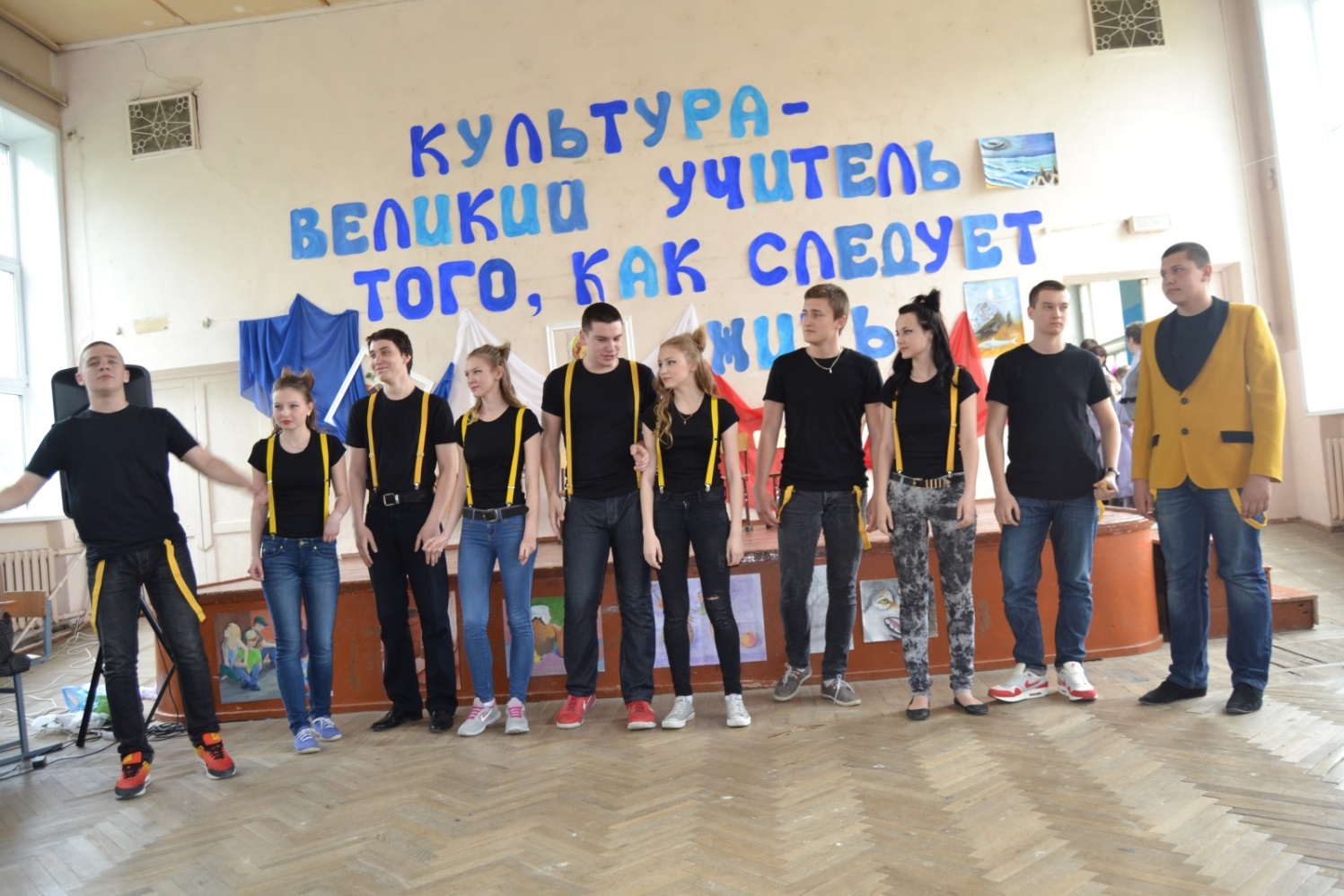 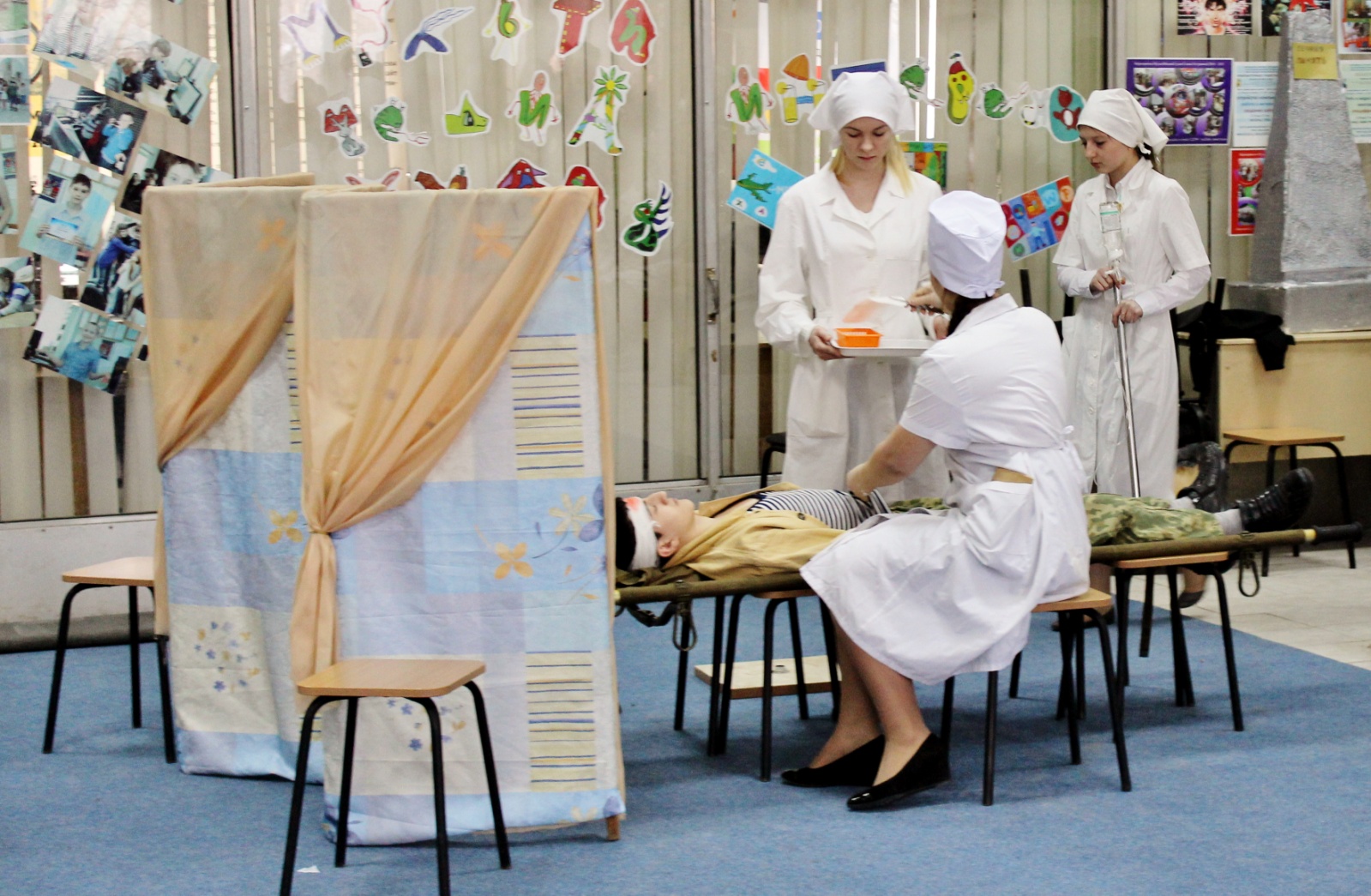 2011-20122012-20132013-2014Продолжают обучение всего27(из 29человек)20(из 26 человек)73(из 29 человек)Обучаются на бюджетных местах в государственных вузах11(41%)8(31%)32 (40,5%)ВУЗыНазвание факультетов201220132014ВсегоПедагогический университетФизико-математическийИсторический21223РГУПСГуманитарныйУправлениеТуризм564334312133ЮФУ, РИНХ, ДГТУ, ИУБиПЭкономическиеЮридическийМенежмент452626312115ЮФУ, РИНХ, ДГТУ, ИУБиПсоциально-культурный сервис, социальные инновации, реклама, культура и искусство, журналистика12233533ЮФУ, ДГТУ,СПбГУприкладная математика, информатика, информационные системы23454РГМУ, ЮФУмедико-профилактический, биологическийхимфак12634754ЮФУ, ИУБиПменеджмент, высокие технологии, управление12434ЮФУфизический22РГСУ, Архитектурная академияпромышленно-гражданского строительства, автомеханикэкономический141423933ЮФУгеографический11ССУЗыРадиотехнический колледжинформационные системы2125Автотранспортный колледжэксплуатация электрооборудования2125Всего342573132КлассыПо болезни1-416725-9216510-11363Итого:4200№ п/пВид деятельностиНазвание секции, кружка и т.д.Охват учащихся(в т.ч. в % от общего количества)211Краеведения «Юный исследователь донского края» 16 /2,3%2Проектная деятельность по русскому языку и литературе«Олимп»15 /2,1%3ТворческоеТеатральная студия «Пармин»30 /4,8%4КраеведениеИстория «Донского края»15 / 2,1%5Информационное « Компьютерная графика. Основы».30/4,8%6Спортивно-оздоровительная Ушу16/2,3%7Спортивно-оздоровительнаяКаратэ-до-Шотокан39/5,2%8Спортивно-оздоровительнаяХудожественная гимнастика15/2,1%9Спортивно-оздоровительнаяХореографическая студия 18/2,9%10Спортивно-оздоровительнаяКлуб спортивно бального танца «Торнадо» 15/2,1%НаименованиеКлассыЧисло обучающихсяКаланетика9-11 классы25Юный художник5 «А», 5 «Б»15Театральная студия  «Пармин»2 «Б», 4 «А», 6 «А», 6 «Б», 6 «В», 7 «А», 7 «Б», 8 «А», 8 «Б», 9 «А», 9 «Б»36Юный журналист5 «Б», 15Олимп9 «А»15Карате-до-Шокотан5 «А», 5 «Б», 6 «А», 6 «Б»,   7 «А», 7 «Б»36Ушу5 «А», 5 «Б», 6 «А», 6 «Б»,   7 «А», 7 «Б»25Футбол5 «А», 5 «Б», 6 «А», 6 «Б»,   7 «А», 7 «Б»25Каникулярный период 2014 годаФорма организации отдыха, оздоровления и занятости обучающихсяФорма организации отдыха, оздоровления и занятости обучающихсяФорма организации отдыха, оздоровления и занятости обучающихсяФорма организации отдыха, оздоровления и занятости обучающихсяФорма организации отдыха, оздоровления и занятости обучающихсяФорма организации отдыха, оздоровления и занятости обучающихсяКаникулярный период 2014 годаТрудоустройствоЛагерь с дневным пребыванием на базе школыУчастие в клубах, кружках, секцияхПосещение театровЭкскурсии в музеиОтдых в ДОЛ, санаторияхзимние каникулы00373675317весенние каникулы 005926010023летние каникулы25150150150150579осенние каникулы006732011515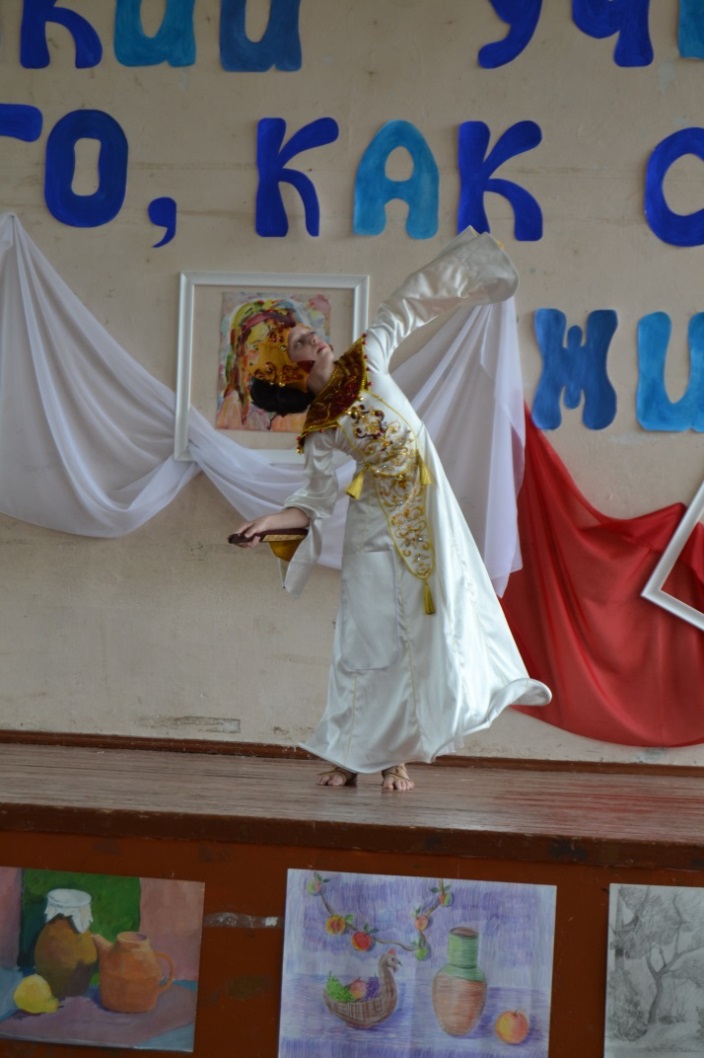 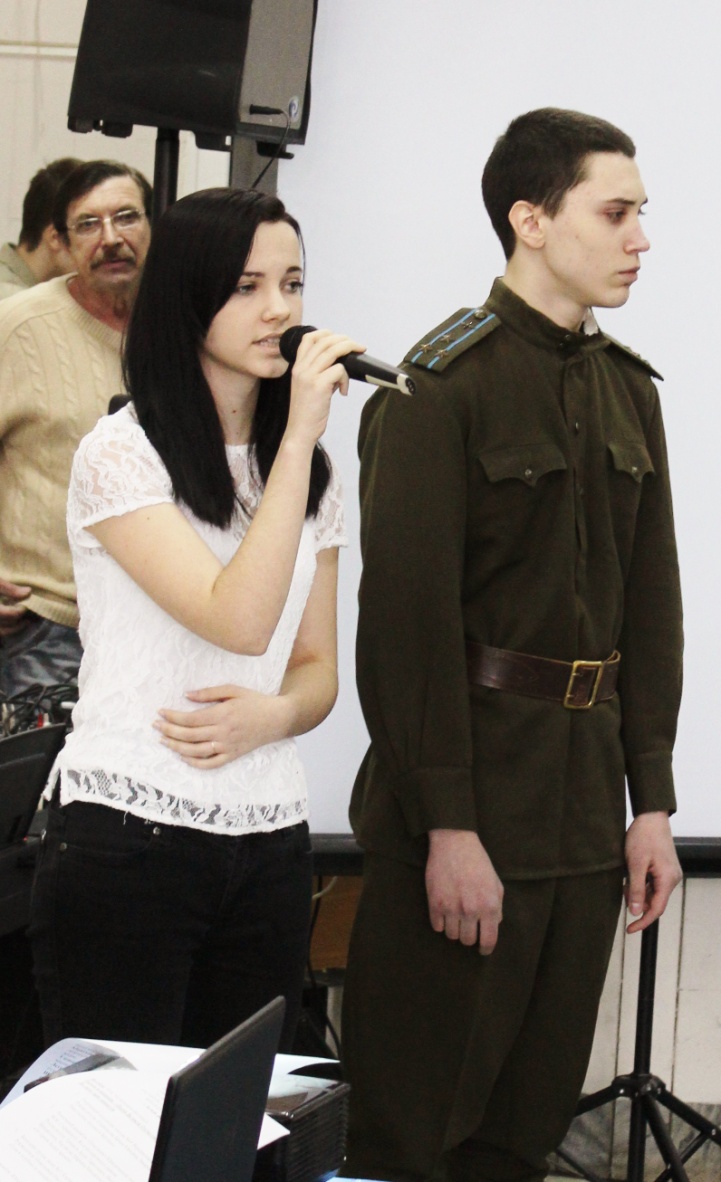 Название мероприятия.СтатусЧислоучастников«Рождественский перезвон»Город623Акция «Гимн родному городу»Лицей350Акция «Мы -  граждане России».Город8Конкурс агитбригад ЮИДРайон14Тренинг «Лидер года»Район23«Лидер года»Район10Слёт «Юных патриотов России»Город14Конкурс социальных роликовГород6Семинар «Ученическое самоуправление»Город9Фестиваль школьного самоуправленияГород18«Безопасное колесо»Город10Фестиваль детских и молодёжных общественных объединенийГород62«Забытый мемориал»Район30«Весенняя неделя добра»Город329Соревнования школьных дружин юных пожарныхРайон13«Вахта Памяти -2014»Город62«Безопасное колесо»Район12«Георгиевская ленточка»Город69«Эрудиты Ростовской области»Город9Проекты городского центра «Дар».Город36Участие в социально-образовательном проекте «Территория РОСТа» Город25Акция «Встречаем Олимпийский огонь»Город150